Муниципальное учреждение «Централизованнаябиблиотечная система»Копейского городского округаУтверждаю: _____________Директор МУ «ЦБС» КГОКучина Е. Л.«16» ноября  2020 г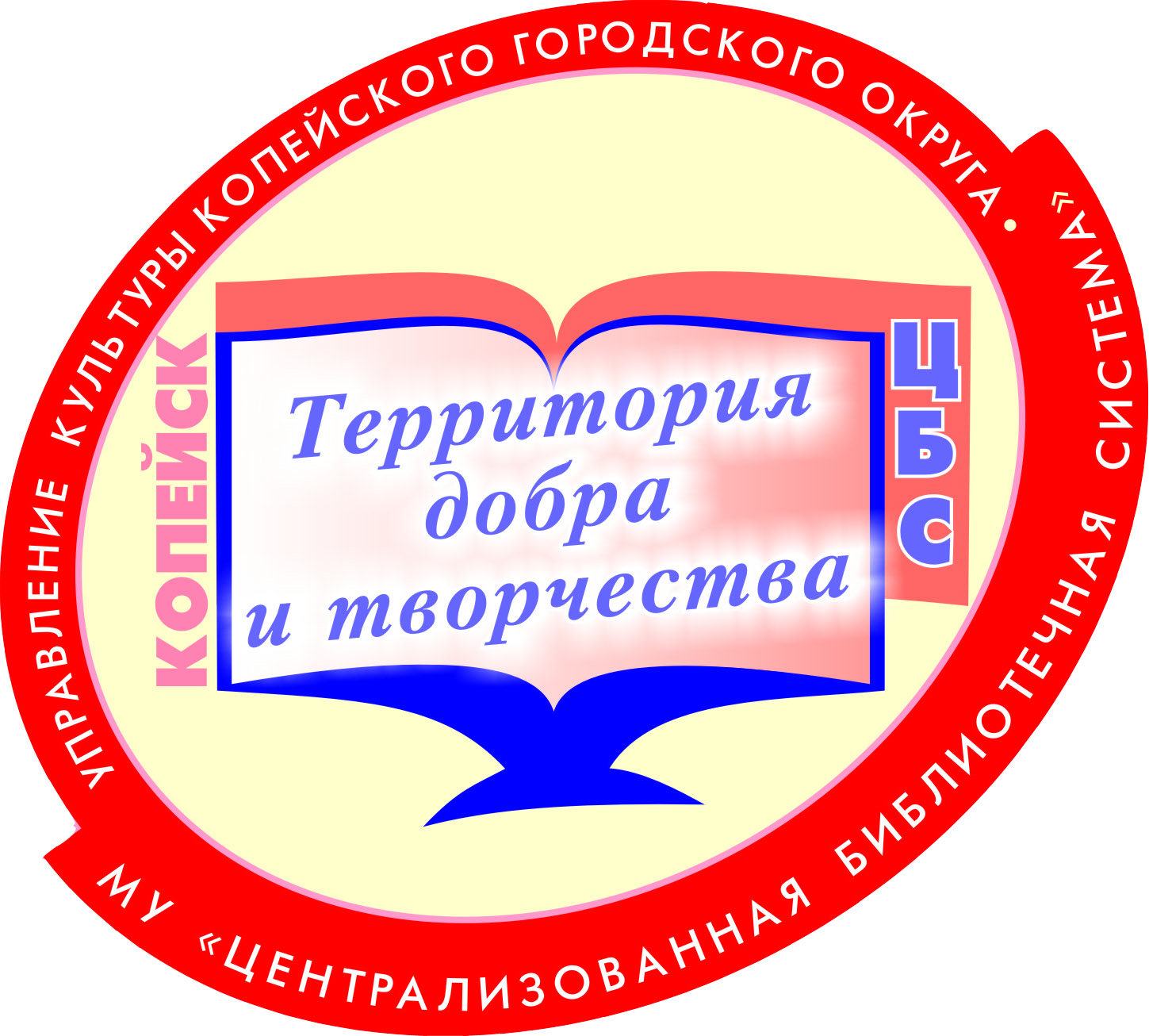 План работы  МУ «Централизованная библиотечная система»г. Копейска на 2021 годКопейск 2020 г.СОДЕРЖАНИЕ1.Описание целей и задач на год, исходя из основных тем года		32.Инновационная и проектная деятельность		63.Планирование работы в рамках продвижения услуг учреждения		13Формирование позитивного имиджа учреждения, развитие партнерства и спонсорства, формирование благоприятной среды		13Работа со СМИ и Интернет-ресурсами (в том числе библиотечными аккаунтами)	18Издательская деятельность	21Комплектование и обработка фондов, организация и использование единого фонда МУ «ЦБС».	224.Основная деятельность по направлениям работы		25Основные культурно-массовые мероприятия		23Календарь юбилейных, знаменательных и памятных культурных мероприятий	29Участие в городских акциях и межведомственных операциях		42Мероприятия для людей с ограниченными возможностями		55Мероприятия по противодействию экстремизма и антитеррористической деятельности	61Мероприятия антинаркотической направленности		62Мероприятия по воспитанию патриотизма		64Мероприятия по формированию толерантного отношения		72Мероприятия для детей		77Организация досуга детей в летнее время		84Мероприятия для молодёжи		88Мероприятия для семей		95Мероприятия для людей старшего поколения		1005.Мероприятия по развитию художественного самодеятельного творчества	   102Клубные формирования                                                                                                            102Проведение конкурсов и участие в конкурсах различного уровня                                      1066.Мероприятия по охране труда	   1087.Мероприятия по созданию доступной среды	   1088.Планирование работы в рамках предпринимательской деятельности	   1099.Планирование хозяйственной деятельности	   11010.Планирование в рамках администрирования и управления	   11511.Работа с персоналом	   116Работа по развитию кадрового потенциала	   116Стимулирование и поощрение	   116Повышение квалификации	   118Аттестация	   119Обучение	121Мероприятия, направленные на методическое сопровождение                                           122Анализ перспективного плана предыдущего года                                                                 122ПРИЛОЖЕНИЯ	   124Описание целей и задач на год, исходя из основных тем года и опираясь на Федеральные целевые программы:В 2018–2027 – Десятилетие детства в России (Указ Президента Российской Федерации от 29.05.2017 № 240 «Об объявлении в Российской Федерации Десятилетия детства»)2019 - 2024 годы - Федеральная целевая программа «Увековечение памяти погибших при защите Отечества»"Международные десятилетия под эгидой ООН: Международный год творческой экономики для устойчивого развитияМеждународный год овощей и фруктовМеждународный год мира и доверия2021–2030 — Десятилетие по восстановлению экосистем2021–2030 — Десятилетие науки об океане в интересах устойчивого развития2019–2028 — Десятилетие семейных фермерских хозяйств2019–2028 — Десятилетие мира в память о Нельсоне Манделе2018–2028 — Международное десятилетие действий «Вода для устойчивого развития»2018–2027 — Третье Десятилетие по борьбе за ликвидацию нищеты2016–2025 — Десятилетие действий по проблемам питания2015–2024 — Международное десятилетие лиц африканского происхождения2014–2024 — Десятилетие устойчивой энергетики для всех2013–2022 — Международное десятилетие сближения культурДесятилетие действий по обеспечению безопасности дорожного движенияМиссия МУ «ЦБС»Организация познавательно-творческой деятельности сообщества путем реализации интеллектуального взаимодействия обучающих и досуговых программ, предоставление в общественное пользование пространства аппаратного и программного инструментария и доступа к источникам информацииЦели: Сохранение и развитие демократического общества путем предоставления каждому человеку доступа к знаниям, идеям и мнениям во всем их разнообразии;Преобразование библиотеки в подлинный Центр коммуникации, комфортабельности, мобильности, открытости для развития местного сообщества, вовлеченного в интеллектуально-творческую деятельность на благо всех и каждогоСоздание доступной, комфортной, безопасной и развивающей инклюзивной среды для всех социальных категорий; Задачи: Совершенствование программно-проектной деятельности в поддержку и развитию чтения, а также партнёрского взаимодействия на территории КГО.Формирование базы ресурсов библиотек (фондов, технического обеспечения, информационной безопасности, комфортной среды). Формирование интереса к детскому и семейному чтению, поддержка значимости и ценности семьи. Содействие защите прав детей и подростков, забота о развитии свободной творческой личности ребёнка и его гражданского, патриотического сознания.Предоставление пространства и инструментария (включая доступ к платному информационному наполнению) для реализации творческих инициатив и решения повседневных задач пользователейОбеспечение свободного доступа граждан, в том числе молодёжи, к правовой информации на основе использования новых информационных технологий. Создание обучающих (просветительских) программ, связанных с адаптацией граждан к непрерывно появляющимся инновационным разработкам.Активизация и модерирование свободного обмена идеями и мнениями между слоями и группами сообщества, направленного для решения их насущных проблемОрганизация и поддержка межличностного и неформального общения среди пользователей библиотек.  Привлечение широкой читательской аудитории к интеллектуальному досугу, организованному во всех учреждениях ЦБС.Развитие интереса и толерантного отношения к культуре разных народов.Поддержка интереса к чтению организаций, учреждений и конкретных лиц, в том числе занимающихся различным творчеством.Формирование высококвалифицированного кадрового состава библиотечных специалистов.Формирование фондов библиотек в соответствии с запросами пользователей различных социальных категорий.Техническое оснащение библиотек в соответствии с требованиями времени.2. Инновационная деятельность.Проектная деятельность в МУ «ЦБС»Интересные библиотечные проекты помогают привлечь новую аудиторию в библиотеки, начать эффективное сотрудничество с другими организациями, сделать досуг не только читателей, но и всех горожан более интересным, разнообразным. Поэтому в 2021 году каждая библиотека МУ «ЦБС» будет вовлечена в проектную деятельность.Ставшие уже традиционными проекты продолжат свою работу:В 2021 году в ЦГБ начнет действовать новый проект «Национальные сезоны» -  цикл мероприятий, посвященных народам, населяющим Южный Урал. Всего 4 сезона (1 раз в квартал) каждый из которых посвящен определенной национальности. Проект будет способствовать решению проблемы популяризации национальной литературы среди жителей города. С февраля по март пройдёт «Сезон татарской книги», в апреле - «Сезон татарской книги» передаёт эстафетную палочку «Сезону немецкой книги», сентябре-октябре планируется проведение «Сезона башкирской книги» и завершится «Сезоном польской книги». Разнообразие мероприятий «Национальных сезонов» позволит привлечь самую широкую целевую аудиторию: от детей дошкольного возраста до людей зрелого и пожилого возраста. Краеведческий отел ЦГБ запланировал историко-краеведческий проект «Известные люди земли копейской на карте родного города». Цель проекта – рассказать копейчанам об истории названия улиц, а также отметить на карте города улицы или конкретно дома, где проживали известные люди, прославившие город, нашу страну и мир (ученые, политики, деятели литературы и искусства). По итогам этой работы планируется выпустить баннер-растяжку с картой Копейска, на которой будут прикреплены и портреты наших героев. Проекты, реализуемые сотрудниками информационно-библиографического отдела МУ «ЦБС»- распространение среди населения историко-краеведческих, правовых, экологических, информационных знаний.Формирование электронных коллекцийВыявление и оцифровка краеведческих изданий (старше 75 лет) для электронной коллекции и размещения на сайте библиотеки. Выявление в сети Интернет уже отсканированных изданий по краеведческой тематике и сохранение их в электронный фонд библиотеки. «История города газетной строкой». Оцифровка газеты «Копейский рабочий», обработка и размещение ресурса в Уральской электронной библиотеке. Участие в проекте ЧОУНБ «Официальные документы Челябинской области советского периода (1934–1990 гг.)» — ИБО подготавливает и передаёт ПЦПИ ЧОУНБ отсканированные и обработанные (распознанные) законодательные акты (ЗА) по графику: февраль, апрель, июнь, август, октябрь, декабрь – не менее 25 ЗА в год.Участие в проекте ЧОУНБ «Литературная карта Челябинской области» – подбор источников и написание биографических статей для портала о литераторах Копейска, состоящих (состоявших) в Союзе писателей РФ (СССР), а т.ж. литературных объединениях города.Создание тематических электронных коллекций и подборок. Сканирование тематических папок — для облегчения информационного обслуживания пользователей по запросам и работы по созданию библиографический и фактографических материалов по истории Копейска.Проект «Копейчане — защитники Родины. Великая Отечественная война 1941–1945 гг.», по итогам планируется выпуск серии книг.   В первом издании представлены копейчане-участники войны по битвам. Такая тематическая расстановка очень удобна для преподавателя, школьного учителя истории, она позволяет вносить краеведческий элемент в изучение истории родной страны. В детской библиотеке № 8 продолжит действовать проект «С папой – в библиотеку!» (2017-2022 г.г.) для содействия ответственного отцовства, привлечения пап  к участию в конкурсах, мероприятиях.В 2020 году начал действовать проект «В мире книг, чудес и творчества». Инициатор   -  Любовь Владимировна Мишагина, учитель 3а класса МОУ «СОШ №13». Срок действия проекта: на 2020-2021 учебный  год. Систематически каждую пятницу ребята с родителями будут приходить в библиотеку по группам – группа мальчиков (17 детей) и группа девочек (13 детей).  Для мальчиков будут проводиться   литературные путешествия,  мастер-классы, беседы и громкие чтения, направленные на воспитание таких качеств, как  уметь защитить слабого, быть решительным, ответственным,  выносливым, целеустремлённым.  Доброта, женственность, аккуратность – эти качества должны быть присущи девочкам. Библиотека семейного чтения № 11 планирует осуществить проект «Интересные люди поселка – наши читатели» (цикл интервью-видеопрезентаций). Цель проекта – знакомство с талантливыми жителями п. РМЗ), а также трансформировать эту работу и в дистанционном формате: вести группу «Моя маленькая библиотека» в социальных сетях ВКонтакте и Одноклассники.Проект «Истоки» детско-юношеской библиотеки № 7 посвящён духовно-нравственному воспитанию детей и подростков, реализуется на базе воскресной школы и в партнёрстве с Храмом Пресвятой Богородицы. Занятия проходят еженедельно, в воскресенье, в 2021 году продолжит свою работуВ Библиотеке семейного чтения №12 в 2021 году будут реализованы следующие проекты:- Территория иллюстративного флэшбэка #ArtСовет (реализация через страницу в социальной сети ВКонтакте). В фонде каждой библиотеки хранится приличный запас детских изданий – образцов советского книгоиздания. Иллюстративный материал данных экземпляров – это в определенной степени ценные образцы советской книжной иллюстрации.Посредством оцифровки этих иллюстраций и размещения их в фотоальбомах на странице библиотеки в ВКонтакте  знакомить пользователей с советскими иллюстраторами и их работами. Даже пользователю далекому от книгоиздательской, книговедческой и художественной сфер будет небезынтересно погрузиться в это арт-пространство чистого живого цвета и простых органичных форм. Также, создание подобного рода галереи будет содействовать развитию у молодого поколения художественного вкуса и предоставлять альтернативу современной иллюстрации, часто перенасыщенной по цвету и надуманной по форме.- Библио-лаборатория импровизации #ИмпроLab.Привычный нам формат проведения библиотечных мероприятий подразумевает, что главную/ведущую позицию занимает в первую очередь библиотекарь, как носитель информации. Он рассказывает, задает вопросы, а участники должны лишь внимать, просвещаться и отвечать на вопросы и лучше, если отвечать они будут верно.Однако, тот механизм «правильных ответов», на котором построена и наша система образования, и наши мероприятия малоприменим в реальной жизни. Важность правильных ответов в ней сводится почти что к нулю, тогда как умение продуктивно коммуницировать с окружающими, грамотно презентовать себя и свои способности, а также импровизировать в заданных ситуациях приобретает все большую значимость для молодого поколения.Идея данного проекта проистекает из теории, что жизнь это не задача с определенным ответом, а лаборатория, в которой все мы пытаемся что-то найти, на этом пути ошибаемся, порой поворачиваем не туда, получаем бесценный опыт и, в конце концов, обретаем то, что нам необходимо. Исходя из этого участники мероприятий должны быть вовлечены в процесс, это уже не формат лекции, а скорее формат разговора, в котором есть место обсуждению, дискуссии, анализу, импровизации, игре. Причем, со стороны гостей/участников мероприятия не требуется никакой подготовительной работы, не нужно что-то заранее прочитать, что-то изучить, потому что наша задача не навязать знание, а зародить в человеке желание к этому знанию прикоснуться. Таким образом, данный формат мероприятий направлен на развитие у подростков и молодежи навыков публичных выступлений, на формирование и развитие креативного и, вместе с тем, критического мышления, а также на приобретение позитивного опыта общения в коллективе. Определение тематики мероприятий в рамках подобной библио-лаборатории, их структуры и сценарного плана требует более детальной проработки. Отличным подспорьем при проведении данных мероприятий могут стать различные ситуационные и ролевые игры.- Цикл игр #БиблиоЛогика (по мотивам телевизионной игры «Где логика?»)Посредством графических загадок, в которых могут быть зашифрованы названия литературных произведений, известные цитаты, крылатые выражения и афоризмы, а также персонажи произведений и их авторы, происходит популяризация и запускается процесс приязни подростками и молодежью литературных произведений, входящих в школьную программу.Ведь именно этот обширный пласт литературы положен в содержательную основу игр вышеназванного цикла. Формирование этапов игры, создание ее четкого алгоритма требует более детальной проработки, а также знания возрастного уровня аудитории.В ЦГБ для рекламных целей в течение года используется большеформатный телевизор для продвижения библиотечных ресурсов, доступных в библиотеке (записанные видеоролики, видеорекламы, презентации): Президентской библиотеки им. Б. Н. Ельцина, НЭБ, Лань. А также продвижение книг и чтения: клипы, буктрейлеры, Акции, челленджы и т.п.Готовится к выпуску проект создания «Киноклуба» при Читальном зале (киножурнала или др.). Продолжатся бесплатные юридические консультации для жителей Челябинской области и Копейска юристами ООО «Правосознание» (Бабин М.А., Бабин А.А.) - «Знать законы – знать свои права», традиционно встречи с Общественным помощником Уполномоченного по правам человека в Челябинской области (консультации).3.Планирование работы в рамках продвижения услуг учрежденияПродвижение услуг учреждения, в том числе платныхФормирование позитивного имиджа учреждения, развитие партнерства и спонсорства, формирование благоприятной средыВ центральной городской библиотеке в 2021 году будет проведена реорганизация с выделением четырех основных зон для читателей: отдел обслуживания пользователей, зал для проведения массовых мероприятий, где разместятся краеведческая литература и периодика, отдел искусств и отдел электронной информации (библиографический отдел, АБИС, информационная «Скорая помощь»). Пространство библиотеки будет поделено за счет мебели, цвета стен и пола, а также везде по всей библиотеки будет действовать система навигации. Каждое помещение многофункционально и открыто, книги в открытом доступе. Уютные залы с книжными стеллажами, мягкими креслами, где можно отдохнуть от городской суеты, пообщаться с друзьями и найти новых знакомых – это все можно найти в библиотеке.Отдел искусств - пространство, где собираются творческие люди города и области. Регулярно проходят выставки картин художников Копейска и Челябинской области, фотографий, прикладного творчества и другие. Здесь представлена литература по искусству: книги, документы, пластинки, диски, журналы и издания по живописи, архитектуре, дизайну, моде, театру и кино. В отделе будет не только выставочное пространство, но и зона для проведения мероприятий, мастер-классов, интерактивных программ и презентаций по выставкам. Отдел обслуживания пользователей - пространство для свободного чтения и для индивидуальной работы. Здесь будут размещены зоны: общения; индивидуальной работы с документами; чтения; для слепых и слабовидящих, зона для работы в маленьких группах и выполнения домашнего задания; детское пространство. Пространство будет поделено на рабочие зоны. Особенность нашей библиотеки – окна во всю стену, которые символизируют открытость библиотеки. Человек, который не планировал прийти в библиотеку, а просто проходил мимо, видит, что здесь происходит. Пространство возле окон позволит разместить читательские места для индивидуальной работы, индивидуальные кабины обеспечивающие читателю психологический комфорт, а также будут значимым элементом пространства библиотеки. Фонд будет распределен по темам — деловое чтение (естественно-научные, технические, общественные, гуманитарные науки), художественная литература, краеведение, газеты и журналы. Разделение зон визуально разделено книжными стеллажами, креслами, диванами.Отдел электронной информацииЗдесь можно получить информацию и издания во временное пользование на любом носителе, доступ к государственным электронным библиотечным ресурсам (президентской библиотеке им. Б. Ельцина, НЭБ, базам данных, государственным информационным системам), информацию об имеющихся массивах и ресурсах (каталог, картотеки, справочно-библиографическое обслуживание). В зоне информационной «скорой помощи» можно получить доступ к государственным и другим социально-значимым услугам или информации по получению государственных и иных услуг. Это место для получения социально-значимой информации и услуг (юридических, социально-значимых организаций, в том числе ЖКХ). И площадка получения новых знаний, самообучения, обсуждения информации и общения, проведения социально-значимых мероприятий, обучение работе на любых гаджетах всех желающих.Также читатели смогут воспользоваться техникой и распечатать, отсканировать, сделать копию документов, сотрудники помогут с дизайном, версткой календарей, визиток, буклетов и других изданий малых форм. В рамках проекта «Культура» планируется запустить программу по оцифровке фонда библиотеки и выкладыванию в открытый доступ на официальном сайте ЦБС Копейска. Зал для проведения мероприятийЗдесь будет выделена краеведческая зона с книгами в открытом доступе. Будет проводиться работа по сохранению и возрождению национальной и региональной культуры. Обязательно информационное отражение истории, культуры и искусства г. Копейска (памятники истории и культуры, традиции, обряды, народные промыслы). Создание собственных электронных историко-культурных и краеведческих баз данных, которые позволят библиотеке разрабатывать и реализовывать культурные программы, осуществлять издательскую деятельность, проводить краеведческие мероприятия.А также здесь будет выделена зона периодических изданий.Именно этот зал должен стать площадкой для проведения заседаний клубов и творческих объединений, камерных мероприятий, совместной работы в малых группах (мастер-классы, встречи, беседы и др.), для прослушивания музыки и просмотра фильмов и мультфильмов, аудиокнигу и т.д. Особенное внимание будет уделяться волонтерам и молодежной аудитории.Реновация фасада библиотеки и благоустройство небольшого участка территории у входа - также важный этап преобразования места в современный центр притяжения жителей города. Дополнение территории у входа скамейками, велопарковкой, урнами. Все элементы благоустройства предлагается выполнить в едином стилистическом решении с интерьером, таким образом, максимально выразить образ новой библиотеки.Помимо указанных видов деятельности, зонирование основывалось на идее превращения центральной городской библиотеки в «Центр притяжения», подлинного Центра коммуникации, комфортабельности, мобильности, открытости для развития местного сообщества, вовлеченного в интеллектуально-творческую деятельность на благо всех и каждого.Работа со СМИ и Интернет-ресурсами (публикации, совместные проекты и т.д.)С целью продвижения библиотечных услуг, создания положительного имиджа МУ «ЦБС» Копейска и информирования читателей о библиотечных мероприятиях ЦБС в 2021 году планируется продолжить сотрудничество со средствами массовой информации. Своевременно составлять пресс-релизы и пост-релизы о деятельности библиотек для СМИ, писать и размещать анонсы мероприятий на светодиодном экране (бегущая строка), в соцсетях:  краеведческой группе отдела в социальных сетях ВК (https://vk.com/cgb.kopeysk_parallely); разработка план-контента для ведения группы; участие в группе Инстаграм библиотеки; ведение групп электронных «мероприятий» (группы ВК: Тотальный диктант в Копейске, Этнографический диктант в Копейске…)Библиотека вынуждена строить свою работу с учетом новых реалий. Теперь не только читатели идут в библиотеку, но и библиотекари идут к читателям. В 2021 году будет продолжено пополнение и обновление официального сайта, библиотечных страниц в ВК, Инстаграме, Одноклассниках. Теперь многие мероприятия проводятся в режиме онлайн: книжные выставки, обзоры литературы, мастер-классы, литературно-музыкальные композиции, спектакли, акции, в том числе рекламные и др. В 2021 году мы продолжим эту работу, и постараемся сделать ее более качественной.  Планируется создавать и новые рубрики: #читателирулят (читатели могут попробовать себя в роли библиотекаря и рассказать о любимых книгах, писателях), #саквояж (виртуальные экскурсии), #умапалата (онлайн викторины).В условиях малобюджетного финансирования современных российских библиотек особую актуальность приобретает максимальное использование в библиотечно-информационной практике различных каналов и форм благотворительной помощи. Западные коллеги давно освоили и успешно реализуют технологию так называемого «фандрайзинга» (увеличение средств, сбора средств), позволяющую эффективно осуществлять поиск ресурсных спонсоров и систематически получать необходимую помощь. Фандрайзинг становится традиционным аспектом инновационной деятельности для библиотек любого уровня. Бюджетные поступления на протяжении последних десятилетий не покрывают все реальные расходы библиотек, и, чтобы продержаться в XXI веке, необходимо уже сейчас научиться разумно сочетать бюджет и альтернативные источники финансирования.Так библиотека семейного чтения № 5 активно продвигается в этом направлении благодаря сотрудничеству с ПАО «Птицефабрика Челябинская», практически все библиотеки активно взаимодействуют с депутатами КГО, индивидуальными предпринимателями.В детской библиотеке № 8 поселка Горняк будет продолжать действовать и развиваться мини-музей «Уголок шахтёрской славы». Он является брендовым знаком не только самой библиотеки, но и является местом притяжения всех жителей поселка.Издательская деятельность (подготовка и издание сборников, брошюр, программ, и т.д.)С целью привлечения новых пользователей, продвижения книги, чтения, библиотеки в городском округе в своей работе использовать:Комплектование и обработка фондов,организация и использование единого фонда МУ «ЦБС».Формирование фондов● Продолжить комплектование и доукомплектование фондов структур ЦБС новейшими источниками при наличии средств (отбор книжных новинок в розничной торговли). Использовать перераспределение малоиспользуемой, выявляемой при вторичном отборе и во время проверок литературы, внутри системы. ● Целесообразно комплектование фонда отдела ОиИЕФ для привлечения пользователей и их ознакомления с новой и востребованной литературой (формула «Ромашка»), (выезд в торговую сеть за новой литературой и ее распределение по комплектам).● Продолжить компанию по дарению книг, обобщая методику работы с дарителями, поиск новых возможностей пополнения фондов (изучение методики зав. ОиИЕФ)● Провести анализ использования конкретных отделов фонда библиотек (3 – 4 квартал 2021г.) ● Отслеживать и выявлять литературу по экстремизму, а так же информировать заведующих библиотеками об этой литературе (с учётом пополнения, в течение года)Сохранность фонда● Продолжить работу по перспективному графику проверок 2020 - 2025 гг. Провести проверки в 2021 году: в методическом, библиографическом отделах ЦГБ, отделе искусств ЦГБ, читальном зале ЦГДБ.● Топографические каталоги библиотек и отделов систематически редактировать, после проведения списания проводить взаимопроверки состояния ТК по согласованию с «Комиссией по работе с фондом».● Продолжить ремонт книг во всех подразделениях ЦБС с целью продления срока использования востребованной литературы.● Систематически использовать профилактические меры по сохранности фондов. Проводить санитарные дни, поддерживать фонды в нормальном санитарно-гигиеническом состоянии.Очищение фондов● Составить график сроков и нормативов списания 2021 года с учетом результатов анализа состояния, состава и интенсивности использования фонда (1-ый квартал 2021 года).● Сделать списание по причинам: ветхость, устарелость по содержанию и моральная устарелость в соответствии с максимально – допустимыми нормами списания (во всех структурных подразделениях 1-2 квартал).● После вторичного отбора провести необходимое перераспределение части фонда.Использование фондов● Продолжить изучение и обобщение опыта ЦБС «Рациональное использование фондов сегодня», включив ВСО, гибкую систему сроков возврата, работу с задолжниками, комплектование и др.● Для мобильного использования фонда увеличить открытый доступ к фонду  ЦГБ.● Совместно с методическим и отделом маркетинга способствовать более правильной расстановке фонда и привлекательному его раскрытию (тематические полки внутри фонда).● Постоянно отслеживать результаты работы отдела ЕФ и обобщать накопленный опыт на местном уровне (зав. ОИЕФ в течение года).Методическая помощь● Продолжить разработку и анализ анкетирования по вопросам удовлетворения запросов пользователей разных групп (отд. ОИЕФ, маркетинга, библиотеки ЦБС)● Продолжить оказание методической и практической помощи в индивидуальных консультациях во время выездов, проверок фондов, на семинарах, школах библиотекарей. Основные задачи по комплектованию фондов:по мере выделения средств, продолжить работу по комплектованию фондов ЦБСиспользовать для докомплектования фондов библиотек ЦБС частные пожертвования книг от населения города Копейскаоформить подписку на периодические издания на 1-е, 2-е  полугодия 2021г.продолжить формирование фонда литературой для людей с ослабленным зрениемпродолжить формирование фонда мультимедийных изданийоптимизировать работу отдела в условиях двух технологий: традиционной и автоматизированной.Для нормального комплектования фонда ЦБС в год требуется около 3 млн. рублей, из которых:- на приобретение новых книг требуется около 3,5 млн. рублей;- на подписку периодических изданий – 800 тыс. рублей- на комплектование мультимедийными изданиями и звукозаписями- 140 тыс. рублей.- на приобретение бибтехники – 80 тыс. рублей в год.4. Основная деятельность по направлениям работы, в том числе направленной на выполнение муниципального заданияОсновные культурно-массовые мероприятия 2021 г.:Для продвижения информационных продуктов и услуг библиотек г. Копейска в социальных сетях в 2021 году продолжится работа с официальным сайтом библиотеки, ведение групп библиотек ЦБС в Вконтакте, Одноклассниках, Инстаграме. Оперативно информировать пользователей и жителей города о деятельности библиотек: добавление информации, редактирование материалов на сайтах ЦБС (новости, афиша культурных событий, размещение конкурсов, о книжных новинках), обеспечить непрерывный и полный доступ к информации. Для привлечения пользователей и создание положительного имиджа библиотеки уделить внимание информационному обслуживанию удаленных пользователей, используя различные формы работы (создание виртуальных выставок, онлайн опросов, викторин на сайте, в группах Вк, акций, посвященным литературе и искусству, науке и технике).Продолжение работы по программе «Копейские параллели» и цикла «Беседы с краеведом» на страницах «Копейского рабочего»:Январь: Неизвестный Хохряков (к 105-летию со дня рождения С. В. Хохрякова)Февраль: По Красной площади Москвы (к 105-летию со дня рождения танкиста И. С. Андреева)Март: Заслуженные шахтёры Республики (к 55-летию со дня учреждения почетного звания «Заслуженный шахтёр РСФСР»)Апрель: «Крепость не сдаётся» (о Копейске в художественной литературе)Июнь: Народный губернатор (о Петре Ивановиче Сумине и его связях с Копейском)Июль: Улица имени… (о копейских улицах, названных в честь копейчан)Август: Великий русский металлург (к 230-летию П. П. Аносова и его вкладе в открытие Челябинского угольного бассейна)Сентябрь: Городской клуб художников «Феникс» (к 35-летию со дня создания)Октябрь: Первый кинотеатр (к 70-летию со дня открытия первого кинотеатра Копейска)Цикл мероприятий «Читаем земляков» (Отв. М. В. Никифорова).Формирование электронных коллекций (Отв. О. Н. Черкасова): Оцифровка краеведческих изданий (старше 75 лет) для электронной коллекций и размещение на сайте библиотеки ежеквартально.Оцифровка материалов для электронной коллекции «Официальные документы Челябинской области советского периода 1934-1990 г.г.» раз в 2 мес. согласно договору с ЦДПИ ЧОУНБ.Участие в проекте «История города газетной строкой» Оцифровка газеты «Копейский рабочий» и размещение ресурса в Уральской электронной библиотеке. Ведение краеведческой группы отдела в социальных сетях ВК (https://vk.com/cgb.kopeysk_parallely). Разработка план-контента для ведения группы.Ведение групп электронных «мероприятий» (группы ВК: Тотальный диктант в Копейске, Этнографический диктант в Копейске…)В связи с тем, что ИБО ЦГБ существенно расширил количество источников краеведческой информации за счёт отсканированных номеров городской газеты «Копейский рабочий» (см. проект «История города газетной строкой»), сотрудники отдела и краеведы имеют возможность вести научно-исследовательскую работу в области истории города и его предприятий и учреждений.  В 2021 году продолжится работа по изданию краеведческих сборников о копейчанах — участниках Великой отечественной войны, тема войны также будет продолжена к разработке на перспективу (к следующему юбилею в 2025 г.). Тема космоса и участия копейчан в его исследовании и покорении найдёт отражение не только в книжных выставках, но и в ряде публикаций в отдельческой группе ВКонтакте «Копейские параллели».Также продолжится работа над восстановлением истории библиотек Копейска и планируется начать работу по актуализации сборника Косолаповой В.А. «Родная улица моя» — выявить источники, рассказывающие об истории улиц Копейска, пересмотреть фактографическую информацию, обновить библиографические списки к статьям.Календарьюбилейных, знаменательных и памятных  культурных мероприятий МУ «ЦБС» КГОУчастие в городских акциях и межведомственных операцияхМероприятия для людей с ограниченными возможностямиПравовая помощь очень важна данной категории пользователей библиотек. Для них также будут организованы и продолжены Бесплатные юридические консультации с ОО «Правосознание» в ЦГБ.В рамках Десятилетия детства в России 2018 – 2027г.г.  в МУ «ЦБС» реализуется Детский проект «Волшебный карандаш» (около 5 лет). Партнерами являются администрация КГО, воспитатели и дефектологи Д/С № 53, «глазничковые» группы. Занятия проводятся на основе говорящих, тактильных книг и книг-раскладушек, полученных от организаций-спонсоров. Мероприятия структурных подразделений ЦБСМероприятия по противодействию экстремизма и антитеррористической деятельностиМероприятия по антинаркотической направленности.Мероприятия по воспитанию патриотизма Мероприятия по формированию толерантного отношения к людямМЕРОПРИЯТИЯ ДЛЯ ДЕТЕЙРаботе с данной аудиторией будет уделено особое внимание, так как 2018 – 2027 годы - Десятилетие детства в России.Библиотеки работают более чем по 36 программам для детского развития и широкого кругозора. В ЦГБ в отделе искусств запущен новый Проект «Культурный норматив школьника». Он включают в себя 4 этапа: посещение выставок с проведением игровых экскурсионных программ с целью культурного просвещения школьников через их активное погружение в культурное пространство; 2 этап - ведение «Культурного дневника» с целью формирования умений и навыков понимания сути представленных работ;3 этап - в конце учебного года проведение тестирования по всем выставкам года для проверки их знаний; 4 этап - по итогам теста, учащиеся имеют возможность получить дополнительные высокие оценки по предметам «Технология» и «ИЗО».Для детей и подростков будут работать клубы: «Читайка» Б. № 4; «Смайлик» Б. № 5; «Вдохновение», «Бумажное чудо» Б. № 8; «Мальвинка» Б.№ 9; «Шахматный» Б. № 11. В 2021 году МУ «ЦБС» планирует общесистемные комплексные мероприятия для детей (по возможности участие во всех объявленных он-лайн акциях, флешмобах, челленджах и др. различного уровня):- Городской конкурс творчества «PROкосмос», посвящённый 60-летию со дня полёта Ю. А. Гагарина в космос (1961) - Проект «Литературный десант правнуков героев Танкограда». - Городской праздник Недели детской книги «Межпланетные путешествия в Копейске» - Областной праздник Недели детской книги (январь – май)- Международная акция «Читаем детям о войне»;  Межрегиональная эстафета «Дети против войны!»: Интернет обращение-призыв ребёнка к миру и передача этого призыва по эстафете другим библиотекам.- Форсайт-сессия «Детская библиотека. Прорыв в будущее» (май)- Акция «Библиосумерки - 2021» - День защиты детей – 1 июня- Неделя открытия «Летних чтений» – 1-7 июня- XIII Фестиваль книги «Копейские чтения - 2021» по теме «На пути к звездам»– 20 июня- Праздник Дня знаний «Весёлые уроки» – 1 сентябряБольшую работу, посвященную Десятилетию детства, библиотеки будут проводить совместно с родителями,  руководителями детского чтения. Организация досуга детей в летнее времяЦБС планируют работать летом по своим программам летнего чтения. Открытие летних чтений по ЦБС «Как приходит лето» 1 июня.МЕРОПРИЯТИЯ ДЛЯ МОЛОДЁЖИРаботу с данной аудиторией планируется как в традиционном, так и в новом формате. Много игр, квизов, квестов перейдет в формат онлайн.Планируем начать работу новых молодежных движений, таких как: «Дресс-кроссинг» (девичники по обмену вещами, книгами, аксессуарами, а также встречи с интересными людьми – фитнес-тренерами, мастерами салонов красоты, массажистами и т.п.); проведение книжных вечеринок в формате быстрых свиданий (speed dating) в День всех влюбленных 14 февраля -  участники будут расходиться по специальным станциям, где у них будет пять минут, чтобы рассказать про любимые книги и литературных героев. Обсуждение продолжится до тех пор, пока все гости не познакомятся.Еще один молодежный проект «Библиосушка» - к Всероссийскому Дню библиотек будет объявлен конкурс фотографий «Я читаю». Все жители города будут вовлечены в фото-рекламную акцию, а затем абсолютно все фотографии будут вывешены по всей библиотеке на бельевой веревке на прищепках – «Библиосушке».Юношество – участники объединений: городского литературного объединения ЦГБ «Уголёк», литературно-музыкального объединения детской библиотеки № 8 «Вдохновение», «Добродея» Б. № 9; «Шахматный» Б. № 11. Молодые родители являются членами клуба «Семья» библиотеки семейного чтения № 4. Городским литературным объединением ЦГБ «Уголек» планируется проведение творческого молодёжного литературного конкурса «Свежий ветер».Библионочь (апрель) – уже традиционная Всероссийская акция, в которой активное участие принимает и молодежь.Квартирники (встречи),  литературные Слэмы, Батлы, Баталии и пр. конкурсные творческие состязания продолжатся с участием молодых талантов.В 2021 году планируем ввести в традицию проведение ежемесячной интеллектуальной игры БиблиоКвиз. Молодые библиотекари ЦГБ в 2021 году продолжат ведение страницы нашей библиотеки в Инстаграме «БиблиоLive». Неофициальная страница ЦБСКопейска#культуравнутринас#культурадлявсех#околокультура#библиотекакопейск#фильм_книга» (а как мы знаем основной аудиторией этой социальной сети является молодежь), где выкладываются все новостные мероприятия, презентации книг, мастер-классов, добавляются интересные видеоролики, ведут прямые трансляции для наших подписчиков и т.д. (количество подписчиков увеличилось в разы).      Так как в 2021 году МУ «ЦБС» планирует выстраивать траекторию своего развития как соседского центра и территории творческих инициатив, то необходимо сотрудничество с волонтерами. Этому молодежному движению будет уделяться особо пристальное внимание в следующем году. Сотрудничество с добровольными помощниками позволяет расширить круг партнеров и делает мероприятия библиотеки яркими и интересными. Участие в библиотечной деятельности способствует самореализации детей и молодежи, дает возможность получить новые знания и опыт.     	 Волонтеры библиотеки – это ее активные представители, они общаются со своей семьей, друзьями, рассказывают о том, что происходит в стенах учреждения, о своей деятельности в социальных сетях, формируя положительный образ современной библиотеки.Библиотека семейного чтения № 10 ведет активную работу в этом направлении и в следующем году запланировала провести Акции: «Мы за чистый поселок» - апрель;  «Книги с доставкой на дом» (доставка книг людям преклонного возраста) – в течение года;  «Подари книгу в библиотеку» (к международному дню благотворительности) – сентябрь. А также продолжить участие в социально-экологическом проекте «Добрые крышечки» и сборе отработанных батареек – в течение года.МЕРОПРИЯТИЯ ДЛЯ СЕМЕЙПроект детской библиотеки № 8 «С папой – в библиотеку!» продлиться и в следующем году.  Участие сотрудников библиотек в ежегодной городской «Конференции отцов» при партнёрстве учреждений управления образования стало традиционным, а также запланированы  выступления на родительских собраниях, праздниках, фестивалях семей и др. Дни открытых дверей для детей и их родителей, «Минуты радостного чтения», «Неразлучные друзья – папа, мама, книга, я»  неотъемлемые формы массовой и индивидуальной работы всех библиотек Копейска. В библиотеке семейного чтения № 3 с осени 2019 года проходят «Мастер-классы» по изготовлению декоративных поделок.  Мастер-классы проводит читательница библиотеки Смирнова Лариса Юрьевна. Читатели с удовольствием посещают «мастер-классы». В 2021 году работа кружка продолжится.   В марте в библиотеке будет организована выставка творческих работ Копейского отделения общества инвалидов «Добрым людям на загляденье».  В октябре будет проведен, ставший уже традиционным, конкурс семейных творческих работ «Осенний вернисаж».Продолжат работу уже традиционные клубы семейного общения: «Семья» (Б. № 4), «У семейного очага» (Б. № 9). Представители разных поколений семей с удовольствием занимаются в объединениях прикладного творчества «Волшебная игла» (ЦГБ), «Мастерица» (Б. № 2); «Разноцветные чудеса» (Б. № 4).В планах каждого объединения – актуальные, познавательные, литературные мероприятия разного формата: МЕРОПРИЯТИЯ ДЛЯ ЛЮДЕЙ СТАРШЕГО ПОКОЛЕНИЯДля людей старшего поколения во многих библиотеках действуют объединения: «Василиса», «Изба-читальня» ЦГБ; «У самовара я и мой читатель», «Литературная горница» Б.№ 2; «Посиделки» Б. № 10; «Библиопосиделки»  Б. № 11; «Березка» Б. № 12.Также продолжат активное посещение клубных формирований для взрослых: «Феникс», «Волшебная игла», «Уголек» ЦГБ; «Улыбка» ЦГДБ; «Мальвинка» Б. № 9; «Литературная беседка» Б. № 11.Программа партнёрской деятельности ЦГБ и Центра дневного пребывания для пенсионеров «Легенда» будет продолжена как только Центр возобновит свою работу.Мероприятия отдела искусствМероприятия читального зала ЦГБДля ветеранов клуба ДК Кирова «Людмила».  Ретро-цикл «По волне моей памяти».Программа для пенсионеров «Серебряный вечер» библиотеки семейного чтения № 5 Библиотека № 10 В библиотеках будут проведены и другие мероприятия для раскрытия фонда на тематических выставках, полках, стеллажах свободного выбора: «День добрых дел», «День пожилых людей», «Дедушка с бабушкой рядышком…» День бабушек и дедушек» и др.5.Мероприятия по развитию художественного самодеятельного творчества. Клубные формированияВ библиотеках действуют объединения для разных категорий жителей нашего города.Всего – 26/ 485-чел. Из них:Для детей (до 14 лет) – 5/135 человекДля молодежи (14+) – 1 /25Взрослых (35-65) – 16/263 человекаДля пожилого возраста (65+) – 3 / 52 человекаСемейных – 1/10 человекКоличество формирований увеличилось, на один клуб стало больше. В детско-юношеской библиотеке № 7 начал работу онлайн клуб «Татар теле» на страничке библиотеки Вконтакте. Основная цель клуба - изучение татарского языка, знакомство с татарской литературой. На первом этапе два раза в месяц пользователи знакомятся с буквами татарского алфавита.  На втором этапе, после изучения букв, участники клуба будут знакомиться с татарскими словами, в рубрике: Словарик. Участники клуба смогут поучаствовать в Джалиловских чтениях.В библиотеках будут организованы выставки, проведены презентации, экскурсионные и игровые программы:Будет продолжена работа в рамках Проекта «Воскресные встречи в библиотеке», посвященного жизни и творчеству великих поэтов и писателей. Проведение конкурсов и участие в конкурсах различного уровняБиблиотекари и читатели МУ «ЦБС» Копейского городского округа являются активными участниками конкурсов различных уровней. В 2020 году практически все конкурсы проходили в онлайн формате. В 2021 году мы планируем продолжить работу в этом направлении.6.Мероприятия по охране труда7.Мероприятия по созданию доступной средыВ связи со сложившейся ситуацией в стране и мире (распространение коронавирусной инфекции (COVID-19) обслуживание людей 65+ и людей с ОВЗ происходит не только в традиционном формате в стенах библиотеки, но и за ее пределами. Поэтому в 2021 году планируется реализовать совместный проект ЦБС с волонтерами «Книга на дом – окно в мир! PROдобро». Комплект книг можно будет заказать по телефону или через социальные сети заранее, при этом все библиотечные книги будут упакованы в отдельный пакет, доставка будет осуществляться с соблюдением всех мер предосторожности.8. Планирование работы в рамках предпринимательской деятельностиПродолжить развитие платных услуг библиотек МУ «Централизованная библиотечная система» Копейского городского округа, согласно постановлению администрации КГО «Тарифы на платные услуги, предоставляемые МУ «Централизованная библиотечная система» Копейского городского округа». Для эффективного продвижения дополнительных библиотечных услуг в 2021 году планируется пересмотреть платные услуги. Для информирования читателей и жителей города о платных услугах, которые предоставляют библиотеки, размещать рекламу на информационных стендах, сайте библиотеки и социальных медиа.Оказать дополнительные платные услуги по видам деятельности:
- информационные, культурно-просветительские мероприятия;
- компьютерные услуги;
- информационные  и сервисные услуги;
- другие услуги согласно Уставу МУ «ЦБС», «Тарифам на платные услуги, предоставляемые МУ «Централизованная библиотечная система» Копейского городского округа». Также в 2021 году провести мониторинг оказания платных услуг: изучить спрос пользователей; проанализировать фактическую рентабельность услуг.В 2021 году планируется дополнительными платными услугами заработать 260 000 рублей.9.Планирование хозяйственной деятельностиВ течение 2021 года планируется: систематическое списание устаревшего оборудования; приобретение и постановка на учет нового оборудования; обеспечение сохранности материальных ценностей; обеспечение оптимальной работы оборудования в условиях отсутствия финансирования; техническое обслуживание средств компьютерной техники. Обеспечение бесперебойности функционирования и правильности ее эксплуатации; наиболее оптимальное размещение АРМ; по возможности модернизирование рабочих мест пользователей для доступа к электронным библиотекам; установка  дополнительных  рабочих  мест  в ЦГБ; при наличии средств принять меры по увеличению скорости интернет-доступа  во всех библиотеках ЦБС; организация новых рабочих мест в филиалах ЦБС, модернизация уже существующих в библиотеках 2, 4, 5, 7, 8, 10, ЦГДБ; участие в инвентаризации 1 раз в год. 10. Планирование в рамках администрирования и управленияНормативно-правовая деятельностьОрганизация контроля, в том числе за эффективностью проведения мероприятий11.Работа с персоналомРабота по развитию кадрового потенциалаСтимулирование и поощрениеПовышение квалификациикурсы повышения квалификации  ( 1 раз в 5 лет необходимо повышать квалификацию с получением удостоверения ( минимум 16 часов)АттестацияОбучение Мероприятия, направленные на методическое сопровождение (семинары, конференции, практикумы, круглые столы и т. д.):Основные мероприятия на базе библиотек ЦБС г. КопейскаАНАЛИЗ ПЕРСПЕКТИВНОГО ПЛАНА ПРЕДЫДУЩЕГО ГОДАНесмотря на сложную ситуацию, сложившуюся в стране в 2020 году, перспективный план предыдущего года выполнен процентов на 80%.  2020 год внес коррективы в планы всех библиотек МУ «ЦБС». Полноценно мы работали, по сути, только 1 квартал. Но, мы не отчаивались и многие мероприятия традиционного характера были заменены и выполнены в онлайн режиме. Библиотеки развивались благодаря содружеству с учреждениями, общественными организациями. Так детская библиотека № 8 совместно с МУДО «Радуга» создали уникальный совместный проект–группу ВКонтакте «Мы – Радуга талантов, читателей, мечтателей». На страницах которой они не только вели просветительскую деятельность, но и призывали своих подписчиков к активному участию в различных конкурсах, акциях, рекламных компаниях.  Также о работе наших библиотек в новом режиме много освещали  СМИ:  газета «Копейский рабочий», телекомпании ИНСИТ-ТВ, Копейское телевидение.Массовые мероприятия по Муниципальному заданию, которые были запланированы на 2020 год, выполнены на 100%, но некоторые из них тоже пришлось перенести в дистанционный формат. Надеемся, что в 2021 году наша работа в онлайн режиме будет более интересной, качественной и профессиональной. Для этого мы проводили не единожды семинары-практикумы между работниками МУ «ЦБС», а также постоянно пополняем свои знания на вебинарах, дистанционных лекциях, видеоконференциях и т.д.ПРИЛОЖЕНИЯПлан массовых мероприятий МУ «ЦБС» КГО по Муниципальному заданию в 2021 г.ПОЛОЖЕНИЕо проведении городского конкурса детских творческих работ«PRO космос»В апреле 2021 года исполняется 60 лет со дня первого полёта человека в космос. Для нашей страны эта особая дата, так как космический пионер – это советский гражданин, русский человек Юрий Алексеевич Гагарин. 60 лет продолжается развитие российского космоса. Важно знать об этапах этого развития, о результатах освоения космоса человеком. Учредители конкурса: Управление культуры администрации Копейского городского округа.МУ «Централизованная библиотечная система» Копейского городского округа.Центральная городская детская библиотека МУ «ЦБС»Цели и задачи конкурса: Пробуждение в детях и подростках чувства сопричастности к судьбе Отечества, гордость за  его прошлое, настоящее и ответственности за будущее.Сохранение исторической памятиАктивизация чтения литературы Развитие творческих способностей и познавательной активности.Организация традиционной и он-лайн выставок с рекламой лучших проектов Организация конкурса:Организацию и проведение конкурса осуществляет Центральная городская детская библиотека Для отбора и оценки работ создается жюри и оргкомитет.Порядок и сроки проведения: с 11 января  по 25 марта 2021 года.Объявление о конкурсе, публикация положения – до 15 января 2021г.Прием конкурсных проектов – до 25  марта  2021г.Отбор и подведение итогов  29 марта 2021г.     Результаты конкурса и все работы участников конкурса будут демонстрироваться на выставке в ЦГДБ и в социальных сетях всех учреждений МУ «ЦБС» в течение апреля 2021 года.    Победители Конкурса будут награждены благодарственными письмами и подарками от Централизованной библиотечной системы, а также будут приглашены на городской праздник Недели детской книги «Три… Два…Один…пуск!»	Участники конкурса:В Конкурсе могут принять участие: дошкольники, школьники (1-4 классы, 5-8 классы; 9-11 классы); молодежь (15-35 лет)	 Номинации Конкурса:Рисованные истории (нарисовать на бумаге комикс, создать рисованный мультфильм)Видеоблоггер или тиктокер (снять видеоролик на космическую тему, где можно прочитать стихотворение, прозаическое произведение, спеть песню, создать короткометражный фильм, буктрейлер, социальный ролик, придумать космическую историю и т.д.)Поделки своими руками (любая тематическая поделка из любого материала)	Критерии и требования к представляемым работам: Видео может быть снято любыми доступными средствами. Длительность видеоролика не более 3 минут.   	Использование специальных программ и инструментов при съёмке и/или монтаже видео возможно на усмотрение участника. 	В рамках Конкурса принимаются только авторские видео.       Автор несет полную ответственность за представленные им материалы и гарантирует соблюдение прав третьих лиц.       Не принимаются видео рекламного характера, не укладывающиеся в тематику Конкурса, противоречащие законодательству РФ и нормам морали.Работы на бумажных носителях должны быть  удобочитаемы, иметь эстетический вид, иметь бирку с данными (см. ниже)Работы изобразительного и декоративно-прикладного искусства (живопись, графика, скульптура, художественная фотография и так далее), могут быть выполненные в любой технике и из любого материалаФормат живописных, графических и фото - работ - не менее А4. Работы, выполненные на бумаге, должны быть закреплены на более плотном материале.Каждая работа должна сопровождаться следующими данными, помещенными на специальной бирке:- Фамилия, имя автора (полностью);- Возраст - Наименование студии, учреждения, клуба, на базе которого сделана работа; - Название работы;- Фамилия, имя, отчество руководителя, преподавателя;- Адрес (подробный), телефон, другие каналы связи.При рассмотрении конкурсных работ учитывается:- качество изготовления работы;- яркость, необычность выразительных средств при передаче настроения;- глубина содержания.На конкурс не допускаются проекты, противоречащие нормам морали и языка, носящие экстремистский характер и работы-плагиаты (копии с оригиналов, в том числе и иллюстраций из книг, из Интернета)	МУ «ЦБС» оставляют за собой право на использование присланных видео в информационных материалах, в продвижении чтения с сохранением авторства работ, без дополнительных условий и выплат авторских гонораров или иных отчислений.	Работы в номинации «Поделки своими руками» авторы могут забрать после окончания выставки -  с 5 мая 2021 года.ПОЛОЖЕНИЕ городского конкурса профессионального мастерства на создание лучшего онлайн мероприятия «Библиоблоггеры. Шаг вперед»для  библиотек МУ «ЦБС» Организаторы Конкурса:  - Управление культуры Копейского городского округа - МУ «ЦБС» Копейского городского округаЦели: - создание банка лучших библиотечных он-лайн мероприятийЗадачи: - повысить качество предоставляемого библиотечно-информационного контента для  всех пользователей  и жителей  города - активизация  деятельности  коллектива для общедоступности библиотек, обеспечение доступа всем горожанам  к современным отечественным информационным ресурсам научного и художественного содержания, оцифрованным ресурсам периодической печати;- общедоступность библиотеки; привлечение в библиотеку новых пользователей.- создание современного библиотечного пространства в сети Интернет;- создание широкого круга интеллектуального досуга населения на библиотечных страницах в Интернете- регулярное проведение культурно-просветительских, социально-значимых и образовательных мероприятий для всех возрастных групп пользователей муниципальной библиотеки и населения, обслуживаемых ею;- соответствующая профессиональная переподготовка и повышение квалификации основного персонала муниципальной библиотеки.Участники конкурса: - все библиотеки МУ «ЦБС»Критерии оценивания работ:- соответствие работы целям и задачам конкурса;- оригинальность работы (не копировать из Интернета);- художественное исполнение, качество;- яркость и выразительность работы. поиск новых форм работы, синтез электронной и традиционной форм работы с информацией;- мониторинг результатов проекта: как качественно растет аудитория библиотеки, есть ли рост подписчиков библиотечной группы, просмотров  он-лайн мероприятийТребования к работам:На конкурс принимаются проекты, выполненные в произвольном формате. Сроки проведения: 15 января – 30 апреля  2021 года.Подведение и награждение победителей будут приурочены к Всероссийскому дню библиотек (27.05.2020).При подведении итогов жюри определяет победителей, занявших первое, второе, третье места, призеры награждаются почетными грамотами и подарками. Контактные данные:Заявку нужно отправить по адресу: kopeysk-cgb@mail.ruТелефон для справок: 8 (35139) 3 –50 – 86№Наименование мероприятияСроки реализацииНеобходимое финансирование, источникПроект ЦГБ МУ «ЦБС» КГО «История города газетной строкой» – реализация последующих этапов проекта (договор с ОГАЧО, РГБ (платные услуги по сканированию))2019–2021Город (необходимо дополнительное финансирование)Проект «Мышкины книжки» (договор с ООО «Инсит-ТелеКом» по популяризаци чтения среди детей, посредством знакомства ребят знаменитых писателей в том числе и местных.2018 - 2021В рамках бюджетаИнклюзивный проект живого общения «Семейные песни о главном»2021В рамках бюджетаПроект «Воскресные встречи»: интеллектуальная площадка думающих и читающих2021В рамках бюджетаПроект библиотеки семейного чтения № 4 «Библиотека ищет таланты»В течение годаВ рамках бюджетаЛетняя акция библиотеки семейного чтения № 5 «Берем смартфон, сидим в инете: WI FI бесплатно в библиотеке»Июнь-августВ рамках бюджетаОтсканировано, доступно в ЦГБ г. КопейскаОтсканировано, доступно в ЦГБ г. КопейскаОтсканировано, доступно в ЦГБ г. КопейскаПолностью обработано, загружено в Электронную Уральскую б-ку и доступно удаленным пользователямПолностью обработано, загружено в Электронную Уральскую б-ку и доступно удаленным пользователямГодовые подшивки, кол-воКол-во номеровКол-во скан. стр.Кол-во годовых подшивокКол-во номеров2019/21156624226020204~960~38405~68020214~960~38405~78020224~960~38405~78020234~960~38405~78020244~960~38405~780Итого:21~48156~19262427~4060№Наименование мероприятияФорма проведенияСроки проведенияПримечание«Самый лучший, самый смелый, заботливый,  умелый!»Утренники к Дню Защитника ОтечестваФевраль МОУ СОШ №13, 4а кл.«Армейская звёздочка» ко Дню Защитника ОтечестваЗанятие в кружке «Бумажное чудо»Февраль«Неразлучные друзья – папа, мама, книга, я»Семейно-объединяющая программа к  Международному Дню семьи15.053-5 классы«С папой я своим дружу, в библиотеку с ним хожу»ФотостендВ течение годаДля всех читателей№Наименование мероприятияСрок реализацииПримечание1.Информирование пользователей и жителей города о деятельности библиотек городского округа, используя различные методы (акции, анкетирование, размещение информации в соцмедиа, изготовление и распространение печатной продукции об услугах и деятельности библиотек) В течение годасм. таблицу «Формирование позитивного имиджа учреждения, развитие партнерства и спонсорства, формирование благоприятной среды»№Наименование мероприятиеСрок реализацииПримечаниеСоздание позитивного имиджа ЦБССоздание позитивного имиджа ЦБССоздание позитивного имиджа ЦБССоздание позитивного имиджа ЦБС1.Рекламная деятельность: - обновление информационных стендов; - размещение информации о деятельности МУ «ЦБС» на официальном сайте библиотеки, в СМИВ течение годаОМ, ЦБС2.Наружная реклама:  размещение афиш и др. информации о деятельности библиотек, используя витрины, окна, вывески, бегущую строку и звуковое оповещениеВ течение годаОМ, ЦБС3.Экскурсии, знакомство с библиотекой для дошкольников и первоклассниковВ течение годаЦБС4.Тотальный диктантапрельЦентральная городская библиотека5.Неделя детской и юношеской книги апрель ЦБС6.Всероссийская акция «Библионочь – 2021»апрель ЦБС7.Общероссийский день библиотек. День открытых двереймай ЦБС8.Букроссинг «Это не должно повториться»июнь ЦБС9.Фестиваль книги «Копейские чтения»июнь ЦБС10.Пушкинский день в России июнь ЦБС11.День знаний сентябрь ЦБС12.Дни поселковВ течение года ЦБС13.Копейский краеведческий диктантноябрь Центральная городская библиотека14.Этнографический диктантноябрьЦентральная городская библиотека15.Совместный проект с ТВ-ИНСИТ «Мышкины книжки» В течение года Центральная городская детская библиотека16.Продолжить работу на официальном сайте ЦБС (своевременно корректировать, наполнять и водить новые разделы)В течение годаОМ, ЦГБ19.Областной конкурс для слабовидящих и слепых «Поэтические баталии»ноябрьЦентральная городская библиотека21.Юридический диктантдекабрьЦентральная городская библиотекаРазвитие партнерства и спонсорстваДля продвижения и формирования позитивного имиджа библиотек в течение года планируется приглашать к участию в библиотечных мероприятиях представителей администрации города, депутатов, начальников территориальных отделов поселков, а также привлекать жителей и читателей библиотек ЦБС.Развитие партнерства и спонсорстваДля продвижения и формирования позитивного имиджа библиотек в течение года планируется приглашать к участию в библиотечных мероприятиях представителей администрации города, депутатов, начальников территориальных отделов поселков, а также привлекать жителей и читателей библиотек ЦБС.Развитие партнерства и спонсорстваДля продвижения и формирования позитивного имиджа библиотек в течение года планируется приглашать к участию в библиотечных мероприятиях представителей администрации города, депутатов, начальников территориальных отделов поселков, а также привлекать жителей и читателей библиотек ЦБС.Развитие партнерства и спонсорстваДля продвижения и формирования позитивного имиджа библиотек в течение года планируется приглашать к участию в библиотечных мероприятиях представителей администрации города, депутатов, начальников территориальных отделов поселков, а также привлекать жителей и читателей библиотек ЦБС.1.Рекламная деятельность: - обновление информационных стендов; - размещение информации о деятельности МУ «ЦБС» на официальном сайте библиотеки, в СМИВ течение годаОМ, ЦБС2.Наружная реклама:  размещение афиш и др. информации о деятельности библиотек, используя витрины, окна, вывески, бегущую строку и звуковое оповещениеВ течение годаОМ, ЦБС3.Экскурсии, знакомство с библиотекой для дошкольников и первоклассниковВ течение годаЦБС4.Тотальный диктантапрельЦентральная городская библиотека5.Неделя детской и юношеской книги апрель ЦБС6.Всероссийская акция «Библионочь – 2021»апрель ЦБС7.Общероссийский день библиотек. День открытых двереймай ЦБС8.Букроссинг «Это не должно повториться»июнь ЦБС9.Фестиваль книги «Копейские чтения»июнь ЦБС10.Пушкинский день в России июнь ЦБС11.День знаний сентябрь ЦБС12.Челябинский областной центр народного творчестваВ течение годаСовместная организация и проведение выставок13.Челябинская региональная общественная социально-правозащитная организация «Правосознание»В течение годаБесплатные юридические консультации в библиотеке, семинары14.Общественный помощник Уполномоченного по правам человека в г. КопейскеВ течение годаБесплатные консультации в библиотеке, совместное проведение мероприятий15.Прокуратура г. КопейскаВ течение годаСовместная организация и проведение мероприятий16.Копейский политехнический колледж им. С. В. ХохряковаВ течение годаСовместная организация и проведение мероприятий№Наименование СМИФорма сотрудничестваСрок реализации1.газета «Копейский рабочий»Социальное партнерствоВ течение года2.газета «Метро»Социальное партнерствоВ течение года3.газета «Интересное предложение»Социальное партнерствоВ течение года4.Официальный сайт Министерства культуры Челябинской области http://www.culture-chel.ruСоциальное партнерствоВ течение года5.Официальный сайт Челябинской областной детской библиотеки им. В. Маяковского http://www.chodb.ruСоциальное партнерствоВ течение года6.Официальный сайт Челябинской областной универсальной научной библиотеки http://chelreglib.ruСоциальное партнерствоВ течение года7.Официальный сайт администрации Копейского городского округа Челябинской области http://akgo74.ruСоциальное партнерствоВ течение года8.Сайт редакции газеты Копейский рабочий http://www.kr-gazeta.ruСоциальное партнерствоВ течение года9.Сайт kopok.ru Копейский городской округ http://www.kopok.ruСоциальное партнерствоВ течение года10.Официальный сайт управления культуры администрации Копейского городского округа http://kopeysk-kultura.ruСоциальное партнерствоВ течение года11.сайт Инсит ТВ https://insit.tv/news/kultura/Социальное партнерствоВ течение года12.телекомпания КТВСоциальное партнерствоВ течение года13.телекомпания Инсит-ТВСоциальное партнерствоВ течение года14.сайт Инсит ТВ https://insit.tv/news/kultura/Социальное партнерствоВ течение года№Наименование мероприятияФорма проведенияСроки проведенияПримечание«Мы – шахтёрский край!»Индивидуальные и коллективные  знакомства с Уголком шахтёрской славыв течение годаДля широкого круга«Шахтёрская тема в картинах и книгах Александра Кибальника»Встреча с известным копейским художником и писателем Александром Кибальникоммарт-апрельМОУ СОШ №13, МУ ДО «Радуга» КГО, Центр помощи детям, школы-интерната №8.«Горняк родной, гордимся мы тобой!» (ко Дню шахтёра)Встреча в литературно-музыкальном объединении «Вдохновение»24.08Участники литературно-музыкального объединения «Вдохновение»«Славен Горняк шахтёрским трудом!»Индивидуальное  и коллективное  знакомства с Уголком шахтёрской славыв течение годаДля читателей и гостей библиотеки№Наименование мероприятиеСрок реализацииПримечаниеИздания малых форм:Издания малых форм:Издания малых форм:Издания малых форм:1.Рекомендательные списки литературы по различным темамЛетний периодЦБС2.Памятки «Режим работы библиотеки», «Платные услуги в библиотеке», «Новинки в библиотеке», «Здоровье сгубишь – новое не купишь», «Помните: ваша цель – остаться в живых», «Хочу знать прямо сейчас. Космос»В течение годаЦБС3.Рекомендательные списки литературы по различным темамВ течение годаЦБС6.Брошюры: «Копейчане – защитники Отечества  в ВОв»В течение годаЦГБСоздание краеведческого баннера «Известные люди земли копейской на карте родного Копейска»№Форма проведенияНаименование мероприятияСроки проведенияПримечаниеНеделя детской книги«Межпланетные путешествия в Копейске», посвящено 60 летию со дня полёта Ю. А. Гагарина в космос 1 апреляЦБСПраздник Неделя детской книги «Три, Два, Один... Пуск!»4 апреляЦГДБЧемпионат по чтению вслух на русском языке «Открой Рот» (18+)Всемирный день чтения вслух.В течение годаЦБСЧемпионат по чтению вслух среди старшеклассников «Страница» (14–17)В течение годаЦБСВсемирный день чтения вслух «Сказочник Датского королевства» (посвящён сказкам Андерсена)2 мартаЦГДБСедьмые  городские Корчаковские чтениямартЦГДБМеждународная акцияТотальный диктант -202113 апреляЦГБ БиблиоНочьапрельЦБСГородской конкурс профессионального мастерства на создание лучшего он-лайн мероприятия«Библиоблоггеры. Шаг вперед»январь-майЦБСXIII Фестиваль «Копейские чтения»«На пути к звездам»20 июняПлощадь Тр. Славы ЦБСКомплексные мероприятияДень защиты детей и Всемирный день родителей1 июняЦБСАкция открытия летних чтений: «Библиотечные походы» «На литературных островах» Чтение на природе, в скверах, площадях, у памятных мест 1-7 июняЦБСПушкинский день России: творческие площадки  «Мастерская великого поэта» 6 июняЦБСБуккроссинг«22 июня ровно в 4 часа…Это не должно повториться»22 июняПлощадь «Славы»Праздник Дня знаний«ИнфоБиблиоУрок»1сентябряЦБСРегиональная акция ПП Единая РоссияРегиональный краеведческий диктантсентябрьЦГБОбластной конкурс во Всемирный день слепых и День доброты«Поэтические баталии» для слабовидящих и слепых14 ноябряЦГБ Всерос. акция «Большой этнографический диктант»Всероссийский этнографический диктант1 ноябряЦГБАкцияНочь искусств3-4 ноябряЦГБВсероссийская акция Географического обществаВсероссийский географический диктантноябрьЦГБВсероссийский тест по истории Отечества (Всероссийский исторический диктант-2021)Всероссийская Акция Молодежного парламента при Госдуме и Российском военно-историческом обществедекабрьЦГБВсероссийский юридический диктантЕжегодная образовательная акция, призванная привлечь внимание к вопросам юридической грамотностидекабрьЦГБПраздничные мероприятия 8 Марта, Дню пожилого человека, Всемирному дню ребёнка, Дню матери«День доброты и любви»К календарным праздникамЦБСПраздничные мероприятия, уроки мужества, встречи поколений и др.«Дни воинской славы, посвященные 80-летию со дня начала Великой Отечественной войны 1941–1945 гг.в течение годаЦБС№ п/пНаименование мероприятияНаименование мероприятияФорма проведенияСроки проведенияСроки проведенияПримечание2021 год - 80 летие со дня начала Великой Отечественной войны 1941–1945 гг.2021 год - 80 летие со дня начала Великой Отечественной войны 1941–1945 гг.2021 год - 80 летие со дня начала Великой Отечественной войны 1941–1945 гг.2021 год - 80 летие со дня начала Великой Отечественной войны 1941–1945 гг.2021 год - 80 летие со дня начала Великой Отечественной войны 1941–1945 гг.2021 год - 80 летие со дня начала Великой Отечественной войны 1941–1945 гг.2021 год - 80 летие со дня начала Великой Отечественной войны 1941–1945 гг.ЦБСЦБСЦБСЦБСЦБСЦБСЦБС«Копейчане – защитники Родины в Великой Отечественной воне»Периодическое издание в нескольких выпусках, сбор и подготовка к изданию 2 выпускаПериодическое издание в нескольких выпусках, сбор и подготовка к изданию 2 выпускаЯнварь-декабрьМарафон чтения стихотворенийЧеллендж на страницах библиотек МУ «ЦБС» КГО в социальных сетяхЧеллендж на страницах библиотек МУ «ЦБС» КГО в социальных сетяхАпрель-май «22 июня ровно в 4 часа…»БуккроссингБуккроссинг22.06ЦГБЦГБЦГБЦГБЦГБЦГБЦГБЛоскуток к лоскутку: презентация клубов лоскутного шитья Челябинской области и копейских мастерицПрезентация. Проведение игровых экскурсионных программПрезентация. Проведение игровых экскурсионных программПрезентация 16.01Закрытие 25.02«Коты для умножения доброты»: выставка Т/О «Самоделки» СЮТ и Т/О «Творим, что хотим» Д/С №50Презентация. Проведение игровых экскурсионных программПрезентация. Проведение игровых экскурсионных программПрезентация 01.03Закрытие 16.04«Искусство жить на Земле» выставка городского клуба художников «Феникс», посвященная 60-летию полета человека в космос Презентация. Проведение игровых экскурсионных программПрезентация. Проведение игровых экскурсионных программПрезентация 23.04Закрытие 26.05«Радуга творчества»: выставка изостудии «Созвездие» ДТДиМПроведение игровых экскурсионных программПроведение игровых экскурсионных программС 01.06 по 16.07«Рукотворное чудо - 2021»: выставка ДПТ копейчанПрезентация. Проведение игровых экскурсионных программПрезентация. Проведение игровых экскурсионных программПрезентация 18.09Закрытие 03.11«И память нам покоя не дает»: выставка художников городского клуба «Феникс» 80-летию начала ВОВ 1941г.Презентация. Проведение игровых экскурсионных программПрезентация. Проведение игровых экскурсионных программПрезентация 13.11Закрытие 30.12«Тихая родина Николая Рубцова»: к 85-летию со д.р. Н.М. Рубцова (03.01.21г.)Музыкально-литературная гостинаяМузыкально-литературная гостиная24.01«Писец, столоначальник, губернский секретарь, создатель «Левши» - Николай Лесков»: к 190-летию со д.р. Н.С. Лескова (16.02.21г.)Литературно-музыкальная гостинаяЛитературно-музыкальная гостиная21.02«Превеселый, радостно смотрящий на мир человек Аркадий Аверченко: неизвестная биография «короля смеха»»: 27.03 – 140 лет со д.р. А.Т. АверченкоЛитературные беседыЛитературные беседы21.03«Смотри, смотри на небеса…»: посвященная поэту Аполлону Майкову. (04.06 – 200 лет со д.р.)Литературно-музыкальная гостинаяЛитературно-музыкальная гостиная16.05«Смехонастальгия с Аркадием Райкиным»: вечер Аркадия Райкина.(24.10 – 110 лет со д.р. А. Райкина)Кино-портретКино-портрет03.10«Три любви Федора Достоевского»: к 200-летию со д.р. Ф.М. Достоевского.Литературно-музыкальная гостинаяЛитературно-музыкальная гостиная21.11«Кому на Руси жить хорошо?: ответим сегодня вместе с Николаем Некрасовым»  к 200-летию со д.р.. (10.12)Литературный вечер-диспутЛитературный вечер-диспут19.12 «Читаем земляков» (писатели Южного Урала – юбиляры)Цикл онлайн-рекомендацийЦикл онлайн-рекомендацийВ течение года «Читаем земляков» (писатели Южного Урала – юбиляры)Цикл онлайн-рекомендацийЦикл онлайн-рекомендацийВ течение года «Новая военная проза»   Чеченская война в современной литературеЛитературно-исторический час Литературно-исторический час февральдля молодежи КПКдля молодежи КПК «Путь к звездам»Игровая программа для летнего лагеряИгровая программа для летнего лагеряиюньЧЗЧЗ «Петровские ассамблеи» (День знаний)Конкурсно-игровая программаКонкурсно-игровая программасентябрьдля учащихся 7 классовдля учащихся 7 классов «И вновь Аксаков, много лет спустя…». К 165-летию книги «Семейные хроники»Литературный часЛитературный часоктябрьЧЗЧЗ «Святые, искренние слёзы» (к юбилею поэта и ко Дню матери)Литературный вечер по стихам Некрасова Н.А. о подвиге материЛитературный вечер по стихам Некрасова Н.А. о подвиге материноябрьЧЗЧЗ «О Польше – побольше» (праздники и кухня поляков)Час общенияЧас общенияноябрьЧЗЧЗЦГДБЦГДБЦГДБЦГДБЦГДБЦГДБЦГДБ «Шёл солдат» Спектакль театра «Улыбка» к годовщине начала Великой Отечественной войны Спектакль театра «Улыбка» к годовщине начала Великой Отечественной войны июнь«Герои Великой Отечественной войны» Выставка новой книгиВыставка новой книгиВ течение года «Оружие Победы»Исторический экскурсИсторический экскурсмай«Читаем детям о войне» АкцияАкция9.05Буккроссинг «Это не должно повториться»АкцияАкция22.06Библиотека № 2Библиотека № 2Библиотека № 2Библиотека № 2Библиотека № 2Библиотека № 2Библиотека № 2 «Вошедшие в бессмертие», «Мы помним священные даты»Информационные полкиИнформационные полкив течение годадля читателейдля читателей «А на войне, как на войне»Вечер авторской песниВечер авторской песнимайдля читателей старшего поколениядля читателей старшего поколения «Память огненных лет», «Наша Победа. День за днём»,  «Война. Великая беда. Великая Победа» Книжно-иллюстрированные выставки Книжно-иллюстрированные выставки март  майиюньдля читателейдля читателей «Герои Великой Победы»Презентация Сборника работ полуфиналистов и финалистов Всероссийского ежегодного литературного конкурсаПрезентация Сборника работ полуфиналистов и финалистов Всероссийского ежегодного литературного конкурсаапрельдля читателейдля читателей «В книжной памяти мгновения войны»Обзор художественных произведений о ВОВОбзор художественных произведений о ВОВапрельдля учащихсядля учащихся«Мы читаем книги о войне»ФлешмобФлешмобапрельдля учащихсядля учащихся«Чтобы знали и помнили» Час памяти  Час памяти  июньдля летнего лагерядля летнего лагеря«Комбат Хохряков»Информационно-познавательная беседаИнформационно-познавательная беседамайдля учащихсядля учащихся«День памяти и скорби»БуккроссингБуккроссинг22.06для жителей посёлкадля жителей посёлка «Дети войны о войне»Вечер-воспоминаниеВечер-воспоминаниеиюньдля читателей старшего поколениядля читателей старшего поколения«Всё для фронта! Всё для победы!» (Копейчане фронту)Историко- краеведческий часИсторико- краеведческий часмайдля учащихсядля учащихся «Голоса войны»Урок ПамятиУрок Памятисентябрьдля учащихсядля учащихсяБиблиотека № 3Библиотека № 3Библиотека № 3Библиотека № 3Библиотека № 3Библиотека № 3Библиотека № 3 «Маленькие герои большой войны»Час мужестваЧас мужестваапрель «Мы будем помнить поименно» (поэты-фронтовики)Литературный вечерЛитературный вечермай «Солдат и мать»Обсуждение рассказа В. АстафьеваОбсуждение рассказа В. Астафьева майБиблиотека № 4Библиотека № 4Библиотека № 4Библиотека № 4Библиотека № 4Библиотека № 4Библиотека № 4«На войне и про войну»Час патриотической книгиЧас патриотической книгимайДет. АБДет. АБ«Побеждал, но непобедим был»Исторический часИсторический часфевральЖелающиеЖелающиеБиблиотека № 5Библиотека № 5Библиотека № 5Библиотека № 5Библиотека № 5Библиотека № 5Библиотека № 5В программе «Светлячок»: «900 дней мужества» (блокада Ленинграда) для 3-4-х кл.В программе «Светлячок»: «900 дней мужества» (блокада Ленинграда) для 3-4-х кл.Час памятиянварьЧ.З.   Б.№5Ч.З.   Б.№5«Солдат войны не выбирает»«Солдат войны не выбирает»Патриотический часфевральВзр. АБ  Б.№5Взр. АБ  Б.№5«Мой подарок ветерану» «Мой подарок ветерану» Творческая мастерская клуба «Смайлик» апрельМДОУ ДС № 7 (ф.1)МДОУ ДС № 7 (ф.1) «Читаем детям о войне» «Читаем детям о войне»Книжная выставка-предложениеапрельДет. АБДет. АБ«Дедушкины медали»«Дедушкины медали»Громкие чтениямайМДОУ ДС № 7 (ф.1)МДОУ ДС № 7 (ф.1) «Победа! Взгляд сквозь годы» «Победа! Взгляд сквозь годы»Выставка-просмотрмайВзр. АБ  Б.№5Взр. АБ  Б.№5«Эта незабываемая далекая война» «Эта незабываемая далекая война» Неделя военной книги3-7.05дошк. МДОУ ДС №7,47, ДО МОУ СОШ №2дошк. МДОУ ДС №7,47, ДО МОУ СОШ №2«Танкоград» в программе «Светлячок»  «Танкоград» в программе «Светлячок»  Медиа-час3-7.05для 3-4 кл.для 3-4 кл.«Четвероногие солдаты» «Четвероногие солдаты» Слайд-беседа3-7.05для 1-2кл.для 1-2кл.«Поклон тебе, Великая Победа!»  «Поклон тебе, Великая Победа!»  Общепоселковый праздник9.05Площадь  у ДК им. Лермонтова  Площадь  у ДК им. Лермонтова  «В этот день солдатом стала вся страна»«В этот день солдатом стала вся страна»Выставка-хроникаиюньВзр. АБ Б.№5Взр. АБ Б.№5«Это не должно повториться»«Это не должно повториться»Общепоселковая акция22.06Площадь у ДК им. ЛермонтоваПлощадь у ДК им. Лермонтова«Бессмертие подвига» ко Дню героев Отечества«Бессмертие подвига» ко Дню героев ОтечестваЭлектронная презентациядекабрьМОУ СОШ №2МОУ СОШ №2«Великие битвы  Великой Отечественной»«Великие битвы  Великой Отечественной»Цикл мероприятийв течение годаБ.№5Б.№5Библиотека № 7Библиотека № 7Библиотека № 7Библиотека № 7Библиотека № 7Библиотека № 7Библиотека № 7 «Так начиналась война» «Так начиналась война»Слайд-беседа февраль8 +8 + «Читаем детям книги о войне»   (Алексеев С. Брестская крепость) «Читаем детям книги о войне»   (Алексеев С. Брестская крепость)Международная акция 7.05 9+9+ «Холокост»  «Холокост» Час памяти27.01молодежьмолодежь «История веками помнить будет все ужасы  фашистских лагерей»   «История веками помнить будет все ужасы  фашистских лагерей»  Урок памяти11.04 молодежьмолодежь «Порохом пропахнувшие  строки»   «Порохом пропахнувшие  строки»  Книжно-иллюстративная выставкамарт «Это не должно повториться»   «Это не должно повториться»  Акция-буккроссинг21.06 «Памяти вечен огонь»  «Памяти вечен огонь» Час памяти20.068+8+ «Помолчим у истории бронзою ставшей» (памятники Копейска) «Помолчим у истории бронзою ставшей» (памятники Копейска)Виртуальная экскурсияапрель 14+14+ «Неугасимый подвиг Танкограда»  «Неугасимый подвиг Танкограда» Слайд-беседы май12+  12+  «Легенды Танкограда» «Легенды Танкограда» Книжная выставка октябрьмолодежьмолодежь«Неизвестный солдат – чей-то сын или брат» «Неизвестный солдат – чей-то сын или брат» Информминуткидекабрь10+10+ «Блокада и её герои»  «Блокада и её герои» Книжная выставка декабрь«Город мужества и славы – Сталинград» «Город мужества и славы – Сталинград» Книжная выставка  февраль«Огненная дуга» «Огненная дуга» Книжная выставка март«Битва у стен Москвы» «Битва у стен Москвы» Книжная выставка февральБиблиотека № 8Библиотека № 8Библиотека № 8Библиотека № 8Библиотека № 8Библиотека № 8Библиотека № 8 «Помним. Знаем. Гордимся» «Помним. Знаем. Гордимся»Уроки мужестваЯнварь-февраль4-6 классы МОУ СОШ №13, 47 (фил.), шк. инт., Центр помощи детям4-6 классы МОУ СОШ №13, 47 (фил.), шк. инт., Центр помощи детям«Мир нужен всем!»«Мир нужен всем!»Встреча в литературно-музыкальном объединении «Вдохновение»5.05Ветераны, поэты, уч-ся МОУ СОШ №13, 47 (фил.),  Центра помощи детям,  шк.-инт. Ветераны, поэты, уч-ся МОУ СОШ №13, 47 (фил.),  Центра помощи детям,  шк.-инт. «Чтоб не забылась та война»«Чтоб не забылась та война»Час памяти22.06Летний лагерьЛетний лагерь«Это не должно повториться»«Это не должно повториться»Акция буккроссинг22.06жители Горнякажители ГорнякаБиблиотека №9Библиотека №9Библиотека №9Библиотека №9Библиотека №9Библиотека №9Библиотека №9Из памяти не вычеркнуть войну (писатели-фронтовики)Из памяти не вычеркнуть войну (писатели-фронтовики)Литературный вечерапрель7-8 кл.7-8 кл.Победная для нас весна (встреча с тружениками тыла и детьми войны)Победная для нас весна (встреча с тружениками тыла и детьми войны)Вечер памятимайнаселение пос.население пос.Так начиналась война (к 80-летию начала войны)Так начиналась война (к 80-летию начала войны)Урок мужестваиюньнаселение пос.население пос.В рассветный час (о крепости-герое Брест)В рассветный час (о крепости-герое Брест)Литературно-исторический часмай6-8 кл.6-8 кл.Летят в бессмертье журавли (к Дню белых журавлей)Летят в бессмертье журавли (к Дню белых журавлей)Час памятиоктябрь2-4 кл.2-4 кл.В жарком пламени грозной войныВ жарком пламени грозной войныВыставка - презентацияфевральнаселение пос.население пос.Могиле этой дорогой всем сердцем поклонись (к Дню неизвестного солдата)Могиле этой дорогой всем сердцем поклонись (к Дню неизвестного солдата)Час историидекабрь6-7 кл.6-7 кл.Молодежь читает о войнеМолодежь читает о войнеАкцияапрель 9-11кл. 9-11кл.В сердцах и книгах память о войнеВ сердцах и книгах память о войнеБуккроссингиюньнаселение пос.население пос.Библиотека №10Библиотека №10Библиотека №10Библиотека №10Библиотека №10Библиотека №10Библиотека №10«Память нетленная» «Память нетленная» Вечер-путешествие по биографиям земляков-участников ВОВмарт «Дедушкины медали»  «Дедушкины медали» Обзор книг сериимай «Перед глазами 41-й, внезапно прерванный войной»  «Перед глазами 41-й, внезапно прерванный войной» Краеведческий стендянварь «Прогулки по родному поселку» «Прогулки по родному поселку»Виртуальная краеведческая презентация, исторический экскурсноябрь «Катюша» - грозное оружие Победы»  (к 80-летию со времени  появления системы полевой реактивной артиллерии)   «Катюша» - грозное оружие Победы»  (к 80-летию со времени  появления системы полевой реактивной артиллерии)  Час мужествамай «Великая реформа 1861 года» (к 160 летию со дня  отмены крепостного права в России)  «Великая реформа 1861 года» (к 160 летию со дня  отмены крепостного права в России) Книжная выставкафевральБиблиотека № 11Библиотека № 11Библиотека № 11Библиотека № 11Библиотека № 11Библиотека № 11Библиотека № 11«Одна на всех  Победа!» «Одна на всех  Победа!» Литературная беседкамайБиблиотека № 12Библиотека № 12Библиотека № 12Библиотека № 12Библиотека № 12Библиотека № 12Библиотека № 12 «От малых историй к истории страны»  «От малых историй к истории страны» Цикл мероприятий (проект)В течение годаМОУ «СОШ № 4» кадетский классМОУ «СОШ № 4» кадетский класс «Навечно в памяти народной непокоренный Ленинград»  «Навечно в памяти народной непокоренный Ленинград» Историко-патриотический часянварь«Россию мы отечеством зовем»«Россию мы отечеством зовем»Историческая викторина февраль «И песни тоже воевали»  «И песни тоже воевали» Музыкальная гостинаямай «Память хранят живые» «Память хранят живые»Урок памятимай«Сыны отечества, освободившие Россию» «Сыны отечества, освободившие Россию» Вечер исторических портретовноябрь «Возьми себе в пример героя»  «Возьми себе в пример героя» Час патриотического воспитаниядекабрь200-летие со дня рождения писателя Федора Достоевского  200-летие со дня рождения писателя Федора Достоевского  200-летие со дня рождения писателя Федора Достоевского  200-летие со дня рождения писателя Федора Достоевского  200-летие со дня рождения писателя Федора Достоевского  200-летие со дня рождения писателя Федора Достоевского  200-летие со дня рождения писателя Федора Достоевского  ЦГБЦГБЦГБЦГБЦГБЦГБЦГБ«Три любви Федора Достоевского»Литературно-музыкальная гостинаяЛитературно-музыкальная гостиная21.11Библиотека № 2Библиотека № 2Библиотека № 2Библиотека № 2Библиотека № 2Библиотека № 2Библиотека № 2«Его величество - классик»Тематическая выставка - беседаТематическая выставка - беседаноябрьдля читателейдля читателей«Его величество - классик»закладкизакладкиноябрьдля читателейдля читателей«Великий мыслитель и гениальный писатель …»Выставка-онлайнВыставка-онлайнноябрьдля пользователей ВКдля пользователей ВК«Читайте Достоевского, смотрите Достоевского»Литературно-кинематографический часЛитературно-кинематографический часоктябрьдля читателей старшего поколениядля читателей старшего поколения«Путешествие по романам Ф.М. Достоевского»Литературный квестЛитературный квестноябрьдля учащихсядля учащихсяБиблиотека №3Библиотека №3Библиотека №3Библиотека №3Библиотека №3Библиотека №3Библиотека №3 «Самый трудный в мире классик»Филворд по Ф. ДостоевскомуФилворд по Ф. ДостоевскомуноябрьБиблиотека №4Библиотека №4Библиотека №4Библиотека №4Библиотека №4Библиотека №4Библиотека №4«Достоевский! Территория души»Литературный дежавю-вечерЛитературный дежавю-вечерноябрьКлуб «Семья»Клуб «Семья»Библиотека №5Библиотека №5Библиотека №5Библиотека №5Библиотека №5Библиотека №5Библиотека №5«Путешествие по романам Ф.М.Достоевского»Литературный круизЛитературный круизноябрьвзр.отдвзр.отд«Произведения Достоевского в кадре. Читать или смотреть? Ваш выбор!»Книжно-иллюстративная выставкаКнижно-иллюстративная выставкаиюльвзр.отдвзр.отд«Записки из Достоевского» (по произведениям)АкцияАкцияноябрьвзр. отдвзр. отд«Читайте Достоевского! Любите Достоевского!»Выставка-предложениеВыставка-предложениеавгуствзр. отдвзр. отдБиблиотека № 7Библиотека № 7Библиотека № 7Библиотека № 7Библиотека № 7Библиотека № 7Библиотека № 7«Три любви Фёдора Достоевского» Литературно-музыкальная композицияЛитературно-музыкальная композицияноябрь«Писатель на все времена»ФлешмобФлешмоб11.11дошк., 1 кл.дошк., 1 кл. «Гений русской прозы» Книжная выставкаКнижная выставка октябрьБиблиотека № 9Библиотека № 9Библиотека № 9Библиотека № 9Библиотека № 9Библиотека № 9Библиотека № 9Есть имена и есть такие даты Вечер-портретВечер-портретноябрьОсвоение космоса60 лет со дня полёта Ю. А. Гагарина в космос (1961)Освоение космоса60 лет со дня полёта Ю. А. Гагарина в космос (1961)Освоение космоса60 лет со дня полёта Ю. А. Гагарина в космос (1961)Освоение космоса60 лет со дня полёта Ю. А. Гагарина в космос (1961)Освоение космоса60 лет со дня полёта Ю. А. Гагарина в космос (1961)Освоение космоса60 лет со дня полёта Ю. А. Гагарина в космос (1961)Освоение космоса60 лет со дня полёта Ю. А. Гагарина в космос (1961)«PRO космос»«PRO космос»Городской детский конкурс видео-историй, комиксов, поделокянварь-мартянварь-мартЦГДБ«Межпланетные путешествия в Копейске»«Межпланетные путешествия в Копейске»Неделя детской книги29.03-04.0429.03-04.04ЦБС«Три, Два, Один... Пуск!» «Три, Два, Один... Пуск!» Праздник закрытия Недели детской книги04.0404.04ЦБСXIII Фестиваль книги и чтения «На пути к звёздам» XIII Фестиваль книги и чтения «На пути к звёздам» Фестиваль20.0620.06ЦБСБиблиотека № 2Библиотека № 2Библиотека № 2Библиотека № 2Библиотека № 2Библиотека № 2Библиотека № 2«И тайное влечёт куда-то…»«И тайное влечёт куда-то…»Книжно-иллюстрированная выставкаапрельапрельдля читателей«Сыны голубой планеты»«Сыны голубой планеты»Обзорапрельапрельдля учащихся«Равнение на космос»«Равнение на космос»Электронная викторинаапрельапрельдля учащихся«Космос поразительный и загадочный»«Космос поразительный и загадочный»Викторинаапрельапрельдля читателей«Человек поднялся в небо» «Человек поднялся в небо» Информационно-познавательная беседаиюньиюньдля летнего лагеря«Космическое путешествие с Лемом» (к 100-летию писателя-фантаста)«Космическое путешествие с Лемом» (к 100-летию писателя-фантаста)Выставка-онлайнсентябрьсентябрьдля пользователей ВК«Опрокинутый мир Герберта Уэллса» (к 155-летию писателя-фантаста)«Опрокинутый мир Герберта Уэллса» (к 155-летию писателя-фантаста)Выставка-онлайнсентябрьсентябрьдля пользователей ВКБиблиотека № 3Библиотека № 3Библиотека № 3Библиотека № 3Библиотека № 3Библиотека № 3Библиотека № 3 «Через тернии – к звездам»  «Через тернии – к звездам» Интеллектуальная играапрельапрельБиблиотека № 4Библиотека № 4Библиотека № 4Библиотека № 4Библиотека № 4Библиотека № 4Библиотека № 4«В Солнечном царстве, космическом государстве»«В Солнечном царстве, космическом государстве»Квест-играапрельапрель4-5 кл.«Мечта рвалась в космический полет»«Мечта рвалась в космический полет»Книжная выставкаапрельапрельАББиблиотека № 7Библиотека № 7Библиотека № 7Библиотека № 7Библиотека № 7Библиотека № 7Библиотека № 7«Межпланетное путешествие в Копейске»   «Межпланетное путешествие в Копейске»   Неделя детской книгимартмарт «Космическое путешествие»  «Космическое путешествие» Городской фестиваль книгииюньиюнь «Читаем вместе, читаем вслух» (Рассказы о Ю. Гагарине)  «Читаем вместе, читаем вслух» (Рассказы о Ю. Гагарине) Всемирный день чтения07.03.07.03.«Загадочный мир космоса» «Загадочный мир космоса» Интерактивная игра апрельапрель «Человек и Вселенная» «Человек и Вселенная»Книжная выставкаапрельапрельБиблиотека № 9Библиотека № 9Библиотека № 9Библиотека № 9Библиотека № 9Библиотека № 9Библиотека № 9Юрий Гагарин – дорога в космосЮрий Гагарин – дорога в космосВиртуальное космическое путешествиеапрельапрельБиблиотека № 12Библиотека № 12Библиотека № 12Библиотека № 12Библиотека № 12Библиотека № 12Библиотека № 12Неделя детской книги «Межпланетные путешествия»:1.Обладатели бесценного клада2. «Он сказал поехали…»3. «Почитаем поиграем истории»Неделя детской книги «Межпланетные путешествия»:1.Обладатели бесценного клада2. «Он сказал поехали…»3. «Почитаем поиграем истории»Литературное путешествие Слайд-беседаИгра-путешествиеапрельапрельМОУ «СОШ № 4» 2 класс3 классыМДОУ № 3185 лет массовой библиотеке для взрослых №2 МУ «ЦБС»85 лет массовой библиотеке для взрослых №2 МУ «ЦБС»85 лет массовой библиотеке для взрослых №2 МУ «ЦБС»85 лет массовой библиотеке для взрослых №2 МУ «ЦБС»85 лет массовой библиотеке для взрослых №2 МУ «ЦБС»85 лет массовой библиотеке для взрослых №2 МУ «ЦБС»85 лет массовой библиотеке для взрослых №2 МУ «ЦБС»«Я в библиотечном интерьере»«Я в библиотечном интерьере»ФотовыставкаОБЪЕКТИВный взглядмаймайдля читателей«Из жизни читающих»«Из жизни читающих»Выставка-онлайноктябрьоктябрьдля пользователей ВК«Библиотека в жизни посёлка»«Библиотека в жизни посёлка»Выставка-стендоктябрьоктябрьдля читателей«Библиотека встречает друзей»«Библиотека встречает друзей»Праздникоктябрьоктябрьдля читателей «Мы пишем – о нас пишут» «Мы пишем – о нас пишут»Папки-архивы статей из периодикив течение годав течение годадля читателей«Библиотека. Годы, события, Люди»«Библиотека в жизни посёлка» «От сердца к сердцу»«У самовара я и мой читатель»«Мастерица»«Мир детства»«Талантов золотые россыпи»«Библиотека. Годы, события, Люди»«Библиотека в жизни посёлка» «От сердца к сердцу»«У самовара я и мой читатель»«Мастерица»«Мир детства»«Талантов золотые россыпи»Папки-архивы фотографийв течение годав течение годадля читателей80 лет детско-юношеской  библиотеке №7 МУ «ЦБС»80 лет детско-юношеской  библиотеке №7 МУ «ЦБС»80 лет детско-юношеской  библиотеке №7 МУ «ЦБС»80 лет детско-юношеской  библиотеке №7 МУ «ЦБС»80 лет детско-юношеской  библиотеке №7 МУ «ЦБС»80 лет детско-юношеской  библиотеке №7 МУ «ЦБС»80 лет детско-юношеской  библиотеке №7 МУ «ЦБС»«Библиотека рада встрече»«Библиотека рада встрече»Праздникноябрьноябрьдля читателей70 лет детской библиотеке № 8 МУ «ЦБС»70 лет детской библиотеке № 8 МУ «ЦБС»70 лет детской библиотеке № 8 МУ «ЦБС»70 лет детской библиотеке № 8 МУ «ЦБС»70 лет детской библиотеке № 8 МУ «ЦБС»70 лет детской библиотеке № 8 МУ «ЦБС»70 лет детской библиотеке № 8 МУ «ЦБС»«Библиотека и ее друзья»«Библиотека и ее друзья»Праздник15.0815.08для читателей60 лет библиотеке семейного чтения №5 МУ «ЦБС»60 лет библиотеке семейного чтения №5 МУ «ЦБС»60 лет библиотеке семейного чтения №5 МУ «ЦБС»60 лет библиотеке семейного чтения №5 МУ «ЦБС»60 лет библиотеке семейного чтения №5 МУ «ЦБС»60 лет библиотеке семейного чтения №5 МУ «ЦБС»60 лет библиотеке семейного чтения №5 МУ «ЦБС»«Юбилей, юбилей, созывай гостей  скорей»«Юбилей, юбилей, созывай гостей  скорей»Праздник25.0925.09для читателей800-летие со дня рождения А. Невского800-летие со дня рождения А. Невского800-летие со дня рождения А. Невского800-летие со дня рождения А. Невского800-летие со дня рождения А. Невского800-летие со дня рождения А. Невского800-летие со дня рождения А. НевскогоЦГБЦГБЦГБЦГБЦГБЦГБЦГБ «Несть равных ему во всем свете» – к 800-летию русского князя, полководца  А. Невского (ок. 1220-1263 «Несть равных ему во всем свете» – к 800-летию русского князя, полководца  А. Невского (ок. 1220-1263Экскурсия в историюсентябрьсентябрьЦГДБЦГДБЦГДБЦГДБЦГДБЦГДБЦГДБ «Светлое солнце Руси»: к Году Александра Невского (800 лет) «Светлое солнце Руси»: к Году Александра Невского (800 лет)Беседа, игра-викторинафевральфевральЦГДББиблиотека № 2Библиотека № 2Библиотека № 2Библиотека № 2Библиотека № 2Библиотека № 2Библиотека № 2«Он в битве Невской был непобедим…» к 800-летию князя А.Невского«Он в битве Невской был непобедим…» к 800-летию князя А.НевскогоПросветительский часапрельапрельБиблиотека № 4Библиотека № 4Библиотека № 4Библиотека № 4Библиотека № 4Библиотека № 4Библиотека № 4«Святой витязь земли русской»«Святой витязь земли русской»Выставка-имя к юбилею А. НевскогофевральфевральЧитальный залБиблиотека № 5Библиотека № 5Библиотека № 5Библиотека № 5Библиотека № 5Библиотека № 5Библиотека № 5«Святой витязь земли русской»«Святой витязь земли русской»Историко-литературная презентациямартоктябрьмартоктябрьвзр.отд«И была тут битва великая»«И была тут битва великая»Галерея живописных работмаймайвзр.отд«Не судьба, а сплошные мифы и загадки»«Не судьба, а сплошные мифы и загадки»Хит-парад интересных фактовавгуставгуствзр. отд«Герои русской старины»«Герои русской старины»Час патриотизмамаймайЧЗ Б.№5Библиотека № 7Библиотека № 7Библиотека № 7Библиотека № 7Библиотека № 7Библиотека № 7Библиотека № 7«Александр Невский – сын земли русской» «Александр Невский – сын земли русской» Экскурс в историю13.0513.057-9 классы  «Александр Невский –защитник земли Русской» «Александр Невский –защитник земли Русской»Книжная выставкамай май  «Александр Невский» «Александр Невский»Литературно-игровая программа по книге О.Тихомироваиюнь июнь 7+«На страже Руси.  Александр Невский» «На страже Руси.  Александр Невский» Галерея живописных работфевральфевраль6+Библиотека № 8Библиотека № 8Библиотека № 8Библиотека № 8Библиотека № 8Библиотека № 8Библиотека № 8«Александр Невский – сын земли русской» (к 800-летию со дня рождения Александра Невского)«Александр Невский – сын земли русской» (к 800-летию со дня рождения Александра Невского)Экскурс в историю13.0513.05Библиотека № 9Библиотека № 9Библиотека № 9Библиотека № 9Библиотека № 9Библиотека № 9Библиотека № 9Александр Невский – защитник земли русскойАлександр Невский – защитник земли русскойОнлайн - викторинамаймайБиблиотека № 10Библиотека № 10Библиотека № 10Библиотека № 10Библиотека № 10Библиотека № 10Библиотека № 10 «Великие люди России»  «Великие люди России» Выставка-экспозиция январьянварь «Светлое солнце Руси – Александр Невский «Светлое солнце Руси – Александр НевскийИсторический часмаймай «За землю русскую» (к 775-летию Ледового побоища»  «За землю русскую» (к 775-летию Ледового побоища» Информационная беседа к  экспозиции  февральфевраль200-летие Н.А.Некрасова200-летие Н.А.Некрасова200-летие Н.А.Некрасова200-летие Н.А.Некрасова200-летие Н.А.Некрасова200-летие Н.А.Некрасова200-летие Н.А.НекрасоваЦГБЦГБЦГБЦГБЦГБЦГБЦГБ«Кому на Руси жить хорошо?: ответим сегодня вместе с Николаем Некрасовым»«Кому на Руси жить хорошо?: ответим сегодня вместе с Николаем Некрасовым»Литературный вечер-диспут19.1219.12Библиотека № 2Библиотека № 2Библиотека № 2Библиотека № 2Библиотека № 2Библиотека № 2Библиотека № 2«Гении русской культуры»«Гении русской культуры»Тематическая выставкамартмартБиблиотека № 4Библиотека № 4Библиотека № 4Библиотека № 4Библиотека № 4Библиотека № 4Библиотека № 4«Душа русского народа»«Душа русского народа»Вечер-портрет к 200-летию Н. А. НекрасовадекабрьдекабрьЧЗБиблиотека № 5Библиотека № 5Библиотека № 5Библиотека № 5Библиотека № 5Библиотека № 5Библиотека № 5«О, Волга – колыбель моя!.. Любил ли кто тебя как я?»«О, Волга – колыбель моя!.. Любил ли кто тебя как я?»Виртуальная фото-выставкасентябрьсентябрьвзр.отд«И вновь душа поэзией полна»«И вновь душа поэзией полна»Поэтический марафон, поэтические минуткимартмартвзр.отд«С любовью к русскому народу»«С любовью к русскому народу»Выставка-портретдекабрьдекабрьвзр. отд«Я песни Родине слагал»«Я песни Родине слагал»Вечер романсов на стихи Н.А.Некрасовадекабрьдекабрьвзр. отд«Природа Родины моей»«Природа Родины моей»Час поэзиидекабрьдекабрьдет. отдБиблиотека № 7Библиотека № 7Библиотека № 7Библиотека № 7Библиотека № 7Библиотека № 7Библиотека № 7«С любовью к русскому народу» «С любовью к русскому народу» Книжная выставканоябрьноябрь «Пленительные образы Некрасова» «Пленительные образы Некрасова»Литературно-музыкальный вечермартмартБиблиотека № 9Библиотека № 9Библиотека № 9Библиотека № 9Библиотека № 9Библиотека № 9Библиотека № 9Н.А. Некрасов: поэзия и личностьН.А. Некрасов: поэзия и личностьВыставка-персонадекабрьдекабрьВ канун 350-летие со дня рождения Петра ПервогоВ канун 350-летие со дня рождения Петра ПервогоВ канун 350-летие со дня рождения Петра ПервогоВ канун 350-летие со дня рождения Петра ПервогоВ канун 350-летие со дня рождения Петра ПервогоВ канун 350-летие со дня рождения Петра ПервогоВ канун 350-летие со дня рождения Петра ПервогоЦГБЦГБЦГБЦГБЦГБЦГБЦГБ«Он так Россию полюбил»«Он так Россию полюбил»Книжная выставкафевральфевральАБ«Первый император великой России»«Первый император великой России»Познавательная играапрельапрельАБ«Петровские ассамблеи»«Петровские ассамблеи»Конкурсно-игровая программасентябрьсентябрьдля 7 кл.«Петров двор – Петергоф – Петродворец»«Петров двор – Петергоф – Петродворец»Интерактивное путешествиеноябрьноябрьОтдел искусств ЦГББиблиотека № 7Библиотека № 7Библиотека № 7Библиотека № 7Библиотека № 7Библиотека № 7Библиотека № 7«Великий Пётр Первый» «Великий Пётр Первый» Беседа-портретиюнь июнь 10+«Петр 1 в творчестве художников»«Петр 1 в творчестве художников»Виртуальная портретная галереяноябрьноябрь8+ «По волнам истории Российского флота»  (325 лет назад по инициативе Петра I началось создание Российского флота). «По волнам истории Российского флота»  (325 лет назад по инициативе Петра I началось создание Российского флота).Книжная выставкаоктябрьоктябрьБиблиотека № 8Библиотека № 8Библиотека № 8Библиотека № 8Библиотека № 8Библиотека № 8Библиотека № 8«О, Пётр 1! Во всём ты первый!»«О, Пётр 1! Во всём ты первый!»Литературно-музыкальная композиция19.0319.03Библиотека № 10Библиотека № 10Библиотека № 10Библиотека № 10Библиотека № 10Библиотека № 10Библиотека № 10«Первый император России – Петр I»«Первый император России – Петр I»Час истории январьянварь№Наименование мероприятияФорма проведенияСроки проведенияПримечаниеМежведомственная акция «Дети улиц» (февраль-начало марта)Межведомственная акция «Дети улиц» (февраль-начало марта)Межведомственная акция «Дети улиц» (февраль-начало марта)Межведомственная акция «Дети улиц» (февраль-начало марта)Межведомственная акция «Дети улиц» (февраль-начало марта)Центральная городская  библиотекаЦентральная городская  библиотекаЦентральная городская  библиотекаЦентральная городская  библиотекаЦентральная городская  библиотека«Жизнь есть то, что я хочу»Книжная выставка по психологии10.02Новокшонова Е.М.«Мир дорог увлекательных полон»Книжная выставка для молодёжимартНовокшонова Е.М.Центральная городская детская библиотекаЦентральная городская детская библиотекаЦентральная городская детская библиотекаЦентральная городская детская библиотекаЦентральная городская детская библиотека «Светлое солнце Руси»: к Году Александра НевскогоБеседа, игра-викторинафевраль «Сказочник Датского королевства» (сказки Андерсена)Всемирный день чтения вслух2.03 «Мамы всякие нужны»ПрезентациямартДень кукольного театрамарт«PRO космос»Детский конкурс поделок видео-историй, комиксовянварь-мартМассовая библиотека для взрослых №2Массовая библиотека для взрослых №2Массовая библиотека для взрослых №2Массовая библиотека для взрослых №2Массовая библиотека для взрослых №2«В ладах с природой, в мире с людьми» (тема экологии в художественной литературе)Урок доброты и нравственностифевральдля учащихся«В знании сила, в здоровье – жизнь»Интерактивная играфевральдля учащихся«Во славу армии Российской»Урок-путешествие  в историюфевральдля учащихся«История города Копейска в памятниках»электронная презентацияфевральдля учащихся«Русский язык – душа народа»Книжная выставкафевральдля читателейБиблиотека семейного чтения №3Библиотека семейного чтения №3Библиотека семейного чтения №3Библиотека семейного чтения №3Библиотека семейного чтения №3«Есть такая профессия – Родину защищать»Урок мужествафевральШк. №9, 8 кл.«Пусть меня научат…»Информационно-познавательный часфевральШк. №9, 9 кл.Библиотека семейного чтения №4Библиотека семейного чтения №4Библиотека семейного чтения №4Библиотека семейного чтения №4Библиотека семейного чтения №4«Территория риска, или  Унесенные героином»Урок-предупреждениефевральСт. классыЧЗ«Как защитить себя»Урок-беседафевральНач. шк.Дет. АБ«Чем себя занять, чтобы не скучать»Выставка-рекомендацияфевральАББиблиотека семейного чтения №5Библиотека семейного чтения №5Библиотека семейного чтения №5Библиотека семейного чтения №5Библиотека семейного чтения №5«Подари книгу детям»Благотворительная акцияфевраль«Мультяшная страна» Показ  м/ф на большом экранекаждая пятница февралядет.отделДетско-юношеская библиотека №7Детско-юношеская библиотека №7Детско-юношеская библиотека №7Детско-юношеская библиотека №7Детско-юношеская библиотека №7«Дети улиц. Кто они?»Стенд1.02«Дети улиц»Книжная выставка1.02«Поговорим о вреде сквернословия»Час общения4.02«Дети пустоты»Литературный дайджест16.02«Нам с законом по пути»Правовой час 26.02Детская библиотека №8Детская библиотека №8Детская библиотека №8Детская библиотека №8Детская библиотека №8«Бокс – спорт для мужественных!»Встреча с Анатолием Бурундуковым – тренером МУ СШОР (спортивной школы олимпийского  резерва),  судьёй Всероссийской категории по боксуфевраль3-5 кл. Шк.№13«Светофорик – друг детей»Познавательное занятиефевраль1-4 кл.Библиотека семейного чтения №9Библиотека семейного чтения №9Библиотека семейного чтения №9Библиотека семейного чтения №9Библиотека семейного чтения №9Законы, которые нас защищаютЧас информациифевраль6-7 кл.Библиотека семейного чтения №10Библиотека семейного чтения №10Библиотека семейного чтения №10Библиотека семейного чтения №10Библиотека семейного чтения №10«Литературные герои имеют права»Книжная выставка05.025-6 кл.«Трудный подросток проблемы и решения»Правовой час18.028-9  кл., молодёжьБиблиотека семейного чтения №11Библиотека семейного чтения №11Библиотека семейного чтения №11Библиотека семейного чтения №11Библиотека семейного чтения №11«Чтобы не было беды»Беседы, кн.выставка12.02«Наши руки не для скуки»Кн.выставка, выставка поделок11.02«Бумажные истории»Мастер-класс (папье-маше)19.02Библиотека семейного чтения №12Библиотека семейного чтения №12Библиотека семейного чтения №12Библиотека семейного чтения №12Библиотека семейного чтения №12 «Детство без детства» по рассказу Л. Андреева «Петька на даче»Чтение с обсуждениемфевраль1-2 класс«На деревню дедушке» А.П. Чехов «Ванька»Обсуждение рассказафевраль3 класс«Здоровый город» (март – апрель)«Здоровый город» (март – апрель)«Здоровый город» (март – апрель)«Здоровый город» (март – апрель)«Здоровый город» (март – апрель)Центральная городская библиотекаЦентральная городская библиотекаЦентральная городская библиотекаЦентральная городская библиотекаЦентральная городская библиотека«Умейте жизни улыбаться» Тематическая полка к Дню счастья20.03Новокшонова Е.М.«Вирус или человек?»  эпидемии и пандемии в художественной литературеВыставкаапрельНикифорова М.В.Центральная городская детская библиотекаЦентральная городская детская библиотекаЦентральная городская детская библиотекаЦентральная городская детская библиотекаЦентральная городская детская библиотека «Надо, надо умываться по утрам и вечерам» Игра-путешествие март30, ЦГДБ«В гостях у Берендея и Айболита»Игра апрель50, ЦГДБ «Чихальные стихи Н. Шилова»Веселый час поэзии ко дню здоровьямарт-апрель60, ЦГДБМассовая библиотека для взрослых №2Массовая библиотека для взрослых №2Массовая библиотека для взрослых №2Массовая библиотека для взрослых №2Массовая библиотека для взрослых №2«В ладах с природой, в мире с людьми» (тема экологии в художественной литературе)Урок доброты и нравственностимартдля учащихся«Я – человек! И я за всё в ответе?»Урок-размышлениеапрельдля учащихся«Книга – лучшее средство от стресса» памятки о целебном чтенииАкция-совет апрельдля читателей «Со спортом дружить – здоровым быть»Выставка-утверждениеапрельдля читателей«Умей сказать «Нет!»Урок-предупреждениеапрельдля учащихсяБиблиотека семейного чтения №3Библиотека семейного чтения №3Библиотека семейного чтения №3Библиотека семейного чтения №3Библиотека семейного чтения №3«Погасшие звезды»Урок-предостережениеапрельШк. №9, 9 кл.«Твоя жизнь в твоих руках»Актуальный разговорапрельШк.№7,10кл.Библиотека семейного чтения №4Библиотека семейного чтения №4Библиотека семейного чтения №4Библиотека семейного чтения №4Библиотека семейного чтения №4«Добро пожаловать в Чистюлькино!»Детский конкурс рисунковмарт-апрельжелающиеДет. АБ«Витаминки из корзинки»Познавательная беседа мартс МДОУ № 36 ф.«Читатель, не ленись – физкультурою займись!»Выставка-призывапрельАБ«Общество. Экология. Библиотека» Экологический десант на территории вокруг библиотекиапрельАБ«Про воду и мыло, что грязь победило»Урок МойдодыраапрельдошкольникиДет. АБ«Будьте здоровы!»Посиделки здоровьяапрельдля клуба «Семья»Библиотека семейного чтения №5Библиотека семейного чтения №5Библиотека семейного чтения №5Библиотека семейного чтения №5Библиотека семейного чтения №5«Как защититься от стрессов»Выставка-тренингмартвзр. отд. «Тропинка-витаминка»Игра-путешествиемартдошкольникиМолодежный портал «Люди и мусор: кто кого?»Эко-тревогамартвзр. отд.«Пусть будет добрым Интернет!»Тематическая полкамартдет.отд.Туристический кластер «Горный Урал»Краеведческий экотуризмапрельвзр. отд.«Целебная сила природы»Познавательный час,  фито мастер-классапрельвзр. отд.«Экологический вернисаж»ФотовыставкаапрельФойе библиотекиДетско-юношеская библиотека №7Детско-юношеская библиотека №7Детско-юношеская библиотека №7Детско-юношеская библиотека №7Детско-юношеская библиотека №7«Хорошо здоровым быть»: о разных видах спортаКнижная выставка25.03«В поисках страны Здоровье»Игра-путешествие9.04«По тропинке здоровья»Литературно-игровая программа16.04Детская библиотека №8Детская библиотека №8Детская библиотека №8Детская библиотека №8Детская библиотека №8«Чистый посёлок – здоровые люди!»Субботникапрельдети и взрослые«Будешь здоров – будешь красив»Познавательное занятие к Всемирному Дню здоровья7 апреля5-7 кл.«Под зелёным парусом – в будущее!»Познавательно-экологические занятиямарт-майМУ ДО «Радуга», Центр помощи детям, шк.-инт.Библиотека семейного чтения №9Библиотека семейного чтения №9Библиотека семейного чтения №9Библиотека семейного чтения №9Библиотека семейного чтения №9«Природа глазами детей»Конкурс детских плакатов по экологии март2-3 кл.«Здоровая семья – здоровая страна»День здоровья мартНаш выбор – здоровье и жизньУрок здоровьямарт4-5 кл.Очень мрачная она – сигаретная странаПознавательный часмарт6-7 кл.Вверх по лестнице, ведущей вниз (о наркотиках)Проблемный часмарт8-9 кл.Берегите Землю! Берегите!Экологический часапрель6-7 кл.Книга. Спорт. Здоровье.Книжная выставкаапрель6-7 кл.Рюмка – не для подростка!Профилактическая беседа с показом презентацииапрель7-9 кл.Как уберечь себя от наркотиковВыставка-советапрель8-9 кл.Библиотека семейного чтения №10Библиотека семейного чтения №10Библиотека семейного чтения №10Библиотека семейного чтения №10Библиотека семейного чтения №10«Здоровому всё здорово» Час здоровьямартдля клуба «Посиделки»«Мы за чистый посёлок»Акцияапрель«Беречь природы дар бесценный» (ко дню экологических знаний)День информацииапрель«По лесным тропинкам»Познавательный час19.04-26.041-2 кл., дошкольникиБиблиотека семейного чтения №11Библиотека семейного чтения №11Библиотека семейного чтения №11Библиотека семейного чтения №11Библиотека семейного чтения №11«Экология: что зависит от нас?» Информационный стенд25.03«Добрые советы для вашего здоровья!» Книжная выставка25.03«Чистый город – здоровый город..»Экологическая беседа-диспут15.04для подростковБиблиотека семейного чтения №12Библиотека семейного чтения №12Библиотека семейного чтения №12Библиотека семейного чтения №12Библиотека семейного чтения №12«Все краски жизни для тебя» Литературно-музыкальная композициямарт18 человек«Дом, в котором мы живем»Диалог-обсуждениеапрель2-3 класс«Проделки лесовичка. Удивляем развлекаем» Интерактивная играапрель1 класс«Курьезы и тайны природы»Час интересных сообщений апрель5 класс«Советы доктора Пилюлькина»Игра-путешествиеапрельдля школьников«Шаг до наркотиков»Слайд-беседа апрель7-8 классы«Здоровое детство» (май - август)«Здоровое детство» (май - август)«Здоровое детство» (май - август)«Здоровое детство» (май - август)«Здоровое детство» (май - август)Центральная городская библиотекаЦентральная городская библиотекаЦентральная городская библиотекаЦентральная городская библиотекаЦентральная городская библиотека«О детство, детство, ты куда бежишь?» Международный день защиты детейКнижная выставка1.06Новокшонова Е.М.«Встало солнце, потянулось, всем на свете улыбнулось»Физкультминутка11.08ЦГБ АБЕвстигнеева И.И.Центральная городская детская библиотекаЦентральная городская детская библиотекаЦентральная городская детская библиотекаЦентральная городская детская библиотекаЦентральная городская детская библиотека«Полезные советы на каждый день»БеседамайЦГДБ «Мы в город изумрудный идём дорогой трудной»Беседа и викторинамайЦГДБ, 45 «Путешествие в созвездие Лето»Праздник к Дню защиты детей1.06 Площадь Красных партизан «Облака под ногами» к 100-летию со дня рождения писателя и лётчика А.МаркушиБеседаиюньдля летних лагерей«Я по городу пройдусь»Утренникавгуст46,  ЦГДБМассовая библиотека для взрослых №2Массовая библиотека для взрослых №2Массовая библиотека для взрослых №2Массовая библиотека для взрослых №2Массовая библиотека для взрослых №2«Всё начинается с семьи»Тематическая выставкамайдля читателей«Библиотека. Семья. Информация»Информационный стендмайдля читателей«Десять причин для семейного чтения»Памяткимайдля читателей«Дружба начинается с улыбки»Весёлое путешествиеиюньчитальный залБиблиотека семейного чтения №3Библиотека семейного чтения №3Библиотека семейного чтения №3Библиотека семейного чтения №3Библиотека семейного чтения №3«Чтобы воля стала твердой,  нужно всем дружить со спортом»Тематический утренникиюньЛетний лагерьБиблиотека семейного чтения №4Библиотека семейного чтения №4Библиотека семейного чтения №4Библиотека семейного чтения №4Библиотека семейного чтения №4«На участке мы играем и здоровье укрепляем!»Спортивно-игровой досугиюнь-августдошкольники«Загадки на волшебной грядке»Познавательный час о пользе витаминовавгустДошк.Клуб «Читайка»Библиотека семейного чтения №5Библиотека семейного чтения №5Библиотека семейного чтения №5Библиотека семейного чтения №5Библиотека семейного чтения №5«Советы будущим родителям»Психологические тренинги для родителей майвзр. отд.«Путешествие в страну дорожных знаков»Урок безопасностимайдет. отд.«Без слез и угроз»Выставка-совет с беседамиавгуствзр. отдДетско-юношеская библиотека №7Детско-юношеская библиотека №7Детско-юношеская библиотека №7Детско-юношеская библиотека №7Детско-юношеская библиотека №7«Безопасность на дороге и воде»Часы безопасностимай«Как стать Неболейкой»Квест-играиюнь«Помощники гигиены»Конкурс загадок26.08Детская библиотека №8Детская библиотека №8Детская библиотека №8Детская библиотека №8Детская библиотека №8«Изба детьми  хороша» Интегрированное занятие к Международному Дню семьи14.05 МУ ДО «Радуга», Шк.-интернат №8«По лесным тропинкам»Экологическая игра-бродилкаиюнь летний лагерь«В гостях у Здоровейки»Литературно-музыкальная композицияиюнь-августдля дошкольн. возраста, 1-3 кл.«Будешь здоров – будешь красив!»Познавательное занятиеиюнь-август4-6 кл., летний лагерьБиблиотека семейного чтения №9Библиотека семейного чтения №9Библиотека семейного чтения №9Библиотека семейного чтения №9Библиотека семейного чтения №9«Остановись у края бездны»Выставка-размышление майБудет в семье лад, коли книге радСоветы родителяммайКак стать НеболейкойВеселый урок здоровьямай2-3 кл.Детству солнце подаритеЛитературная игра к Дню защиты детейиюнь«Осторожно: дурные привычки»Беседа-предупреждение августБиблиотека семейного чтения №10Библиотека семейного чтения №10Библиотека семейного чтения №10Библиотека семейного чтения №10Библиотека семейного чтения №10«Сплотить семью поможет мудрость книг»Семейный праздник май«Почитаем, поиграем, отдохнём, лето с пользой проведём»Цикл мероприятий01.06-31.08Дети поселка«Сказочная эстафета»Эстафета18.06ЧЗБиблиотека семейного чтения №11Библиотека семейного чтения №11Библиотека семейного чтения №11Библиотека семейного чтения №11Библиотека семейного чтения №11«Наши лучшие друзья – солнце, воздух и вода»Информационный стендиюнь«Здравствуй лето!»Праздник (викторины, конкурсы, эстафеты)3.06«В гости к лесу»Беседа-экологический урок8.07для дошкольников«Лето с книгой»Книжная выставкаИюнь-августБиблиотека семейного чтения №12Библиотека семейного чтения №12Библиотека семейного чтения №12Библиотека семейного чтения №12Библиотека семейного чтения №12«Мой до дыр» (правила личной гигиены)Час вопросов и ответовмай 2  класс«Игра поможет здоровье умножить»Игра - соревнованиемай3 класс, МОУ СОШ № 4«Маскарад вредных привычек»Слайд-беседамайДЮК «Костер»Межведомственная операция «Подросток» (май-август)Межведомственная операция «Подросток» (май-август)Межведомственная операция «Подросток» (май-август)Межведомственная операция «Подросток» (май-август)Межведомственная операция «Подросток» (май-август)Центральная городская библиотекаЦентральная городская библиотекаЦентральная городская библиотекаЦентральная городская библиотекаЦентральная городская библиотекаВсемирный день без табакаТематическая полка31.05Новокшонова Е.М.«Трезвые мысли: художественные произведения против пьянства »Выставка к Всероссийскому дню трезвостиавгустОтв. Никифорова«Встало солнце, потянулось, всем на свете улыбнулось»Экономическая игра14.08Новокшонова Е.М.Центральная городская  детская библиотекаЦентральная городская  детская библиотекаЦентральная городская  детская библиотекаЦентральная городская  детская библиотекаЦентральная городская  детская библиотека«Оружие Победы»Исторический экскурсмайЦГДБ«Облака под ногами»Беседа к 100-летию со дня рождения писателя и лётчика А.Маркушииюньдля летних лагерей «Я по городу пройдусь»УтренникавгустМассовая библиотека для взрослых №2Массовая библиотека для взрослых №2Массовая библиотека для взрослых №2Массовая библиотека для взрослых №2Массовая библиотека для взрослых №2«Здоровье сгубишь – новое не купишь» Памяткииюнь«Соблазн велик, но жизнь дороже» Информационный стендиюньВ слове «Мы» – сто тысяч «Я»! Музыкально-игровая программаиюньБиблиотека семейного чтения №3Библиотека семейного чтения №3Библиотека семейного чтения №3Библиотека семейного чтения №3Библиотека семейного чтения №3«Загадки мудрого филина»Познавательная эко играиюньлетний лагерь «Нас, без сомнения, ждут приключения»Литературный квеставгустприют«Город скромный, город славный во уральской стороне»Краеведческий часавгустприют«Не теряй времени – читай! На вопросы отвечай!»Онлайн-викторинаавгустВКБиблиотека семейного чтения №4Библиотека семейного чтения №4Библиотека семейного чтения №4Библиотека семейного чтения №4Библиотека семейного чтения №4«Что ответить никотину»Познавательная беседамай5-8 кл.Библиотека семейного чтения №5Библиотека семейного чтения №5Библиотека семейного чтения №5Библиотека семейного чтения №5Библиотека семейного чтения №5Берем смартфон, сидим в Инете: WI-FI бесплатно в библиотекеАкция по привлечению читателей в библиотекуиюнь-августвзр. отдел«Мир твоих увлечений»Выставка-экспозицияиюньвзр. отд.Молодежный портал «Я говорю и думаю на русском.ru»Актуальный разговор, просмотр литературыиюльвзр. отдел«Возьмите спорт в союзники»Цикл мероприятий: просмотр литературы, фото-досьеавгуствзр. отделДетско-юношеская библиотека №7Детско-юношеская библиотека №7Детско-юношеская библиотека №7Детско-юношеская библиотека №7Детско-юношеская библиотека №7«Лето с книгой»Праздник1.06«И это всё Россия»Игра «Поле чудес»11.06«Памяти вечен огонь»Час памяти21.06«Остановись и подумай»Книжная выставка июль«Белый, синий, красный – символ славы и побед»Тематическая программаавгустДетская библиотека №8Детская библиотека №8Детская библиотека №8Детская библиотека №8Детская библиотека №8«Историю знай – мы шахтёрский край!» (знакомство с Уголком шахтёрской славы)Экскурсии, литературно-краеведческие часымай-июньдля Шк.№13, Центра помощи детям, ДО «Радуга», ДЮК «Дружба«Я росинка твоя, Россия!» Праздник ко Дню России9.06Летний лагерь, Центр помощи детям, ДЮК «Дружба»«Жизнь прекрасна! Не трать её напрасно!»Акция к Международному Дню борьбы с наркоманией26.06около библиотекиБиблиотека семейного чтения №9Библиотека семейного чтения №9Библиотека семейного чтения №9Библиотека семейного чтения №9Библиотека семейного чтения №9«Люди нашего города»Встреча с интересными людьмииюльТак начиналась война Урок мужества к 80-летию начала войныиюль«Флаг державы – символ славы»КвизавгустЯ ребенок, я человекПравовой часавгуст6-7 кл.«Они просят защиты»Эрудит-викторинаавгустБиблиотека семейного чтения №10Библиотека семейного чтения №10Библиотека семейного чтения №10Библиотека семейного чтения №10Библиотека семейного чтения №10«Сделай свою профессию успешной» (встреча с людьми интересных профессий)Вечер вопросов и ответовмай9-11 кл.«Дедушкины медали»Обзор серии книгмай«Культура поведения и общения подростков»Индивидуальные беседы01.06-01.10для молодежи«Цена зависимости - жизнь» (курение, наркомания, ВИЧ)Цикл мероприятий01.06-01.10для молодёжиБиблиотека семейного чтения №11Библиотека семейного чтения №11Библиотека семейного чтения №11Библиотека семейного чтения №11Библиотека семейного чтения №11 «Тугайкуль – край казачий»Цикл бесед май-сентябрьБиблиотека семейного чтения №12Библиотека семейного чтения №12Библиотека семейного чтения №12Библиотека семейного чтения №12Библиотека семейного чтения №12«Не начинай! Не пробуй! Не рискуй!» Выставка-призывиюльвзр. АБ«Монументы мужества и славы»Слайд-беседаиюнь-август«Жизнь без зависимости»Кн. выставкаиюльвзр. АБМежведомственная операция «Образование всем детям» (сентябрь)Межведомственная операция «Образование всем детям» (сентябрь)Межведомственная операция «Образование всем детям» (сентябрь)Межведомственная операция «Образование всем детям» (сентябрь)Межведомственная операция «Образование всем детям» (сентябрь)Центральная городская  библиотекаЦентральная городская  библиотекаЦентральная городская  библиотекаЦентральная городская  библиотекаЦентральная городская  библиотека «Петровские ассамблеи» в День знанийКонкурсно-игровая программа для учащихся 7 классов 1.09М. Никифорова«На уроках, на уроках происходят чудеса…» Книжная выставка к Дню знаний1.09Новокшонова Е.М.«Итальянские этюды на фоне терриконов» для школьниковИнтеллектуальный квиз к перекрестному году России и Италии1.09Новикова Е.Н.«Дорожная азбука»Кроссворд15.09Вдовина Т.Ф.«Самолеты хорошо, а машины лучше»Знайкина викторина30.09Новокшонова Е.М.Краснознамённый КопейскПатриотический урок, презентациясентябрьКолмогоров В.В. «Несть равных ему во всем свете» – к 800-летию русского князя, полководца  А. НевскогоЭкскурсия в историюоктябрьМ. НикифороваЦентральная городская детская библиотекаЦентральная городская детская библиотекаЦентральная городская детская библиотекаЦентральная городская детская библиотекаЦентральная городская детская библиотека«От башен Кремля – к старине вековой»Праздник, посвящённый Дню знаний1.0990, ЦГДБ «Лучше дела не найти»Интерактивное занятие в библиотечном музеесентябрь60, ЦГДБ «Весёлые человечки рассказывают» Библиотечный урок к 65-летию журнала «Весёлые картинки»сентябрь100 ЦГДБМассовая библиотека для взрослых №2Массовая библиотека для взрослых №2Массовая библиотека для взрослых №2Массовая библиотека для взрослых №2Массовая библиотека для взрослых №2День знанийКлассный чассентябрьдля учащихся«Поэзия террикоников: поэты-копейчане»Устный журналсентябрьдля учащихсяБиблиотека семейного чтения №3Библиотека семейного чтения №3Библиотека семейного чтения №3Библиотека семейного чтения №3Библиотека семейного чтения №3«Сюда приходят дети узнать про все на свете»Экскурсия по библиотекесентябрьд/с №№ 8,9,14,55«Первый веселый сентябрьский денек»Тематический утренниксентябрьШк.№9, 3 кл.«Хочу все знать!»Литературная играсентябрьШк.№ 7, 4 кл.Библиотека семейного чтения №4Библиотека семейного чтения №4Библиотека семейного чтения №4Библиотека семейного чтения №4Библиотека семейного чтения №4«В гостях у профессора Всезнайкина»Праздник школьной семьисентябрь1 классДет. АБ«Загадочная криминалистика»Игра-расследованиесентябрьдля 4-х кл.Дет. АБ«От домостроя до наших дней»Познавательная беседасентябрь«Где просвещение, там добро»Конкурс грамотеевсентябрьдля 5-7 кл.Дет. АББиблиотека семейного чтения №5Библиотека семейного чтения №5Библиотека семейного чтения №5Библиотека семейного чтения №5Библиотека семейного чтения №5«Учебный год шагает по планете»Праздник  «День Знаний»1.09дет.отдел«Мир открытий чудных»Познавательный чассентябрьдет.отделДетско-юношеская библиотека №7Детско-юношеская библиотека №7Детско-юношеская библиотека №7Детско-юношеская библиотека №7Детско-юношеская библиотека №7День знанийКомплексное мероприятие1.09«Кто грамоте горазд – тому не пропасть»Викторина8.09«Журнальный ручеёк»Литературно-игровая программасентябрь«Туристическое путешествие»Литературно-познавательная играсентябрьДетская библиотека №8Детская библиотека №8Детская библиотека №8Детская библиотека №8Детская библиотека №8 «Ключик золотой, к знаниям двери открой!»Праздник ко Дню знаний1.091-3 кл.«Дом, в котором живут сказки», «Есть по соседству библиотека!», «Чтоб шагалось в ногу с веком, приходи в библиотеку!»Экскурсиисентябрьдошкольники, 1кл.«Книга. Молодость. Успех»Книжная выставкасентябрь7-9 кл.Библиотека семейного чтения№9Библиотека семейного чтения№9Библиотека семейного чтения№9Библиотека семейного чтения№9Библиотека семейного чтения№9Знаний много не бываетПознавательная викторинасентябрь4-5 кл.«Каждому человеку путь открыть в библиотеку»Экскурсия сентябрьБиблиотека семейного чтения№10Библиотека семейного чтения№10Библиотека семейного чтения№10Библиотека семейного чтения№10Библиотека семейного чтения№10«Первосентябрьский переполох»День знаний01.092-4 кл.«Вам знаком книжный дом?» Виртуальная экскурсия по библиотекесентябрьпост в ВКонтакте1 классы«Библиотека, книга, я – вместе верные друзья»Экскурсия по библиотеке28.09-01.10Д/С«Эти книги знают обо всём на свете» (по энциклопедическим словарикам)Библиотечный урок22.094-е кл.«И книгу открываю, как дверь в большую жизнь»Дни информации15.09-11.107-8 кл.Библиотека семейного чтения№11Библиотека семейного чтения№11Библиотека семейного чтения№11Библиотека семейного чтения№11Библиотека семейного чтения№11«Веселая линейка»Праздник Дня Знаний1.09День знанийИнформационный стендсентябрьБиблиотека семейного чтения№12Библиотека семейного чтения№12Библиотека семейного чтения№12Библиотека семейного чтения№12Библиотека семейного чтения№12«Где логика?»Интерактивная играсентябрь9 кл. шк.№ 4,45От игры к знаниям Утренниксентябрь2 - 3 класс«Здравствуй, к знаниям дорога»Утренниксентябрь1-2кл. шк.№ 4,45Книжный теремБиблиоэкскурсиясентябрьДошкольное отделение Шк.№4, д/с №31Литературный круиз по страницам книгЛитературное путешествиесентябрь4-5 классСловари бывают разныеЧас интересных сообщенийсентябрь5-6класс«Защита» (ноябрь)«Защита» (ноябрь)«Защита» (ноябрь)«Защита» (ноябрь)«Защита» (ноябрь)Центральная городская библиотекаЦентральная городская библиотекаЦентральная городская библиотекаЦентральная городская библиотекаЦентральная городская библиотека «Имя беды – наркотики» Час чтенияноябрьМ. НикифороваЦентральная городская детская библиотекаЦентральная городская детская библиотекаЦентральная городская детская библиотекаЦентральная городская детская библиотекаЦентральная городская детская библиотека«Из истории пожарного дела», «На площади базарной, на каланче пожарной…»Беседа, показ слайдовноябрь90, ЦГДБ«Дети и Интернет»Эл.презентацияноябрьЦГДБ«Есть правила на свете…»Беседаноябрь60, ЦГДБ«Бытовые опасности» Беседа, игра, эл. презентацияноябрь-декабрь60, ЦГДБМассовая библиотека для взрослых №2Массовая библиотека для взрослых №2Массовая библиотека для взрослых №2Массовая библиотека для взрослых №2Массовая библиотека для взрослых №2«Когда мы едины, мы непобедимы»Электронная презентацияоктябрь-ноябрьдля учащихся«Конституция – закон, по нему мы все живём»Урок-навигацияноябрьдля учащихся«Толерантность – путь к миру и согласию»Беседа-презентацияноябрьдля учащихся«Один закон для всех»Информационный стендноябрьдля читателей«Твои права от А до Я»Акция (памятки)ноябрьдля учащихсяБиблиотека семейного чтения №3Библиотека семейного чтения №3Библиотека семейного чтения №3Библиотека семейного чтения №3Библиотека семейного чтения №3«01 спешит на помощь»Урок безопасностиноябрьШк№7, 6 кл.«Мир без насилия»БеседаноябрьШк. №9, 5 кл.«Знай, умей, действуй»Познавательный часноябрьШк. №7, 4 кл.«Предупрежден, значит спасет»Актуальный разговор ноябрьШк.№9«Мир такой прекрасный, но не безопасный»Познавательная беседа ноябрьШк.№7Библиотека семейного чтения №4Библиотека семейного чтения №4Библиотека семейного чтения №4Библиотека семейного чтения №4Библиотека семейного чтения №4«Детство без жестокости»Информ.акцияноябрьжители поселка«Знай и соблюдай»Блиц-турнир по ПДДноябрь5-8 кл.ЧЗБиблиотека семейного чтения №5Библиотека семейного чтения №5Библиотека семейного чтения №5Библиотека семейного чтения №5Библиотека семейного чтения №5«Взгляни на мир глазами ребенка»Выставка-обращениеноябрьвзр. отд«Юрист – пенсионеру»Просмотр периодики, информационные беседыноябрьвзр.отд«Остановись! Оглянись! Подумай!»Выставка-коллаж, актуальный диалогноябрьвзр. отд.«Поведение на улице: свой и чужой»Час безопасностиноябрьдет.отд.«Ребёнок в интернете» Закладканоябрьдет.отд.«Каждый ребёнок имеет право»Тематическая полканоябрьдет.отд.Детско-юношеская библиотека №7Детско-юношеская библиотека №7Детско-юношеская библиотека №7Детско-юношеская библиотека №7Детско-юношеская библиотека №7«Это должен знать каждый» (ГО и ЧС)Выставка-предупреждениеноябрь«Имею право на права»Правовой часноябрьДетская библиотека №8Детская библиотека №8Детская библиотека №8Детская библиотека №8Детская библиотека №8«Один дома»Урок-предупреждение17.111-4 кл.«Знай свои права, знай и обязанности»Познавательное занятие к Единому Дню  правовой помощи детям19.116-8 кл.Библиотека семейного чтения №9Библиотека семейного чтения №9Библиотека семейного чтения №9Библиотека семейного чтения №9Библиотека семейного чтения №9«Сила России – в единстве народа»Беседаноябрь4-5 кл.А жизнь остается прекрасной всегдаБеседаноябрь9-10 кл.Права сказочных героевМедиа-беседа к Дню правовой помощи детямноябрь4-5 кл.Человек и стихияБеседа с презентациейноябрь9-10 кл.«В грозную пору смутного времени»Гражданско-патриотический час ноябрьБиблиотека семейного чтения №10Библиотека семейного чтения №10Библиотека семейного чтения №10Библиотека семейного чтения №10Библиотека семейного чтения №10«Права в нашей жизни»Правовой час17.116-7 кл.«Родители и подростки: как строить отношения»Книжная выставка-совет01.11- 01.12для родителей и подростков «Наш выбор – Мир без наркотиков»БеседадекабрьЧЗ«Спорт – против наркотиков»БеседаоктябрьспортшколаБиблиотека семейного чтения №11Библиотека семейного чтения №11Библиотека семейного чтения №11Библиотека семейного чтения №11Библиотека семейного чтения №11«Ваши права, дети»Беседа-обзорноябрь«Если друг оказался вдруг…»Урок поведенияноябрьБиблиотека семейного чтения №12Библиотека семейного чтения №12Библиотека семейного чтения №12Библиотека семейного чтения №12Библиотека семейного чтения №12Знаешь ли ты свои праваУрок дискуссияноябрьДЮК «Костер»Большие права маленьким детямИнформационная минутканоябрьначальные классыНа дороге не зевайИгра-путешествие ноябрьдошкольники, нач.классыКнижная выставка «На орбите закона»Урок правовой грамотностиноябрьнач.классы№№Наименование Форма проведенияСроки проведенияПримечаниеДолгосрочная программа Проекта «СВЕТЛЫЙ ГОРОД» Центральная городская библиотекаДолгосрочная программа Проекта «СВЕТЛЫЙ ГОРОД» Центральная городская библиотекаДолгосрочная программа Проекта «СВЕТЛЫЙ ГОРОД» Центральная городская библиотекаДолгосрочная программа Проекта «СВЕТЛЫЙ ГОРОД» Центральная городская библиотекаДолгосрочная программа Проекта «СВЕТЛЫЙ ГОРОД» Центральная городская библиотекаДолгосрочная программа Проекта «СВЕТЛЫЙ ГОРОД» Центральная городская библиотека«Поэтические баталии»Областной конкурс чтецов с проблемами зрения14 ноябряВ партнёрстве с ЧОСБСС и  МО ВОС «В краю родникового слова» - к 120 летию со дня рождения Серафимы Константиновны Власовой (1901-1972), уральской писательницы, сказительницыЛитературные встречи из цикла: «Читаем земляков»октябрьНикифорова М.В.по стихам Некрасова Н.А. о подвиге матери «Святые, искренние слёзы» (к юбилею поэта и ко Дню матери)Литературный вечерноябрьКульдяева Л.И.ЦГБ ЧЗЦГБ ЧЗЦГБ ЧЗЦГБ ЧЗЦГБ ЧЗЦГБ ЧЗЦикл: «Читаем земляков»Литературные встречиВ течение годаРабота с МО ВОС Цикл «Классика на все времена»Литературные встречиВ течение годаРабота с МО ВОС ЦГБ Аб ЦГБ Аб ЦГБ Аб ЦГБ Аб ЦГБ Аб ЦГБ Аб Работа с партнёрами ВОС (Всероссийское Общество Слепых)Индивидуальная работа, проведение массовых мероприятий с их участиемВ течение годаВыдача дисков,Флеш-карт, говорящие книги на кассетах.Вдовина Т.Ф.Волшебный карандашВикторины, игры, обзоры, праздники6 раз  в годВыдача детской литературыВдовина Т.Ф.«Квартирник»Выступления копейчан и гостей города в инклюзивном пространстве библиотеки1 раз в месяц (8 в год) Вдовина Т.Ф. в партнерстве с МО ВОСОбластной инклюзивный проект «Поэтические баталии»Ежегодный областной конкурс для людей с ограничениями по зрениюноябрьВдовина Т.Ф. в партнерстве с ЧОСБСС и МО ВОСИнклюзивный проект.Объединение любителей романса «Чарующие звуки»Групповые встречи 1 раз в месяц конкурсные и концертные мероприятия (2 в год)Январь-май, сентябрь-декабрьВдовина Т.Ф.Ойлер ЕкатеринаИнклюзивный проект – «Семейные песни о главном»Мероприятия по сохранению семейных традиций чтения, песенного творчества на примере историй семей копейчан6 в годВдовина Т.Ф.Программа ЦГДБ «Улыбка»с дошкольниками и учащимися 1-4 классов специального учреждения – МС(К)ОУ начальная школа - детский сад№ 11 (дети с нарушениями опорно-двигательного аппарата); с коррекционными группами  МДОУ д/с № 53 (дети с ослабленным зрением);Программа ЦГДБ «Улыбка»с дошкольниками и учащимися 1-4 классов специального учреждения – МС(К)ОУ начальная школа - детский сад№ 11 (дети с нарушениями опорно-двигательного аппарата); с коррекционными группами  МДОУ д/с № 53 (дети с ослабленным зрением);Программа ЦГДБ «Улыбка»с дошкольниками и учащимися 1-4 классов специального учреждения – МС(К)ОУ начальная школа - детский сад№ 11 (дети с нарушениями опорно-двигательного аппарата); с коррекционными группами  МДОУ д/с № 53 (дети с ослабленным зрением);Программа ЦГДБ «Улыбка»с дошкольниками и учащимися 1-4 классов специального учреждения – МС(К)ОУ начальная школа - детский сад№ 11 (дети с нарушениями опорно-двигательного аппарата); с коррекционными группами  МДОУ д/с № 53 (дети с ослабленным зрением);Программа ЦГДБ «Улыбка»с дошкольниками и учащимися 1-4 классов специального учреждения – МС(К)ОУ начальная школа - детский сад№ 11 (дети с нарушениями опорно-двигательного аппарата); с коррекционными группами  МДОУ д/с № 53 (дети с ослабленным зрением);Программа ЦГДБ «Улыбка»с дошкольниками и учащимися 1-4 классов специального учреждения – МС(К)ОУ начальная школа - детский сад№ 11 (дети с нарушениями опорно-двигательного аппарата); с коррекционными группами  МДОУ д/с № 53 (дети с ослабленным зрением); «Шишел-Мышел – ты откуда вышел?» к 85-летию Льва Рахлиса «Шишел-Мышел – ты откуда вышел?» к 85-летию Льва РахлисаЛитературное путешествиеянварь45 чел.«Светлое солнце Руси»: к Году Александра Невского«Светлое солнце Руси»: к Году Александра НевскогоБеседа, игра-викторинаянварь45 чел.«Игры богатырские»«Игры богатырские»Викторина, физкультминуткафевраль25 чел.«За цветами в зимний лес»: к 110-летию А.Л.Барто«За цветами в зимний лес»: к 110-летию А.Л.БартоПоэтический утренникфевраль45 чел.«Три…Два,.,Один…Пуск!» (НДК «Межпланетные путешествия в Копейске»)«Три…Два,.,Один…Пуск!» (НДК «Межпланетные путешествия в Копейске»)Праздник, посвящённый Неделе детской книгимарт45 чел.День кукольного театраДень кукольного театраЗанятие с кукламимарт45 чел.«Дом на орбите» к Дню космонавтики«Дом на орбите» к Дню космонавтикиБеседаапрель45 чел. «По странам и континентам: Канада» во Всероссийской акции Библиосумерки «По странам и континентам: Канада» во Всероссийской акции БиблиосумеркиПраздник23.0445 чел.«Оружие Победы»:«Оружие Победы»:Исторический экскурсмай45 чел.«Что ты видишь на картине?» (160 лет Третьяковской галерее)«Что ты видишь на картине?» (160 лет Третьяковской галерее)Беседа с электронной презентациеймай45 чел.«От башен Кремля к старине вековой»«От башен Кремля к старине вековой»Праздник, посвящённый Дню знанийсентябрь45«Лучше дела не найти»«Лучше дела не найти»Интерактивное занятие в библиотечном музеесентябрь45«Музыкальные загадки»«Музыкальные загадки»Встреча с челябинкой-композитором Е.Попляновойоктябрь30«Сказы Серафимы Власовой»«Сказы Серафимы Власовой»Урок краеведенияоктябрь45«Тюпа, Томка и сорока» (120 лет Е.Чарушину)«Тюпа, Томка и сорока» (120 лет Е.Чарушину)Громкое чтение, рассматриваниеноябрь45«Кузовок»«Кузовок»Фольклорная играноябрь45«Где родился Микки Маус?» (120 лет У.Диснею)«Где родился Микки Маус?» (120 лет У.Диснею)Беседа, просмотр мультфильмовдекабрь45«Если были бы у ёлочки ножки…»«Если были бы у ёлочки ножки…»Кукольная сказкадекабрь45Программа «От сердца к сердцу» взрослая библиотека № 2Программа «От сердца к сердцу» взрослая библиотека № 2Программа «От сердца к сердцу» взрослая библиотека № 2Программа «От сердца к сердцу» взрослая библиотека № 2Программа «От сердца к сердцу» взрослая библиотека № 2Программа «От сердца к сердцу» взрослая библиотека № 2«Литературная горница»Музыкальный лекторий для хора ветеранов «Бабоньки» ДК 30лет ВЛКСМв течение годадля жителей посёлка«Визит вежливости»Индивидуальное обслуживание на дому16.11для читателей«Весны волшебное дуновение»Праздникмартдля жителей посёлка«Чтоб чувства добрые согрели»Акция-поздравление с 8 марта, Новым годом, Днем пожилых людеймартоктябрьдекабрьдля читателей«Славе – не меркнуть, традициям – жить!»Музыкально-поэтический часмайдля жителей посёлка«Возраст осени прекрасный»Посиделкиоктябрьдля жителей посёлка«Для милых мам»Праздникноябрьдля жителей посёлкаПрограмма «СВЕЧА» Библиотеки семейного чтения № 3 для местной организации ВОС и общества инвалидовПрограмма «СВЕЧА» Библиотеки семейного чтения № 3 для местной организации ВОС и общества инвалидовПрограмма «СВЕЧА» Библиотеки семейного чтения № 3 для местной организации ВОС и общества инвалидовПрограмма «СВЕЧА» Библиотеки семейного чтения № 3 для местной организации ВОС и общества инвалидовПрограмма «СВЕЧА» Библиотеки семейного чтения № 3 для местной организации ВОС и общества инвалидовПрограмма «СВЕЧА» Библиотеки семейного чтения № 3 для местной организации ВОС и общества инвалидов«Что за печаль у сердца моего…» (к юбилею Н. Рубцова)Литературно-музыкальная композицияянварьВОС«Как на Масляной неделе...»Фольклорный праздникмартОбщество инвалидов«Еще не раз вы вспомните меня…» (к юбилею Н. Гумилева)Поэтический вечерапрельВОС«Вспомним всех поименно»Вечер памятимайОбщество инвалидов«Забытые мелодии -отрада для души»Музыкальный  вечероктябрьВОС«Ваших лет золотые россыпи»Тематический вечероктябрьОбщество инвалидов«Я  лиру посвятил народу своему» (юбилей Н.А. Некрасова)Литературный вечердекабрьВОСБиблиотека № 4Библиотека № 4Библиотека № 4Библиотека № 4Библиотека № 4Библиотека № 4«Новый год настал – веселись и стар и мал» Заочное поздравлениеянварьПансионат «Забота»«Весна улыбкой озарена»Поэтический онлайн-часмарт, майПансионат «Забота»«Право быть другим»Книжная выставкаоктябрь - ноябрьАББиблиотека № 5Библиотека № 5Библиотека № 5Библиотека № 5Библиотека № 5Библиотека № 5«Чтобы мир добрее стал»Ежегодная акция1 раз в кварталвзр. отд.Медицинский факультетВыставка-совет по периодическим изданиям1 раз в квартал взр. отд.«Целебная сила природы»Познавательный час, фито мастер-классапрельвзр. отд.Заветы доброй старины (совместный проект  Библиотеки № 8 с МУ ДО «Радуга»  2018-2022 г.г.)Заветы доброй старины (совместный проект  Библиотеки № 8 с МУ ДО «Радуга»  2018-2022 г.г.)Заветы доброй старины (совместный проект  Библиотеки № 8 с МУ ДО «Радуга»  2018-2022 г.г.)Заветы доброй старины (совместный проект  Библиотеки № 8 с МУ ДО «Радуга»  2018-2022 г.г.)Заветы доброй старины (совместный проект  Библиотеки № 8 с МУ ДО «Радуга»  2018-2022 г.г.)Заветы доброй старины (совместный проект  Библиотеки № 8 с МУ ДО «Радуга»  2018-2022 г.г.) «Весёлые Святки»Интегрированное занятие 16.01МУ ДО «Радуга» КГО,школа.-интернат №8«Масленичный Разгуляй»Фольклорный утренник10.03МУ ДО «Радуга» КГО, школа.-интернат №8«Пасхальное чудо»Мастер класс29.04МУ ДО «Радуга» КГО, Центр помощи детям«Изба детьми  хороша»  (городецкая роспись)Интегрированное занятие к Международному Дню семьи14.05МУ ДО «Радуга» КГО, Школа-интернат №8«Яблочный Спас»Познавательно-игровое занятие19.08Центр помощи детям, дошкольн.«Именины рябины»Фольклорный утренник24.09Дошкольн., 1-4 кл. МУ ДО «Радуга» КГО, школа.-интернат №8«Сердце матери лучше солнышка греет».Урок доброты26.115-6  кл. МУ ДО «Радуга» КГО, школа.-интернат №8«Чудо-чудное,  диво-дивное – Золотая Хохлома»Интегрированное занятие10.12МУ ДО «Радуга» КГО, школа.-интернат №8Программа «Забота» Библиотеки № 8(работа с Центром помощи детям (ЦПД) и школой-интернатом 8 вида)Программа «Забота» Библиотеки № 8(работа с Центром помощи детям (ЦПД) и школой-интернатом 8 вида)Программа «Забота» Библиотеки № 8(работа с Центром помощи детям (ЦПД) и школой-интернатом 8 вида)Программа «Забота» Библиотеки № 8(работа с Центром помощи детям (ЦПД) и школой-интернатом 8 вида)Программа «Забота» Библиотеки № 8(работа с Центром помощи детям (ЦПД) и школой-интернатом 8 вида)Программа «Забота» Библиотеки № 8(работа с Центром помощи детям (ЦПД) и школой-интернатом 8 вида) «Помним. Знаем. Гордимся»Уроки мужестваянварь-февраль4-6 кл. МОУ СОШ №13, шк. инт., Центр помощи детям«Под зелёным парусом – в будущее!»Познавательно-экологические занятиямарт -майМУ ДО «Радуга» КГО,Центр помощи детям, шк.-инт. «Полёт в Космос» (к 60-летию первого полёта в Космос) Для учащихся  5-7 классовЛитературно-музыкальное путешествие08.04Учащиеся  5-7 классов«Любимица мальчишек и девчонок»Утренник к 115-летию Агнии Барто17.02Учащиеся 1-3 классов«Под синим небом миру быть!»Встреча поколений05.05МОУ СОШ №13, шк.-инт,Центр помощи детям,Ветераны, поэты,барды.«Славим тебя, Пионерия!» (ко Дню Пионерии)Экскурс в историю19.05МОУ СОШ №13, 3  кл. Центр помощи детям, школа-интернат, ДЮК «Дружба» «Девочка из города» Урок доброты  к 115-летию  со дня рождения  Любови Воронковой17.10Для учащихся 3-4 классов«Да здравствует пламя жизни!»Историко-краеведческий час ко Дню Комсомола29.10МОУ СОШ №13, 7-8 кл Центр помощи детям, школа-интернатУрок-предупреждение «Выбор за вами»Урок-предупреждениесентябрь-октябрьМОУ СОШ №13, 5-8 кл. Центр помощи детям, школа-интернатУтренник «Россия, Родина, единство!» Утренник ко Дню народного единства01-03.11МОУ СОШ №13, 3-5 кл. Центр помощи детям, школа-интернат«Знай свои права, знай и обязанности»Познавательное занятие  к  Единому  Дню  правовой помощи детям19.11Центр помощи детям, школа-интернатБиблиотека № 9Библиотека № 9Библиотека № 9Библиотека № 9Библиотека № 9Библиотека № 9Смотри на меня как на равногоВыставка-беседадекабрьГеронтологический центрВозраст мудрости, тепла и добротыПраздникоктябрьГеронтологический центрБиблиотека № 10Библиотека № 10Библиотека № 10Библиотека № 10Библиотека № 10Библиотека № 10«Держимся верой, живем надеждой, спасаемся любовью»Книжная выставка01.11-30.12для читателей библиотеки«Рукам работа, сердцу радость»Мастер-класс02.12для маломобильной группы населения«Добротою пусть наполнятся сердца»Праздник02.12для маломобильной группы населения«Книги с крупношрифтовым текстом»Книжная выставкаВ течение годадля слабовидящих читателейБиблиотека № 12Библиотека № 12Библиотека № 12Библиотека № 12Библиотека № 12Библиотека № 12Дорога нам отцовская славаВечер воспоминаниймай Нам года не беда, коль душа молодаВечер отдыхаоктябрьНемеркнущий свет материнской любвиВечер отдыханоябрь№Наименование мероприятияФорма мероприятияДата проведенияПримечаниеЦентральная городская библиотекаЦентральная городская библиотекаЦентральная городская библиотекаЦентральная городская библиотекаЦентральная городская библиотека«Правила поведения при угрозе терроризма» Час информацииоктябрь«Дети и Интернет» Электронная презентацияноябрьЦентральная городская детская библиотекаЦентральная городская детская библиотекаЦентральная городская детская библиотекаЦентральная городская детская библиотекаЦентральная городская детская библиотека«Полезные советы на каждый день»Беседамай«Правила поведения при угрозе терроризма»Час информацииоктябрь«Дети и Интернет»Электронная презентацияноябрьМассовая библиотека для взрослых №2Массовая библиотека для взрослых №2Массовая библиотека для взрослых №2Массовая библиотека для взрослых №2Массовая библиотека для взрослых №2«Помните: ваша цель – остаться в живых»Памяткасентябрь«Жертвы террора – дети» (Хроника бесланской трагедии) Выставка одного событиясентябрь«Сильные духом»Тем.полкаоктябрьБиблиотека семейного чтения №3Библиотека семейного чтения №3Библиотека семейного чтения №3Библиотека семейного чтения №3Библиотека семейного чтения №3 «Предупрежден, значит спасет»Актуальный разговорноябрьШк.№9 «Мир такой прекрасный, но не безопасный»Познавательная беседаноябрьШк.№7Библиотека семейного чтения №4Библиотека семейного чтения №4Библиотека семейного чтения №4Библиотека семейного чтения №4Библиотека семейного чтения №4«Экстремизм – путь в никуда»Информ-часВ теч. годаСт. классыЧЗ«Скажи терроризму – Нет!»Беседа у книжно-иллюстративной выставкисентябрьАББиблиотека семейного чтения №5Библиотека семейного чтения №5Библиотека семейного чтения №5Библиотека семейного чтения №5Библиотека семейного чтения №5«Молодежь против террора.  Город ангелов»Ежегодная акция Электронная презентациясентябрьвзр. отд.«STOP-террор!»Выставка периодикисентябрьвзр. отд.Детско-юношеская библиотека №7Детско-юношеская библиотека №7Детско-юношеская библиотека №7Детско-юношеская библиотека №7Детско-юношеская библиотека №7 «Главная цель – остаться живым»Урок безопасностимартчитальный зал «Обвиняется терроризм»Час памяти3.09читальный залДетская библиотека № 8Детская библиотека № 8Детская библиотека № 8Детская библиотека № 8Детская библиотека № 8 «Да будет мирным каждый день!» к Международному Дню мираУрок мира18.09 «Белые журавлики – светлая память» ко Дню белых журавлейЧас памяти22.10«Россия, Родина, единство» (ко Дню народного единства)Утренник01-03.11Библиотека семейного чтения №9Библиотека семейного чтения №9Библиотека семейного чтения №9Библиотека семейного чтения №9Библиотека семейного чтения №9 «Терроризм в современном мире»Информационный чассентябрь «Трагедия Беслана»Урок мирасентябрьБиблиотека семейного чтения №10Библиотека семейного чтения №10Библиотека семейного чтения №10Библиотека семейного чтения №10Библиотека семейного чтения №10«Трагедия и боль Беслана»Памятка  по предотвращению террористических актов и поведению в опасной ситуации04.09Школа № 24Библиотека семейного чтения №11Библиотека семейного чтения №11Библиотека семейного чтения №11Библиотека семейного чтения №11Библиотека семейного чтения №11 «Беслан. Мы помним…» Беседа у стендаИнформационный стендсентябрьБиблиотека семейного чтения №12Библиотека семейного чтения №12Библиотека семейного чтения №12Библиотека семейного чтения №12Библиотека семейного чтения №12«Это забыть невозможно»Беседа о Бесланесентябрь6-7 кл.№№Наименование мероприятияФорма мероприятияФорма мероприятияФорма мероприятияДата проведенияПримечаниеПримечаниеЦентральная городская библиотекаЦентральная городская библиотекаЦентральная городская библиотекаЦентральная городская библиотекаЦентральная городская библиотекаЦентральная городская библиотекаЦентральная городская библиотекаЦентральная городская библиотекаЦентральная городская библиотека«Выбор за вами» 31 мая – Всемирный день борьбы с курением«Выбор за вами» 31 мая – Всемирный день борьбы с курением«Выбор за вами» 31 мая – Всемирный день борьбы с курениемВыставкаВыставкамайв ЧЗ ЦГБв ЧЗ ЦГБ «Имя беды – наркотики»  «Имя беды – наркотики»  «Имя беды – наркотики» Час чтенияЧас чтенияноябрьна Аб ЦГБна Аб ЦГБ «Трезвые мысли» (художественные произведения против пьянства) «Трезвые мысли» (художественные произведения против пьянства) «Трезвые мысли» (художественные произведения против пьянства)Выставка-предостережение к Всероссийскому дню трезвостиВыставка-предостережение к Всероссийскому дню трезвостиАвгуст-сентябрьв ЧЗ ЦГБв ЧЗ ЦГБ«Путь твой опасен»«Путь твой опасен»«Путь твой опасен»Тематическая полка к Всемирному дню борьбы со СПИДомТематическая полка к Всемирному дню борьбы со СПИДом01.12на Аб ЦГБна Аб ЦГБМассовая библиотека для взрослых №2Массовая библиотека для взрослых №2Массовая библиотека для взрослых №2Массовая библиотека для взрослых №2Массовая библиотека для взрослых №2Массовая библиотека для взрослых №2Массовая библиотека для взрослых №2Массовая библиотека для взрослых №2Массовая библиотека для взрослых №2«Ориентир – здоровье»«Ориентир – здоровье»«Ориентир – здоровье»Тематическая выставкаянварьянварьянварьдля читателей«Книга – лучшее средство от стресса»: памятки о целебном чтении«Книга – лучшее средство от стресса»: памятки о целебном чтении«Книга – лучшее средство от стресса»: памятки о целебном чтенииАкция-совет апрельапрельапрельдля читателей «Со спортом дружить – здоровым быть» «Со спортом дружить – здоровым быть» «Со спортом дружить – здоровым быть»Выставка-утверждениеапрельапрельапрельдля читателей«Умей сказать «Нет!» «Умей сказать «Нет!» «Умей сказать «Нет!» Урок-предупреждениеапрельапрельапрельдля учащихся«Здоровье сгубишь – новое не купишь» «Здоровье сгубишь – новое не купишь» «Здоровье сгубишь – новое не купишь» Памяткииюньиюньиюньдля читателей«Соблазн велик, но жизнь дороже» «Соблазн велик, но жизнь дороже» «Соблазн велик, но жизнь дороже» Информационный стендиюньиюньиюньдля читателейХолодок бежит за воротокХолодок бежит за воротокХолодок бежит за воротокТематическая выставкадекабрьдекабрьдекабрьдля читателейБиблиотека семейного чтения №3Библиотека семейного чтения №3Библиотека семейного чтения №3Библиотека семейного чтения №3Библиотека семейного чтения №3Библиотека семейного чтения №3Библиотека семейного чтения №3Библиотека семейного чтения №3Библиотека семейного чтения №3«Погасшие звезды»«Погасшие звезды»«Погасшие звезды»Урок-предостережениеапрельапрельапрельШк.№9«Твоя жизнь в твоих руках»«Твоя жизнь в твоих руках»«Твоя жизнь в твоих руках»Актуальный разговорапрельапрельапрельШк.№7«Молодежь за ЗОЖ»«Молодежь за ЗОЖ»«Молодежь за ЗОЖ»Час откровенного разговораапрельапрельапрельШк.№9Библиотека семейного чтения №4Библиотека семейного чтения №4Библиотека семейного чтения №4Библиотека семейного чтения №4Библиотека семейного чтения №4Библиотека семейного чтения №4Библиотека семейного чтения №4Библиотека семейного чтения №4Библиотека семейного чтения №4«Что ответить никотину»«Что ответить никотину»«Что ответить никотину»Познавательная беседамаймаймайср.возрастное звеноЧЗ«Наркотики, курение – миражи и реальность»«Наркотики, курение – миражи и реальность»«Наркотики, курение – миражи и реальность»Беседа у книжной полкив теч. годав теч. годав теч. годажелающиеАББиблиотека семейного чтения №5Библиотека семейного чтения №5Библиотека семейного чтения №5Библиотека семейного чтения №5Библиотека семейного чтения №5Библиотека семейного чтения №5Библиотека семейного чтения №5Библиотека семейного чтения №5Библиотека семейного чтения №5«Мир твоих увлечений»«Мир твоих увлечений»«Мир твоих увлечений»Выставка-экспозицияиюньиюньиюньвзр. отд.«Молодёжь – против…»«Молодёжь – против…»«Молодёжь – против…»Выставка-призывоктябрьоктябрьоктябрьвзр. отд«Остановись! Оглянись! Подумай!»«Остановись! Оглянись! Подумай!»«Остановись! Оглянись! Подумай!»Выставка-коллаж, актуальный диалогноябрьноябрьноябрьвзр. отд.Библиотека № 7Библиотека № 7Библиотека № 7Библиотека № 7Библиотека № 7Библиотека № 7Библиотека № 7Библиотека № 7Библиотека № 7«Хорошо здоровым быть»: о разных видах спорта  «Хорошо здоровым быть»: о разных видах спорта  «Хорошо здоровым быть»: о разных видах спорта  Книжная выставка25.0325.0325.03 «В поисках страны здоровье»  «В поисках страны здоровье»  «В поисках страны здоровье» Игра-путешествие9.049.049.04 «По тропинке здоровья»  «По тропинке здоровья»  «По тропинке здоровья» Литературно-игровая программа 16.0416.0416.04Детская библиотека №8Детская библиотека №8Детская библиотека №8Детская библиотека №8Детская библиотека №8Детская библиотека №8Детская библиотека №8Детская библиотека №8Детская библиотека №8 «Жизнь прекрасна! Не трать её напрасно!» «Жизнь прекрасна! Не трать её напрасно!» «Жизнь прекрасна! Не трать её напрасно!»Акция к Международному Дню борьбы с наркоманией26.0626.0626.06на ул. Чернышевского «Жизнь прекрасна! Не трать её напрасно» «Жизнь прекрасна! Не трать её напрасно» «Жизнь прекрасна! Не трать её напрасно»Урок-предупреждение сентябрь-октябрьсентябрь-октябрьсентябрь-октябрьЧЗБиблиотека семейного чтения № 9Библиотека семейного чтения № 9Библиотека семейного чтения № 9Библиотека семейного чтения № 9Библиотека семейного чтения № 9Библиотека семейного чтения № 9Библиотека семейного чтения № 9Библиотека семейного чтения № 9Библиотека семейного чтения № 9 «Вверх по лестнице, ведущей вниз»  «Вверх по лестнице, ведущей вниз»  «Вверх по лестнице, ведущей вниз» Проблемный час о наркотикахмартмартмарт «Остановись у края бездны» «Остановись у края бездны» «Остановись у края бездны»Выставка-размышлениемаймаймай «Как уберечь себя от наркотиков» «Как уберечь себя от наркотиков» «Как уберечь себя от наркотиков»Выставка-советапрельапрельапрельБиблиотека семейного чтения № 10Библиотека семейного чтения № 10Библиотека семейного чтения № 10Библиотека семейного чтения № 10Библиотека семейного чтения № 10Библиотека семейного чтения № 10Библиотека семейного чтения № 10Библиотека семейного чтения № 10Библиотека семейного чтения № 10 «Наш выбор – Мир без наркотиков» «Наш выбор – Мир без наркотиков» «Наш выбор – Мир без наркотиков»БеседадекабрьдекабрьдекабрьЧЗ«Спорт – против наркотиков»«Спорт – против наркотиков»«Спорт – против наркотиков»БеседаоктябрьоктябрьоктябрьспортшколаБиблиотека семейного чтения № 11Библиотека семейного чтения № 11Библиотека семейного чтения № 11Библиотека семейного чтения № 11Библиотека семейного чтения № 11Библиотека семейного чтения № 11Библиотека семейного чтения № 11Библиотека семейного чтения № 11Библиотека семейного чтения № 11 «Береги жизнь…» «Береги жизнь…» «Береги жизнь…»Тем.полкав теч. года в теч. года в теч. года Библиотека семейного чтения № 12Библиотека семейного чтения № 12Библиотека семейного чтения № 12Библиотека семейного чтения № 12Библиотека семейного чтения № 12Библиотека семейного чтения № 12Библиотека семейного чтения № 12Библиотека семейного чтения № 12Библиотека семейного чтения № 12 «Маскарад вредных привычек»  «Маскарад вредных привычек»  «Маскарад вредных привычек» Слайд-беседамаймаймайДЮК «Костер»«Шаг до наркотиков»«Шаг до наркотиков»«Шаг до наркотиков»Слайд-беседа апрельапрельапрельМОУ  СОШ № 47-8 классы «Жизнь без зависимости» «Жизнь без зависимости» «Жизнь без зависимости»Кн. выставкаиюльиюльиюльВзр. абонемент№Наименование мероприятияФорма мероприятияДата проведенияПримечаниеЦентральная городская библиотекаЦентральная городская библиотекаЦентральная городская библиотекаЦентральная городская библиотекаЦентральная городская библиотека«День защитников Отечества»Тематическая полка23.02«Будущее – это мы!»Литературный час из цикла «Читаем земляков»апрельЮжноуральские авторы для подростков и молодежи, Шк.№6«Призыв наш «Будь готов!»Тем полка к Дню пионерии19.05«Диктант Победы»Диктантмай«Фронтовой блокнот»  (стихи о войне, написанные на фронте)Выставка-блокнот май-июльОтв. М.В. Никифорова«День Российского Флага»Тематическая полка22.08«Город труда и надежды»Книжная выставка (День города)30.08«Старые книги о главном»Выставка-приманка 11.10«Комсомольцы, добровольцы…»Тематическая полка29.10«Мы – Родины сыны»Тематическая полка (Всероссийский день призывника)15.11Копейский краеведческий диктантДиктантноябрьдля желающих «И память нам покоя не дает» Игровая экскурсионная программа к 80-летию начала ВОВ 1941г.15.11-30.12ОИ ЦГБ«Имя на камне»Тематическая полка (День неизвестного солдата)3.12«Герои Отечества»Тематическая полка (День героев Отечества)9.12«День Конституции Российской Федерации»Тематическая полка 12.12«Копейчане – защитники Родины в Великой Отечественной войне»Презентациядекабрь Всероссийский исторический диктант-2021Всероссийский тест по истории Отечествадекабрь «Читаем земляков» Тем. полки и онлайн-рекомендациив течение годаОтв. М.В.Никифорова«Копейчане – защитники родины»Уроки-обзорыВ течение годаКирилова Н.Н., по договорённости с педагогами школ и ССУЗовЦентральная городская детская библиотекаЦентральная городская детская библиотекаЦентральная городская детская библиотекаЦентральная городская детская библиотекаЦентральная городская детская библиотека«Герои Великой Отечественной войны»Рассказ о новой книгефевральинформация в соц.сеть«Игры богатырские»Викторина, физкультминуткафевраль «Светлое солнце Руси»: к Году Александра Невского (800 лет)Беседа, игра-викторина февральСердюкова В.В. «Оружие Победы»Исторический экскурсмайЩукина Л.В.«Читаем детям о войне» Акция 9.05Иваськив Н.В.«Шёл солдат»Спектакль театра «Улыбка» к годовщине начала Великой Отечественной войны июнь«Я по городу пройдусь»Утренник август Александрова Т.С.«От башен Кремля – к старине вековой»Праздник знаний1.09Щукина Л.В.«Символы России»АкцияноябрьМассовая библиотека для взрослых№2Массовая библиотека для взрослых№2Массовая библиотека для взрослых№2Массовая библиотека для взрослых№2Массовая библиотека для взрослых№2«Во славу армии Российской»Урок-путешествие  в историюфевральдля учащихся«История города Копейска в памятниках»Электронная презентацияфевральдля учащихся«Гордость земли русской» Интерактивная викторинамартдля учащихся «Память огненных лет», «Наша Победа. День за днём»,  «Война. Великая беда. Великая Победа» Книжно-иллюстрированные выставкимартмайиюньдля читателей «Герои Великой Победы»Презентация Сборника работ полуфиналистов и финалистов Всероссийского ежегодного литературного конкурсаапрельдля читателей «Мы читаем книги о войне»Флешмобапрельдля учащихся«Страницы истории отечества»Книжно-иллюстрированная выставкаапрельдля читателей«В книжной памяти мгновения войны»Обзор художественных произведений о ВОВапрельдля учащихся«А на войне, как на войне»Вечер авторской песнимайдля читателей старшего поколения«Славе – не меркнуть, традициям – жить!»Музыкально-поэтический часмайдля жителей посёлка«Комбат Хохряков»Информационно-познавательная беседамайдля учащихся«Всё для фронта! Всё для победы!» (Копейчане фронту)Историко-краеведческий часмайсентябрьдля учащихся«Чтобы знали и помнили» Час памяти  июньдля летнего лагеря«Дети войны о войне»Вечер-воспоминание июньдля читателей старшего возраста«Прогулка по родному городу»Книжно-иллюстрированная выставкаавгустдля читателей«Моя Родина – Синий Урал»Книжная выставкасентябрьдля читателей«Поэзия террикоников: поэты-копейчане»Устный журналсентябрьдля учащихся«Выбор за вами»Тем.полка к выборам в Государственную Думу в 2021 годусентябрьдля читателей«Голоса войны»Урок Памятисентябрьдля учащихся«Конституция – закон, по нему мы все живём»Урок-навигацияноябрьдля учащихся«История государства Российского» Викторина-онлайн к 255-летию Н.М.Карамзинадекабрьдля пользователей ВК«Вошедшие в бессмертие», «Мы помним священные даты»Информационные полкив течение годадля читателейБиблиотека семейного чтения №3Библиотека семейного чтения №3Библиотека семейного чтения №3Библиотека семейного чтения №3Библиотека семейного чтения №3 «Аты-баты, шли солдаты»Тематический утренникфевральШкола №7«Есть такая профессия – Родину защищать»Урок мужествафевральШк. №9, 8 кл.«Маленькие герои большой войны»Час мужества апрельШкола № 9«Мы будем помнить поименно» (поэты-фронтовики)Литературный вечер майШкола №7, библиотека, Об-во инвалидов«Солдат и мать»Обсуждение рассказа В. Астафьева майШкола №7Библиотека семейного чтения №4Библиотека семейного чтения №4Библиотека семейного чтения №4Библиотека семейного чтения №4Библиотека семейного чтения №4«Побеждал, но не победим был»Исторический часфевральжелающие«Святой витязь земли русской»Выставка-имя к юбилею А. Невскогофевраль«Я - гражданин! Я - избиратель!»Выставка-информация, беседаапрель«Край родной в стихах и прозе»Выставка-посвящениеапрель«Не властны над памятью годы»Вечер памятимайКлуб «Семья»«А завтра была война»Книжная выставкамай«На войне и про войну»Час патриотической книгимайДет. АБ«Правдивые рассказы о войне»Библио-акция к 80-летию начала ВОВ22.06Территория поселка«С чего начинается Родина»Книжная выставка ко Дню Россиииюнь«Где эта улица, где этот дом»Краеведческие бродилкиавгустдошкольникиДет. АББиблиотека семейного чтения №5Библиотека семейного чтения №5Библиотека семейного чтения №5Библиотека семейного чтения №5Библиотека семейного чтения №5«Наша армия сильна»Интерактивная программафевральдля дошкольников «Солдат войны не выбирает»Патриотический часфевраль«Святой витязь земли русской»Историко-литературная презентациямартоктябрьМОУ СОШ №2, взр.отд«Эта незабываемая далекая война»Неделя военной книги 03-07.05для дошкольников«Четвероногие солдаты» Слайд-беседа03-07.05для 1-2 кл.«Танкоград» Медиа-час03-07.05для 3-4 кл.«Поклон тебе, Великая Победа!»Общепоселковый праздник 9.05Площадь у ДК им. Лермонтова «Дедушкины медали»Громкие чтениямай «Победа! Взгляд сквозь годы»Выставка-просмотрмай«И была тут битва великая»Галерея живописных работ к 800-летию А.Невскогомайвзр. отд.«В этот день солдатом стала вся страна»Выставка-хроникаиюнь«Я говорю и думаю на русском.ru»Актуальный разговор, просмотр литературыиюльвзр. отд.«Десять фактов о Копейске»Краеведческий просмотравгуствзр. отд.«Я песни Родине слагал»Вечер романсов на стихи Н.А.Некрасова декабрьвзр. отд.«Бессмертие подвига» ко Дню героев ОтечестваЭлектронная презентациядекабрьМОУ СОШ №2«Великие битвы  Великой Отечественной»Цикл мероприятийв течение годаДетско-юношеская библиотека №7Детско-юношеская библиотека №7Детско-юношеская библиотека №7Детско-юношеская библиотека №7Детско-юношеская библиотека №7«Блокада и её герои»«Город мужества и славы – Сталинград»«Огненная дуга»«Битва у стен Москвы»Книжные выставкиянварьфевральавгуст декабрь«На страже Руси. Александр Невский»Галерея живописных работфевраль«Порохом пропахнувшие строки» Книжно-иллюстративная выставкамарт«Неугасимый подвиг Танкограда»Историко-краеведческое просвещениемай12+ «Мы с Пушкиным знакомы с малых лет»Комплексное мероприятие в Пушкинский день России6.06«Этот флаг все в мире знают» Выставка поделок 10.06«И это всё Россия»Игра «Поле чудес»11.06«Памяти вечен огонь»Час памяти21.06«Гордо реет стяг державный»Выставка-атрибут 18.08«Белый, синий, красный – символ славы и побед»Тематическая программаавгуст«Неугасимый подвиг Танкограда» Слайд-беседаоктябрь«Российский гордый триколор»Квест-играноябрь10+«Неизвестный солдат – чей-то сын или брат» Информминуткидекабрь10+Детская библиотека №8Детская библиотека №8Детская библиотека №8Детская библиотека №8Детская библиотека №8 «Помним. Знаем. Гордимся»Уроки мужестваЯнварь-февраль4-6 классы МОУ СОШ №13, 47 (ф.), шк.-инт., Центр помощи детям«Армейская звёздочка»Занятие20.02«Шахтёрская тема в картинах и книгах Александра Кибальника»Встреча с известным копейским художником и писателем Александром КибальникомМарт-апрельМОУ СОШ №13, МУ ДО «Радуга» КГО, Центр помощи детям, школы-интерната №8.«Мир нужен всем!»  Встреча в литературно-музыкальном объединении «Вдохновение» ко Дню Победы5.05для ветеранов, поэтов, школы №13, воспитанников Центра помощи детям, школы-интерната«Славим тебя, Пионерия!»Экскурс в историю ко Дню Пионерии19.05МОУ СОШ №13, 47 (фил.), 3 кл. Центр помощи детям, школа-интернат, ДЮК «Дружба»«Я росинка твоя, Россия!»Праздник ко Дню России09.06Летний лагерь«Эта память  в нашем сердце»Час памяти ко  Дню памяти си скорби 22.06ЧЗ Б8 Летний лагерь МОУ СОШ №13«Горняк родной, гордимся мы тобой!» Праздничная встреча ко Дню шахтёра, Дню города24.08Центр помощи детям, ветераны«Да здравствует пламя жизни!» Историко-краеведческий час ко Дню Комсомола29.10МОУ СОШ №13, Центр помощи детям, школа-интернат«Я здесь живу, и край мне этот дорог»Литературно-краеведческий час В течение года 5-7 кл.«Мы – шахтёрский край!»Индивидуальные и коллективные  знакомства с Уголком шахтёрской славыВ течение годадля широкого круга«Славен Горняк шахтёрским трудом!»Индивидуальное  и коллективное  знакомства  с  Уголком  шахтёрской славыВ течение годадля читателей и гостей библиотекиБиблиотека семейного чтения №9Библиотека семейного чтения №9Библиотека семейного чтения №9Библиотека семейного чтения №9Библиотека семейного чтения №9«Листая страницы истории родного города»Лото-викторинамарт6-7 кл.«Из памяти не вычеркнуть войну» (писатели-фронтовики)Литературный вечерапрель7-8 кл.«В нашу Русь с мечом не суйся, иначе смерть найдешь свою»Час исторического сообщенияапрель6-7 кл.«История поселка в фотографиях»Фотовыставкамай8-9 кл население пос.«Александр Невский – защитник земли русской»Онлайн-викторинамай«В рассветный час»Литературно-исторический час о крепости-герое Брестмай6-8 кл.«Победная для нас весна»Вечер памяти майвстреча с тружениками тыла и детьми войны«Молодежь читает о войне»Акцияапрель9-11 кл.«В сердцах и книгах память о войне»Буккроссингиюнь«С любовью и верой в Россию»Выставка в окнеиюньОни живут в названьях улицКраеведческая играиюльнаселение пос.Глубинкой сильна РоссияЧас краеведенияавгустнаселение пос.«Флаг державы – символ славы»Квизавгуст«Белый, синий, красный цвет – символ славы и побед»Историческая викторина августВ грозную пору смутного времениГражданско-патриотический часноябрь7-8 кл.Судьбы, ставшие историейКраеведческая игра-викторинаноябрь6-7 кл.Могиле этой дорогой всем сердцем поклонись Час истории к Дню неизвестного солдатадекабрь6-7 кл.Писатели Урала: книги и судьбыЛитературный обзордекабрьБиблиотека семейного чтения № 10Библиотека семейного чтения № 10Библиотека семейного чтения № 10Библиотека семейного чтения № 10Библиотека семейного чтения № 10«Первый император России – Петр I»Литературно-исторический часянварь«Великие люди России»Обзор выставки-экспозициифевральв соц.сетях«Край родной – я тебя воспеваю»Краеведческий стенд февраль«Я живу в СССР»Вечер памятимарт«Мой город-капелька России»Презентация март«Дедушкины медали»Обзор книг май«Катюша» - грозное оружие Победы»Час мужества к 80-летию со времени  появления системы полевой реактивной артиллериимай«Так началась война» -Презентация, информационная беседа июнь«Здесь Родины моей начало»Праздник ко Дню поселкаавгустБиблиотека семейного чтения № 11Библиотека семейного чтения № 11Библиотека семейного чтения № 11Библиотека семейного чтения № 11Библиотека семейного чтения № 11«Дни воинской славы»Цикл мероприятий к Дню защитника отечества, Дню Победыфевраль,май«Посмотри, как хорош край, в котором ты живешь»Краеведческие уроки февраль-августдля дошк.Библиотека семейного чтения № 12Библиотека семейного чтения № 12Библиотека семейного чтения № 12Библиотека семейного чтения № 12Библиотека семейного чтения № 12«Юные герои сороковых»Обзор книгфевраль3-4 классы«Бессмертна Победа, бессмертны ее солдаты»Цикл беседфевраль, март, ноябрь3 классы«Монументы мужества и славы»Слайд-беседамай«Дорога нам отцовская слава»Вечер воспоминаниймай «Город наш»Цикл беседиюль-август дошкольники«Маршак С. «Рассказ о неизвестном герое»Чтение с обсуждениеноябрь1 класс№Наименование мероприятияФорма мероприятияДата проведенияПримечаниеЦентральная городская библиотекаЦентральная городская библиотекаЦентральная городская библиотекаЦентральная городская библиотекаЦентральная городская библиотека«Спасибо тебе за всё» Тематическая полка к Международному дню спасибоянварь«Из нас слагается народ» (традиции и культура татар)ВстречафевральКульдяева Л. И.«Мы все из России»Тематическая полка Международный день родного языка21.02«Коты для умножения доброты»Презентация  выставки  01.03«Воскресение Христово»Тематическая полка Православная Пасха2.05«Важней всего погода в доме»Книжная выставка к Международному дню семьи (с 1994г.)15.05«Мы все такие разные» Книжная выставка к Международному дню защитыиюнь«Любовь да лад – не надобен и клад»Литературное лото8.07«Мы мирные люди»Тематическая полка Международному дню дружбы детей30.07«Итальянские этюды на фоне терриконов»Интеллектуальный квиз к перекрестному году России и Италии: ко дню знаний01.09Школы № 1, 42, 48, 6«Мы живём на одной планете»Тематическая полка к Международному дню мира21.09«Мы на лавочке сидели»Викторина ко Дню пожилого человека2.10«От души и от чистого сердца»Акция для слабовидящих пользователейоктябрьНеделя бесплатного пользования книгами с крупно шрифтовым текстом с платного Абонемента «Большой этнографический диктант»Всеросийская  акция1.11«Вместе мы сила» Тематическая полка к Дню народного единства4.11«Подари добро» Тематическая полка к Всемирному дню доброты9.11 «Поэтические баталии»Областной конкурс во Всемирный день слепых и День доброты14.11ВОС«Международный день, посвященный терпимости и толерантности»Тематическая полка16.11«Мы – вместе»Тематическая полка к Международному дню инвалидов3.12«Права и свобода человека» Тематическая полка к Международному дню прав человека10.12«Главное о человеке»Тематическая полка к Дню отказа от дурных мыслей21.12«Литературное наследие татарского народа», «Многоцветье национальной прозы»,«О Польше - побольше» (традиции, праздники),«Через книгу – к миру и согласию» ,«Планета Копейск. Немцы» (Немцы на Урале),«Планета Копейск. Башкиры» (Башкиры  на Урале)Цикл выставок в  рамках проекта «Национальные сезоны»в теч.годаКульдяева Л. И.Центральная городская детская библиотекаЦентральная городская детская библиотекаЦентральная городская детская библиотекаЦентральная городская детская библиотекаЦентральная городская детская библиотека «По странам и континентам: Канада»Праздник в рамках Всероссийской акции Библиосумеркиапрель«День добра и уважения»Утренник к Дню пожилого человекаоктябрь«Кузовок»Фольклорная игра к 220-летию В.И.ДаляноябрьМассовая библиотека для взрослых№2Массовая библиотека для взрослых№2Массовая библиотека для взрослых№2Массовая библиотека для взрослых№2Массовая библиотека для взрослых№2«Чтоб чувства добрые согрели»Акция-поздравление к 8 марта, Дню пожилых людей, Новому годумартоктябрьдекабрьдля читателей«В ладах с природой, в мире с людьми» (тема экологии в художественной литературе)Урок доброты и нравственностимартдля учащихся«Дружба начинается с улыбки» Весёлое путешествиеиюньдля школьного лагеря«В слове «Мы» – сто тысяч «Я»! Музыкально-игровая программаиюньдля школьного лагеря«Культура – наше общее пространство»Тематический просмотроктябрьдля читателей«Когда мы едины, мы непобедимы»Электронная презентацияоктябрьдля учащихся«Когда мы едины, мы непобедимы»Электронная презентацияоктябрь-ноябрьдля учащихся«Визит вежливости»Акция16.11для читателей«Толерантность – путь к миру и согласию»Беседа-презентацияноябрьдля учащихсяБиблиотека семейного чтения №3Библиотека семейного чтения №3Библиотека семейного чтения №3Библиотека семейного чтения №3Библиотека семейного чтения №3«Чудо в перьях» Тематический утренник к Дню птицмартдля воспитанников социально-реабилитационного центра (для несовершеннолетних)«Мир без насилия»Беседаноябрь5 кл.«Дошколята – вежливые ребята»Тематический утренникдекабрьдля воспитанников д/с № 14Библиотека семейного чтения №4Библиотека семейного чтения №4Библиотека семейного чтения №4Библиотека семейного чтения №4Библиотека семейного чтения №4«Под небом единым»Квест-играноябрьнач. классы Дет. АБ«С песней по жизни»Чувашские посиделкиноябрьв рамках проекта «Библиотека ищет таланты«Душа русского народа»Вечер-портрет к 200-летию Н. А. НекрасовадекабрьЧЗ«Право быть другим»Книжная выставкаоктябрь-ноябрьАББиблиотека семейного чтения №5Библиотека семейного чтения №5Библиотека семейного чтения №5Библиотека семейного чтения №5Библиотека семейного чтения №5«Все народы – наша гордость»Национально-культурные встречиноябрь2 раза в год«С любовью к русскому народу»Выставка-портретдекабрь«Чтобы мир добрее стал»Ежегодная акция1 раз в кварталвзр. отд.Детско-юношеская библиотека №7Детско-юношеская библиотека №7Детско-юношеская библиотека №7Детско-юношеская библиотека №7Детско-юношеская библиотека №7«Поговорим о вреде сквернословия»Час общенияфевраль12+Джалиловские чтения февраль10+«Сабантуй» Игровая программаиюнь 8+ «Хоровод дружбы: игры народов России»    Игровая программаиюнь 5+ «В единстве наша сила»Информационный часоктябрь«Народов дружная семья» Уроки дружбыоктябрь 8+«Наум, наведи  меня на ум» Фольклорный праздникдекабрь 8+Духовно-нравственные уроки в воскресной  школеВ течение годаДетская библиотека №8Детская библиотека №8Детская библиотека №8Детская библиотека №8Детская библиотека №8«Весёлые Святки»Интегрированное занятие 16.01МУ ДО «Радуга» КГО, школа.-интернат №8«Масленичный Разгуляй»Фольклорный утренник10.03МУ ДО «Радуга» КГО, школа.-интернат №8«Под синим небом миру быть!»Встреча поколений5.05МОУ СОШ №13, шк.-инт, Центр помощи детям, Ветераны, поэты, барды«Яблочный Спас яблочко припас»Фольклорный утренник 19.08Центр помощи детям«Именины рябины»Фольклорный утренник 24.094 кл.«Дарите музыку друг другу» Утренник к Международному Дню музыки1.104-6 кл.«Девочка из города» по книге Любови Фёдоровны Воронковой  Урок доброты к 115-летию  со дня рождения  писательницы17.10для учащихся 3-4 классов«Библиобабушки! Библиодедушки!»Встреча поколений к Дню бабушек и дедушек28.103-4 кл.«Россия, Родина, единство»Утренник ко Дню народного единства 01-03.115 кл«Родник жизни»Урок доброты ко Дню Материноябрь5-6 кл. «Добро есть в каждом сердце»Встреча поколений к Международному Дню волонтёров3.12Библиотека семейного чтения №9Библиотека семейного чтения №9Библиотека семейного чтения №9Библиотека семейного чтения №9Библиотека семейного чтения №9«Прощеное воскресение» у православных и мусульманЧас информациимарт«Святые защитники казачества» (Георгий Победоносец) Казачий праздникмай«Свет разумения книжного» (к Дню славянской письменности и культуры)Час информациимай7-8 кл.«Будет в семье лад, коли книге рад»Советы родителяммайнаселение пос.«Детству солнца подарите»Литературная игра июнь«Они просят защиты»Эрудит-викторина август«У нас единая планета, у нас единая семья»Видео - путешествиесентябрь4-5 кл.«У нас единая планета, у нас единая семья»Видео-путешествие сентябрь«Под книжным зонтиком добра»Книжный обзорсентябрь2-3 кл.Возраст мудрости, тепла и добротыПраздникоктябрьГеронтологический центр«Сила России – в единстве народа»Беседаноябрь4-5 кл.«День волонтера – праздник добра»Урок размышлениедекабрь4-5 кл.«Смотри на меня как на равного»Выставка-беседадекабрьГеронтологический центрБиблиотека семейного чтения № 10Библиотека семейного чтения № 10Библиотека семейного чтения № 10Библиотека семейного чтения № 10Библиотека семейного чтения № 10 «Сплотить семью поможет мудрость книг»Семейный праздникмай«Добротою пусть наполнятся сердца»День информациидекабрьдля маломобильной группы населения «Быть волонтером – это здорово»Книжная выставка ко Дню волонтерадекабрь «Книги с доставкой на дом» (доставка книг людям преклонного возраста) Акцияв течение годаБиблиотека семейного чтения № 11Библиотека семейного чтения № 11Библиотека семейного чтения № 11Библиотека семейного чтения № 11Библиотека семейного чтения № 11 «Тугайкуль – край казачий»Цикл бесед май-сентябрь «Нам хорошо, когда мы вместе»Праздничные мероприятия День пожилого человека, Всемирному дню ребёнка, Дню материоктябрь,ноябрь«День толерантности» Круглый стол16.11для подростковБиблиотека семейного чтения №12Библиотека семейного чтения №12Библиотека семейного чтения №12Библиотека семейного чтения №12Библиотека семейного чтения №12Сплотить семью поможет мудрость книг (Семья на страницах)Просмотр книгиюньВзрослый абонементМагия национальной сказкиГромкое чтение с обсуждениемноябрь2-3 классыПестрое царство-земное государствоСлайд-беседа о многообразии народовноябрь4 классы№ п/пНазваниеФормаДатаПримечанияКукольный театр «Улыбка» ЦГДБКукольный театр «Улыбка» ЦГДБКукольный театр «Улыбка» ЦГДБКукольный театр «Улыбка» ЦГДБКукольный театр «Улыбка» ЦГДБ«Приключения Незнайки на Луне»Спектакль к Неделе  детской Книги и Дню кукольникаапрель, июнь «Шёл солдат»  Спектакль к  годовщине начала Великой Отечественной войны  июньСказка «Теремок»Спектакль к  Фестивалю «Копейск читающий»июнь«Если были бы у ёлочки ножки»Спектакль к  новогодним праздникам декабрьПроект Отдела искусств ЦГБ «Культурный норматив школьника»Проект Отдела искусств ЦГБ «Культурный норматив школьника»Проект Отдела искусств ЦГБ «Культурный норматив школьника»Проект Отдела искусств ЦГБ «Культурный норматив школьника»Проект Отдела искусств ЦГБ «Культурный норматив школьника»«Коты для умножения доброты»: выставка Презентация выставки01.03Т/О «Самоделки» СЮТ и Т/О «Творим, что хотим» Д/С №50«Радуга творчества» Игровые экскурсионные программы по выставке01.06- 16.07изостудия «Созвездие» ДТДиМ «Лоскутные истории»Экскурсионная программа18.01-25.02 «Без кота – жизнь не та»Экскурсионная программа02.03-16.04 «Искусство жить на Земле»Экскурсионная программа к 60-летию полета человека в космос26.04-26.05 «Мастерим, что хотим»Игровая экскурсионная программа20.09-03.11Библиотека № 3Библиотека № 3Библиотека № 3Библиотека № 3Библиотека № 3 «Чарующий мир Чарушина»Литературно-познавательная игра к юбилею Е.ЧарушинаянварьШкола  №9 «Аты-баты, шли солдаты»Тематический утренникфевральШкола №7 «В стране веселого детства» Литературный утренник к юбилею А.Бартомарт «Чудо в перьях»Познавательный утренник ко Дню птицмарт «Весенняя капель глазами детей»Конкурс рисунковмартВК «Через тернии – к звездам» Интеллектуальная игра (День космонавтики)апрельШкола № 7  «Маленькие герои большой войны»Час мужестваапрельШкола № 9 «Нам дана на всех одна, планета хрупкая Земля»Экологический утренникиюнь «Город  скромный, город славный во уральской стороне»Краеведческий часавгуст «Есть в осени первоначальной…»Тематический утренникоктябрьМероприятия детского объединения первой библиотеки семейного чтения № 4 – клуба для дошкольников «Читайка»Мероприятия детского объединения первой библиотеки семейного чтения № 4 – клуба для дошкольников «Читайка»Мероприятия детского объединения первой библиотеки семейного чтения № 4 – клуба для дошкольников «Читайка»Мероприятия детского объединения первой библиотеки семейного чтения № 4 – клуба для дошкольников «Читайка»Мероприятия детского объединения первой библиотеки семейного чтения № 4 – клуба для дошкольников «Читайка»«Стеклянная сосулька»Беседа, громкое чтение, мастер-классянварьМДОУ № 36 ф.«И оживают сказочные сны»Мини-обзор новогодних сказочных книг, просмотр отрывка из мультфильма «Стойкий оловянный солдатик» февральМДОУ № 36 ф.«Витаминки из корзинки»Познавательная беседа, чтение сказки Кота ТимофеямартМДОУ № 36 ф.«Космическое путешествие»Играем и познаемапрельМДОУ № 36 ф.«Игрушки – зверушки»Кукольное представлениемайМДОУ № 36 ф.«Загадки на волшебной грядке»Познавательный час о пользе витаминовавгустМДОУ № 36 ф.«Друг, с которым не соскучишься»Громкое чтение отрывков из произведения  М. Бонда «Медвежонок Паддингтон»октябрьМДОУ № 36 ф.«Всем предметам – свое место»Литературно-театрализованный досуг по рассказу Л. Воронковой «Маша-растеряша»ноябрьМДОУ № 36 ф.«Куколка добрых вестей»Мастер-классдекабрьМДОУ № 36 ф.Мероприятия детского творческого клуба «Смайлик»для детей дошкольного возраста Библиотеки № 5Мероприятия детского творческого клуба «Смайлик»для детей дошкольного возраста Библиотеки № 5Мероприятия детского творческого клуба «Смайлик»для детей дошкольного возраста Библиотеки № 5Мероприятия детского творческого клуба «Смайлик»для детей дошкольного возраста Библиотеки № 5Мероприятия детского творческого клуба «Смайлик»для детей дошкольного возраста Библиотеки № 5«Зимний пейзаж» Коллективная работаянварьд/с № 7, ф. 1«Книжка-малышка»Мастер-классфевральд/с № 7, ф. 1«Открытка для мамы» Мастер-классмартд/с № 7, ф. 1«Вперёд к звёздам» Коллективная аппликацияапрельд/с № 7, ф. 1«Мой подарок ветерану» Открытка к 9 маяапрельд/с № 7, ф. 1«Муравьиное семейство»Коллективная работамайд/с № 7, ф. 1«Пластилиновые чудеса»Мастер-класссентябрьд/с №  7, ф. 1«Осенних красок хоровод»Мастер-класс (поделка)октябрьд/с №  7, ф. 1«Мыльные фантазии»Рисование с помощью мыльных пузырейноябрьд/с №  7, ф. 1«Ёлочка»Мастер-класс (поделка)декабрьд/с №  7, ф. 1Библиотека № 5Библиотека № 5Библиотека № 5Библиотека № 5Библиотека № 5«А все-таки чудеса случаются!»Рождественские чтенияянварьдет.отд. чз«Наша армия сильна» для дошкольниковИнтерактивная программа  в программе «Светлячок»февраль дет.отд. чз«Я знаю, что надо делать» (А.Барто)Беседа-знакомство в программе «Светлячок»февральдет.отд. чз«Маму я свою люблю»Час поздравления маммарт, ноябрь дет.отд. чз«День космоса»Праздникмарт-апрель дет.отд. чз«Неизведанные планеты»Виртуальное путешествие по вселенной в программе «Светлячок»апрель дет.отд. чз «Кто придумал алфавит»Час открытий  в программе «Светлячок»майдет.отд. чз «Эта незабываемая далекая война»Неделя военной книгимайдет.отд. чз «Есть такое в свете чудо»Цикл экскурсий по библиотекесентябрь- октябрьдет.отд.  чз «Друг ребят и зверят» (Е.Чарушин)Час знакомства в программе «Светлячок»ноябрьдет.отд.  чз «Когда зажигаются ёлки»Праздничный миксдекабрьдет.отд.  чзМероприятия литературно-музыкального  объединение «Вдохновение»Библиотеки № 8Мероприятия литературно-музыкального  объединение «Вдохновение»Библиотеки № 8Мероприятия литературно-музыкального  объединение «Вдохновение»Библиотеки № 8Мероприятия литературно-музыкального  объединение «Вдохновение»Библиотеки № 8Мероприятия литературно-музыкального  объединение «Вдохновение»Библиотеки № 8«В союзе звуков и чувств»Встреча в литературно-музыкальном объединении «Вдохновение»  к  Всемирному  дню поэзии19.03Участники литературно-музыкального объединения «Вдохновения», для любители поэзии пос. Горняк «Мир нужен всем!»Встреча поколений ко Дню Победы5.05МОУ СОШ №13, шк.-инт, Центр помощи детям, Ветераны, поэты, барды.«Ромашка счастья»Литературно-музыкальная композиция ко Дню семьи, любви и верности8.07Поэты, ветераны, музыканты.«Горняк родной, гордимся мы тобой!»Праздничная встреча ко Дню шахтёра, Дню города24.08Центр помощи детям, ветераны«Свет маминых глаз»Праздничная встреча25.11Участники литературно-музыкального объединения «Вдохновение»Программа занятий кружка «Бумажное чудо» Библиотеки № 8Программа занятий кружка «Бумажное чудо» Библиотеки № 8Программа занятий кружка «Бумажное чудо» Библиотеки № 8Программа занятий кружка «Бумажное чудо» Библиотеки № 8Программа занятий кружка «Бумажное чудо» Библиотеки № 8«Снежное кружево»Занятие16.01Пономарь Вера Николаевна«Армейская звёздочка»Занятие20.02Пономарь Вера Николаевна«Мамочке от дочки – весенние цветочки»Занятие к Международному Дню 8 марта5.03Пономарь Вера Николаевна«Пасхальное чудо»Мастер-класс16.04Педагог МУ ДО «Радуга» КГОЗимина Л.Г.«И снова май, цветы, салют!»Занятие6.05МОУ СОШ №13, шк.-инт, Центр помощи детям«Чудо ручки – чудо штучки!» Занятие (поделки из «Классного журнала»)19.06Пономарь Вера Николаевна«Ромашка – семейный символ»Занятие ко Дню семьи, любви и верности4.07Пономарь Вера Николаевна«Осенняя фантазия»Занятие 19.09Пономарь Вера Николаевна«Сердечки для друзей» Занятие к Юбилею библиотеки2.10Зимина Людмила Геннадьевна Педагог МУ ДО «Радуга» КГО«Белые журавлики – светлая память» Мастер-класс ко Дню белых журавлей22.10Зимина Людмила Геннадьевна Педагог МУ ДО «Радуга» КГО«Цветик-семицветик» Занятие ко Дню Матери24.11Пономарь Вера Николаевна«Новогодние хлопоты»Занятие15.12Пономарь Вера НиколаевнаКлуб «Мальвинка» библиотеки семейного чтения № 9Клуб «Мальвинка» библиотеки семейного чтения № 9Клуб «Мальвинка» библиотеки семейного чтения № 9Клуб «Мальвинка» библиотеки семейного чтения № 9Клуб «Мальвинка» библиотеки семейного чтения № 9«Про бабку, про дедку, да про бравого солдата Кондрата» СпектакльапрельМаслова Н.И.«Дедушкин сундук»СпектакльмайМаслова Н.И.«Как мы Вовку умывали»СпектакльмартМаслова Н.И. «Сказок дружный хоровод» Спектакль по сказкам Пушкина А.С.июньМаслова Н.И.«В лесу родился Новый год»СпектакльдекабрьМаслова Н.И.Библиотека № 10Библиотека № 10Библиотека № 10Библиотека № 10Библиотека № 10 «Лесные животные Челябинской области»Презентация , информационная беседаапрель1-2 кл., дошкольники «Сказочный мир Чуковского»Утренникмарт1-2 кл., дошкольники«Здравствуй, осень золотая»Утренникоктябрь1-2 кл., дошкольники«Библиотека, книга, я – верные друзья»Экскурсия-беседасентябрьдошкольники «По лесным тропинкам»Познавательный час августдошкольники «Весна! Весна! И все ей рады…»Утренникмартдошкольники, 1-2 кл.«Спорт против наркотиков»Час спорта и информацииоктябрьспортшкола «Прогулки по родному поселку»Виртуальная краеведческая презентация, исторический экскурсноябрь4-5 кл.«Первый император России – Петр I»Час историиянварьПрограмма библиотеки № 12«Интересно все на свете»Программа библиотеки № 12«Интересно все на свете»Программа библиотеки № 12«Интересно все на свете»Программа библиотеки № 12«Интересно все на свете»Программа библиотеки № 12«Интересно все на свете»Веселая книгокарусельБиблиоэкскурсиясентябрь-октябрьМДОУ Д/с №31, МОУ СОШ № 4 дошк. отд.Разрешите представить (книги-юбиляры, писатели-юбиляры) Цикл громких чтений с комментариями январь-декабрьМДОУ Д/с №31, МОУ СОШ № 4 дошк. отд.Двенадцать месяцевЛитературное ассорти о временах годаянварь-декабрьМДОУ Д/с №31, МОУ СОШ № 4 дошк. отд.Город нашЦикл беседиюль-август МДОУ Д/с №31, МОУ СОШ № 4 дошк. отд.На дороге не зевайИгра-путешествиеавгуст-сентябрьМДОУ Д/с №31, МОУ СОШ № 4 дошк. отд.Почитаем, поиграемЦикл мероприятийянварь-декабрьМДОУ Д/с №31, МОУ СОШ № 4 дошк. отд.Мир природы в литературе (знакомство с писателями природоведами)Цикл бесед, путешествий, громких чтений, обсуждений.январь - декабрь2-3 классыУральских гор сказочникВикторина-шансянварь - февраль3 классыРадуга сказов П.П. Бажова Громкое чтение, обсуждение. январь - февраль1классыУральский сказочникИнтеллектуальная играянварь - февраль4 классыЮные герои сороковых Обзор книгфевраль3-4 классыБессмертна Победа, бессмертны ее солдатыЦикл беседфевраль, март, ноябрь3 классыПестрое царство – земное государствоСлайд-беседа о многообразии народовноябрь4 классыМагия национальной сказкиГромкое чтение с обсуждениемноябрь2-3 классыВолшебная страна друзейНочь в библиотекеапрель4 -5 классыМир природы в литературе (знакомство с писателями природоведами)Цикл бесед, путешествий, громких чтений, обсуждений.январь - декабрь2-3 классы№Наименование мероприятияФорма мероприятияДата проведенияПримечаниеЦентральная городская библиотекаЦентральная городская библиотекаЦентральная городская библиотекаЦентральная городская библиотекаЦентральная городская библиотека «Путь к звездам»Игровая программа для летнего лагеряиюнь «Путь к звездам»Игровая программа для летнего лагеряиюнь ЧЗ ЦГБ«Библиозарница»Игровая программа для школьного лагеря  июньЧЗ ЦГБ«Лучше папы друга нет» Книжная выставка к Дню отца16 июня«Лето, лето солнышком согрето»Фестиваль «Копейские чтения»20 июня«Я с книгой открываю мир» Книжная выставка к Дню молодёжи27 июняЦентральная городская детская библиотекаЦентральная городская детская библиотекаЦентральная городская детская библиотекаЦентральная городская детская библиотекаЦентральная городская детская библиотека «Путешествие в созвездие Лето»Праздник к Дню защиты детей1 июняПлощадь Красных партизан«Облака под ногами»Беседа к 100-летию со дня рождения писателя и лётчика А.МаркушииюньЦГДБ для летних лагерей«Я по городу пройдусь»УтренникавгустЦГДБМассовая библиотека для взрослых №2Массовая библиотека для взрослых №2Массовая библиотека для взрослых №2Массовая библиотека для взрослых №2Массовая библиотека для взрослых №2 «Дружба начинается с улыбки» Весёлое путешествиеиюньдля школьного лагеря«У всякой птицы своя песня» Экологические вести,  мастер-класс «Птицы из картонных тарелок»июньдля школьного лагеря «Ромашка-очаровашка» Мастер-класс к Дню семьи, любви и верностииюльдля творческого объединения «Мастерица»Библиотека семейного чтения №3Библиотека семейного чтения №3Библиотека семейного чтения №3Библиотека семейного чтения №3Библиотека семейного чтения №3 «В мире нет милей и краше сказок и приданий наших» День любимых сказокиюнь «Загадки мудрого филина»Познавательная эко играиюнь «Чтобы воля стала твердой, нужно всем дружить со спортом»Тематический утренникиюнь «У Лукоморья кот ученый»Сказочное путешествиеиюнь «Лето красное – пора прекрасная»Квест-играиюнь «За лето,  я прочитаю это»Выставка-рекомендацияиюнь-августБиблиотека семейного чтения №4Библиотека семейного чтения №4Библиотека семейного чтения №4Библиотека семейного чтения №4Библиотека семейного чтения №4«Пушкинский дозор»Квест-играиюньЛетн. лагерьДет. АБ«Каникулы на «отлично»Познавательно-игровая программаиюньЛетн. лаг.Дет. АБ«Книжный сад»Выездной читальный залиюль-августМДОУ № 36 ф.«На участке мы играем и здоровье укрепляем»Спортивно-игровая программаиюльМДОУ № 36 ф.«Загадки на волшебной грядке»Час загадочной витаминкиавгустМДОУ № 36 ф.«Солнечный праздник – Яблочный Спас»Литературно-игровая программаавгустДошк.Дет. АББиблиотека семейного чтения №5Библиотека семейного чтения №5Библиотека семейного чтения №5Библиотека семейного чтения №5Библиотека семейного чтения №5«По книжной радуге в детство» Комплексное мероприятие ко Дню защиты детей1 июня «Доброй сказке - добрый час»Час книгииюнь «Мультяшная страна»Летний видеозалиюнь-август«Дорога из желтого кирпича» (А.Волков)Презентацияиюнь«Пусть книги друзьями заходят в дома» (история книгопечатания)Час знаний в программе «Светлячок»июль«Большая игротека в библиотеке»Игротекаиюнь-август «Там, на неведомых дорожках» Игровая программа по сказкам А.С.Пушкинаиюнь «Путешествие в страну непрочитанных книг»Обзоравгуст«Читаем вместе! Читаем вслух!»Акцияиюнь-августСквер у библиотекиДетско-юношеская библиотека № 7Детско-юношеская библиотека № 7Детско-юношеская библиотека № 7Детско-юношеская библиотека № 7Детско-юношеская библиотека № 7«Космическое путешествие»Городской фестиваль книги1 июняабонементЯблочные посиделкиВстречаавгустчитальный зал«Спас-лакомка»Литературно-игровая программа август Пл. Трудовой славы «Мы с Пушкиным знакомы с малых лет» Пушкинский день России6 июня «Как стать Неболейкой» Квест-играавгустчитальный залДетская библиотека №8Детская библиотека №8Детская библиотека №8Детская библиотека №8Детская библиотека №8«Остров Читалия на планете Лето» Праздник ко Дню защиты детей1 июня «У леса на опушке живут сказки Пушкина» Литературное путешествие4 июня «Дружбой надо дорожить» Утренник к Международному Дню друзей9 июня«Я росинка твоя, Россия» Праздник ко Дню России10 июня «Волшебный мир Александра Волкова»Мультимедийный литературный час к 130-летию со дня рождения писателя14 июня «Почитаем-поиграем»Литературно-игровая программа16 июня «Будешь здоров – будешь красив!»Познавательно-игровое  занятие17 июня «На пути к звездам»Литературный фестиваль книги и чтения, посвященный 60-летию первого полёта в Космос18 июняДЮК «Дружба» «Чтоб не забылась та война»Час памяти ко Дню памяти и скорби22 июняБиблиотека семейного чтения №9Библиотека семейного чтения №9Библиотека семейного чтения №9Библиотека семейного чтения №9Библиотека семейного чтения №9«Спроси здоровья у природы»Беседа о лекарственных травахиюнь «Сказка ложь, да в ней намек»КВН по сказкам Пушкинаиюнь«Петр и Феврония. История вечной любви» (м/ф «Сказ о Петре и Февронии»)Мульткафеиюль «Читайте, читайте, страницы листайте»Литературное путешествиеиюль «Веселые приключения на острове Чтения»Литературно-игровая программаиюль«Еще раз о разумном, добром, вечном»Беседа по книгам Осеевой В.июль «Белый, синий, красный цвет – символ славы и побед»Историческая викторинаавгуст «Мои любимые книжки о животных»Выставка-рассказавгуст «Они просят защиты»Эрудит-викторинаавгуст «Космический экипаж»Познавательная беседа ко Дню космонавтикиавгуст «Осторожно: дурные привычки»Беседа-предупреждениеавгуст «В гости в Мультляндию!»Видео-залиюль - августБиблиотека семейного чтения №10Библиотека семейного чтения №10Библиотека семейного чтения №10Библиотека семейного чтения №10Библиотека семейного чтения №10«Почитаем, поиграем, отдохнём, лето с пользой проведём»Цикл мероприятийиюнь-августДк им. Ильича«Сказочная эстафета»Игровое занятиеиюнь«В волшебной пушкинской стране» Праздникиюнь«Копейские каникулы»Копейский Фестиваль книги и чтенияиюньДК им. Ильича, ДЮК Задорный»«Так началась война»Презентация, информ.беседаиюнь«По лесной тропе родного края»Краеведческий урокиюнь «Символы нашей Родины»Историко-поэтический час июньБиблиотека семейного чтения №11Библиотека семейного чтения №11Библиотека семейного чтения №11Библиотека семейного чтения №11Библиотека семейного чтения №11 «Книжкины каникулы»Беседы, обзоры, литературные викториныиюнь «Лето с книгой»Книжная выставкаиюнь-августБиблиотека семейного чтения №12Библиотека семейного чтения №12Библиотека семейного чтения №12Библиотека семейного чтения №12Библиотека семейного чтения №12 «В тридевятом царстве Пушкинском государстве»Литературное путешествие в Пушкинский деньиюньКопейский фестиваль книги и чтенияИгровая площадкаиюньПлощадь ДК«Монументы мужества и славы»Слайд-беседаиюль«Волшебная страна друзей» Викторина-шансиюль№Наименование мероприятияФорма мероприятияДата проведенияПримечаниеЦГБЦГБЦГБЦГБЦГБ«Итальянские этюды на фоне терриконов»  ко дню знанийИнтеллектуальный квиз к перекрестному году России и Италии01.09Школы № 1, 42, 48, 6«Тихая родина Николая Рубцова»Вечер-концерт к 85-летию со д.р. Н.М. Рубцова (03.01.21г.)ноябрьДШИ №2«Петровские ассамблеи»Конкурсно-игровая программасентябрядля учащихся 7 классов « «Новая военная проза» (Чеченская война в современной литературе)Литературно-исторический часфевральдля молодежи КПК  «Несть равных ему во всем свете» к 800-летию русского князя, полководца  А. Невского (ок. 1220-1263)Экскурсия в историю сентябрьЧЗ ЦГБПрограмма для старшеклассников «Литературное IQ»Программа для старшеклассников «Литературное IQ»Программа для старшеклассников «Литературное IQ»Программа для старшеклассников «Литературное IQ»Программа для старшеклассников «Литературное IQ»«О.Мандельштам. Погубленный, но не побеждённый» (к 105-летию поэта)Час поэзииянварьчитальный зал«Голоса серебряного века»Поэтический экскурсфевральчитальный зал«В ладах с природой, в мире с людьми» (тема экологии в художественной литературе)Урок доброты и нравственностимартчитальный зал«Н.Гумилёв. Я гений, но не больше…» Час поэзии к 130-летию писателяапрельчитальный зал«В книжной памяти мгновения войны»Обзор художественных произведений о ВОВапрельчитальный зал«М.Булгаков. Я могу быть одним – писателем» Литературный портрет к 130-летию писателямайчитальный зал«Моя Родина – синий Урал»Устный журналсентябрьчитальный зал«Расстрелянное слово» (репрессированные и гонимые поэты)Обзор-реквиумоктябрьчитальный зал«У него был дар сердечности» к 90-летию А.ПриставкинаИнформационно-познавательная беседаоктябрьчитальный зал«Путешествие по романам Ф.М. Достоевского»Литературный квестноябрьчитальный залМероприятия с молодежью читального зала ЦГБМероприятия с молодежью читального зала ЦГБМероприятия с молодежью читального зала ЦГБМероприятия с молодежью читального зала ЦГБМероприятия с молодежью читального зала ЦГБ «Свободный выбор» Цикл онлайн-рекомендаций В течение годапубликации в литературных журналах – подросткам и молодежи «Будущее – это мы» Час чтенияапрельсовременные южноуральские писатели для молодежиБиблиотека № 2Библиотека № 2Библиотека № 2Библиотека № 2Библиотека № 2Выбираем профессию – выбираем будущееВыбираем профессию – выбираем будущееВыбираем профессию – выбираем будущееВыбираем профессию – выбираем будущееВыбираем профессию – выбираем будущее«Копейск – город, где я вырос и живу» (градообразующие предприятия)Заочная экскурсия по городуоктябрьдля учащихся«Формула успеха» (учебные заведения города)Час информацииоктябрьдля учащихся«Кем стать: пекарем или лекарем, спроси у библиотекаря!» Слайд-обзор по профориентацииоктябрьдля учащихся«Твой выбор – твоё будущее»Памятка-советоктябрьдля учащихся«Выбор профессии – твоё будущее»Выставка-советапрельдля учащихся«Шпаргалка для поступающих»Выставка-подсказкаапрельдля учащихсяБиблиотека № 3Библиотека № 3Библиотека № 3Библиотека № 3Библиотека № 3 «Судьбу мою я ветру доверяю…» (Н.Рубцов)Литературно-музыкальная композицияянварьШкола №9 «Вспоминая пушкинские строки»Блиц-турнирянварьШкола №9 «Павел Третьяков и его галерея»Виртуальная экскурсиямартШкола №7 «Здоровье сгубишь – новое не купишь»Шок-урокапрельШкола №9 «Мы будем помнить поименно» (поэты-фронтовики)Литературный вечермайШкола №7 «Солдат и мать»Обсуждение рассказа В. АстафьевамайШкола №7 «Жизнь коротка. Человек одинок» Литературный вечер (юбилей С. Довлатова)октябрьШкола №9 «Самый трудный в мире классик»Филворд по Ф. ДостоевскомуноябрьВКБиблиотека № 4Библиотека № 4Библиотека № 4Библиотека № 4Библиотека № 4«Территория риска, или Унесенные героином»Урок-предупреждениеФевраль ст. классы.ЧЗБиблиосумерки «Литературный спринт в весеннюю ночь»Литературный спринтАпрельВсе желающиеНеделя юношеской книги «Открой свою книгу»Цикл мероприятийАпрель«Непропущенное чтение»Беседа-рекомендацияАпрельстаршие классы«Зачем читать газету в эпоху интернета»День молодежной прессыАпрельстаршие классы«Минута чтения»  Уличный флеш-мобАпрельмолодежь«Я - гражданин! Я - избиратель!»Выставка-информация, беседаАпрельАБ«Что ответить никотину»Познавательная беседаМайср. звеноЧЗ«Его строка переживет века» А. С. ПушкинПоэтический марафон на улицах поселкаИюньвсе желающие«Большая история малого города»День краеведческих знанийАвгустЧЗ«В какие бить колокола! Планета у людей одна»Выставка-призывСентябрь ЧЗ«Скажи терроризму – Нет!»Беседа у книжно-иллюстративной выставкиСентябрьАБ«Экстремизм – путь в никуда»Информ-часВ теч. годаСт. классыЧЗБиблиотека № 5    Программа «Это – мы»Библиотека № 5    Программа «Это – мы»Библиотека № 5    Программа «Это – мы»Библиотека № 5    Программа «Это – мы»Библиотека № 5    Программа «Это – мы» «Святой витязь земли русской» к 800-летию А.НевскогоИсторико-литературная презентациямартоктябрьМОУ СОШ №2 «Привет, студент!»Ежегодный  студенческий разгуляй1 квартал«Люди и мусор: кто кого?»ЭкотревогамартМолодежный портал «Библионочь»Всероссийская акцияапрельбиблиотека «Я говорю и думаю на русском. ru»Актуальный разговормайМолодежный портал «Колокол мира в День Земли»Экологическая акция 2 кварталчит. зал «Мир твоих увлечений»Выставка-экспозицияиюньфойе библиотеки «Берем смартфон, сидим в инете : WI FI  бесплатно в библиотеке»Акцияв  течение года «Читайте Достоевского! Любите Достоевского!»Выставка-предложениеавгуствзр. отд.«Молодежь против террора»«Город маленьких ангелов»Молодежная акция  Эл. презентациясентябрьМОУ СОШ №2 «Молодежь против…»Выставка-призывоктябрьвзр. отд. «Квартирник»Тематические, творческие встречи2 раза в годмолодежи «Остановись! Оглянись! Подумай!» Выставка-коллаж, актуальный диалогноябрьвзр. отд.Библиотека № 7Библиотека № 7Библиотека № 7Библиотека № 7Библиотека № 7«Танцующий мир» День танца29.04Всемирный День театра День театра27.03Международный день музеев День музеев18.05 «Музыкальная шкатулка»Международный день музыкиапрель «На арене цирка»Международный день циркаапрельБиблиотека № 8Библиотека № 8Библиотека № 8Библиотека № 8Библиотека № 8«Счастливый номер» (при регистрации читателей)  Акция-лотереяЯнварь7-9 кл. «Разложим все по книжным полочкам»Акция-лотереяФевраль7-8 кл.«Ура! К нам новая книга пришла!»Дни информацииВ течение года7-11 кл«Вспорхнувшие со страниц: крылатые слова и фразы мировой литературы»Внутрибиблиотечная акция Март6-9 кл.«Полёт в Космос»Квест-играАпрель7 кл. «Для меня библиотека – это…»АнкетированиеМай7-11 кл.«Как прекрасен книжный мир!»День самоуправления в библиотеке к Всероссийскому Дню библиотекМай8-9 кл.«Повесть о первой любви» (к 130-летию со дня рождения русского писателя Рувима Исаевича Фраермана)Литературный час22.096-7 кл.«Фантазия и ваших рук творенье»Творческая выставкаОктябрь7-11 кл. «Чтение – путь к успеху!»Книжная выставкаСентябрь7-11 кл. «Свет маминых глаз»Встреча в литературно-музыкальном объединении «Вдохновение»Ноябрь7-8 кл.Предновогоднее лайк-пати Встреча для лайкеровДекабрь7-11 кл.«Удивительная Спортландия»Выставка В течение года«Бокс – спорт для мужественных!»Встреча с Анатолием Бурундуковым (тренером МУ СШОР по боксу, судьёй Всероссийской категории по боксу)ФевральМОУ СОШ №13, 47 (фил.) 3-5 кл.«Будешь здоров – будешь красив»Познавательное занятие к Всемирному Дню здоровья07.045-7 кл.«Олимпийское Лукоморье»Литературная играИюньЛетний лагерь«Вперёд по дороге здоровья»Познавательное занятиеСентябрьДошкольн., 1-3 кл.Библиотека № 9Библиотека № 9Библиотека № 9Библиотека № 9Библиотека № 9Мой край в военную годинуЧас историимай8-9 кл.Молодежь читает о войнеАкция август9-10 кл.А жизнь остается прекрасной всегдаБеседаноябрь9-10Есть имена и есть такие датыВечер-портретноябрь10-11Н.А.Некрасов поэзия и личностьВыставка-персонадекабрь9-10Я другой не искала судьбы (о Татьяничевой)Поэтический часдекабрь9-10Библиотека № 10Библиотека № 10Библиотека № 10Библиотека № 10Библиотека № 10«Цена зависимости – жизнь» (курение, наркомания, ВИЧ)Беседаиюнь-октябрь10-11 кл. «Мастер трудного, но увлекательного чтения» (к 200-летию со дня рождения Ф.М. Достоевского)Вечер-портретфевраль9-11кл.«Вечер вопросов и ответов: сделай свою профессию успешной»Встреча с людьми интересных профессиймай9-11 кл. «Трудный подросток проблемы и решения»Правовой чассентябрь8-9 кл.Библиотека № 12Библиотека № 12Библиотека № 12Библиотека № 12Библиотека № 12«Где логика?» Интерактивная играсентябрь9 классы школы № 4,45«Полезные и вредные привычки» Слайд-беседасентябрьДЮК «Костер»№ п/пНаименованиеСрокиОтветственныйЧитальный зал  ЦГБЧитальный зал  ЦГБЧитальный зал  ЦГБЧитальный зал  ЦГБЛитературный час « И вновь Аксаков, много лет спустя…» к 165-летию книги «Семейные хроники»сентябрьЦГБКульдяева Л И.Мероприятия в рамках проекта «Национальные сезоны»в течение годаЦГБКульдяева Л И.Библиотека № 2Библиотека № 2Библиотека № 2Библиотека № 2Традиции народные, семейныеТрадиции народные, семейныеТрадиции народные, семейныеТрадиции народные, семейныеМастер-классы творческого объединения «Мастерица»в течение годаПлечина О.Ю.Выставка-совет «Всей семьёй у книжной полки»январьПлечина О.Ю.Праздник «Весны волшебной дуновенье...»мартПлечина О.Ю.Тематическая выставка «Всё начинается с семьи»майПлечина О.Ю.Информационный стенд «Библиотека. Семья. Информация»майПлечина О.Ю.Памятки «Десять причин для семейного чтения»майПлечина О.Ю.Фотовыставка ОБЪЕКТИВный взгляд «Нам года не беда, коль душа молода»октябрьПлечина О.Ю.Посиделки «Возраст осени прекрасный»октябрьПлечина О.Ю.Праздник «Для милых мам»ноябрьПлечина О.Ю.Стенд-предсказание «Что год грядущий нам готовит?»декабрьПлечина О.Ю.Библиотека № 3Библиотека № 3Библиотека № 3Библиотека № 3Акция «Хорошо, что каждый год к нам приходит Новый год»январьРоманова О.Г.Посиделки «Рождественские встречи»январьРоманова О.Г.Фольклорный праздник «Как на  Масляной неделе…»мартРоманова О.Г.Вечер памяти «Вспомним всех поименно»майРоманова О.Г.Уличная акция «Книга на детской площадке» (сквер по ул. Калинина)июльРоманова О.Г.Тематический вечер «Ваших лет золотые россыпи» (ко  Дню пожилого человека)октябрьРоманова О.Г.Клуб «Семья» Библиотеки № 4Клуб «Семья» Библиотеки № 4Клуб «Семья» Библиотеки № 4Клуб «Семья» Библиотеки № 4Литературно-музыкальный вечер «Куда ни глянь: Россия, Русь звенит рубцовскою строкою»Январь Василенко Т.А.Видео-презентация «Художника волшебный дар» (художники-юбиляры года)ФевральВасиленко Т.А.Праздничная встреча «Букет из самых нежных чувств»МартВасиленко Т.А.Посиделки здоровья «Будьте здоровы!»АпрельВасиленко Т.А.Вечер памяти «Не властны над памятью годы»МайВасиленко Т.А.Литературно-музыкальная гостиная «Семья – любви великое царство»МайВасиленко Т.А.Праздничная встреча ко Дню пожилых людей «Пусть голова моя седа»ОктябрьВасиленко Т.А.Литературно-музыкальная композиция ко Дню матери «О том, кто дарует нам жизнь и тепло»НоябрьВасиленко Т.А.Новогоднее увеселение «Здравствуй, Вечер-Чародей!»ДекабрьВасиленко Т.А.Иллюстративное поздравление «Все в ней гармония, все диво»МартВасиленко Т.А.Выставка-праздник  ко Дню любви, семьи и верности «День ромашки – праздник наш»8 июляВасиленко Т.А.Праздник школьной семьи «В гостях у профессора Всезнайкина»  СентябрьВасиленко Т.А.Библиотека № 5Библиотека № 5Библиотека № 5Библиотека № 5Конференция отцов «Чтение начинается с семьи» в МОУ СОШ №2февральПотапова И.Н.Поэтический марафон  «И вновь душа поэзией полна» к 200-летию Н.А.НекрасовамартПотапова И.Н.Краеведческий экотуризм «Туристический кластер «Горный Урал»апрельПотапова И.Н.Галерея живописных работ «И была тут битва великая» к 800-летию А.НевскогомайПотапова И.Н.Просмотр литературы «Советы любящим родителям»майПотапова И.Н.Фестиваль книг «Копейские чтения» в сквере у библиотекииюньПотапова И.Н.Цикл мероприятий к знаменательным и памятным датам (кн. выставки, беседы, обзоры)в течение годаПотапова И.Н.Ежегодная акция «Тебя приветствуем поэт» ко дню рождения А.С.Пушкина (б.5, сквер у б-ки)июньПотапова И.Н.Книжно-иллюстративная выставка «Произведения Достоевского в кадре. Читать или смотреть? Ваш выбор!»июльПотапова И.Н.Выставка-совет «Без слез и угроз»августПотапова И.Н.Виртуальная фотовыставка «О, Волга, колыбель моя…» к 200-летию Н.А.НекрасовасентябрьПотапова И.Н.Родительское собрание «Почемучкины книжки» с МДОУ ДС № 7, ф.1сентябрьПотапова И.Н.Семейный праздник «Путешествие с детскими писателями»октябрьПотапова И.Н.Выставка-обращение «Взгляни на мир глазами ребенка»ноябрьПотапова И.Н.Фестиваль семей в МОУ СОШ №2ноябрьПотапова И.Н.Национально-культурные встречи «Все народы – наша гордость»2 раза в годПотапова И.Н.Библиотека № 7Библиотека № 7Библиотека № 7Библиотека № 7Выступления на родительских собраниях для школы, д/садав течение годаСилантьева Н.А.Литературно-игровая программа «Как на масленой неделе…»мартСилантьева Н.А.Творческие мастер-классы по изготовлению символа праздника Петра и Февронии – «Ромашки-пожелания»июльСилантьева Н.А.Литературно-игровые программы: «СОроки"; «Спас-лакомка»;«Яблочные посиделки»; «С днём рожденья, дед Мороз»;«Рождество и Новый год – ждут ребят у ворот»в  течение годаСилантьева Н.А.Библиотека № 8Библиотека № 8Библиотека № 8Библиотека № 8Информационный  стенд «Советы родителям»В течение годаКоролева Т.В.Книжная выставка «О вас и для вас, родители»В течение годаКоролева Т.В.Дни информации «Ура! К нам новая книга пришла!»В течение годаКоролева Т.В.Время  доброго общения «Почитаем, порисуем, поиграем»В течение годаКоролева Т.В.Книжная выставка «Родительское детство»апрель-августКоролева Т.В.Занятие в кружке «Бумажное чудо» «Мамочке от дочки – весенние цветочки» (к международному Дню  8 марта)05.03Королева Т.В.Семейно-объединяющая программа к  Международному Дню семьи «Неразлучные друзья – папа, мама, книга, я» 15.05Королева Т.В.Встрече в литературно-музыкальном  объединении «Вдохновение» Ко Дню семьи, любви и верности «Ромашка счастья»08.07 Королева Т.В.Утренник ко Дню пожилого человека «Возраст мудрости, тепла и доброты»01.10Королева Т.В.Утренник к Международному Дню музыки  «Дарите музыку друг другу» 01.10Королева Т.В.Встреча поколений к Дню бабушек и дедушек «Библиобабушки! Библиодедушки!»28.10Королева Т.В.Занятие в кружке «Бумажный кораблик» ко Дню матери «Цветик-семицветик»ноябрьКоролева Т.В.Урок доброты ко Дню Матери «Родник жизни»ноябрьКоролева Т.В.Утренник «Мама – слово дорогое» ко Дню Материноябрь Королева Т.В.Библиотека № 9Библиотека № 9Библиотека № 9Библиотека № 9День здоровья «Здоровая семья – здоровая страна»мартМаслова Н.И.Выставка-праздник «Праздник улыбок и первых цветов»мартМаслова Н.И.Мульткафе «Петр и Феврония. История вечной любви» (м/ф «Сказ о Петре и Февронии»)июльМаслова Н.И.Советы родителям «Будет в семье лад, коли книге рад»августМаслова Н.И.Видео-путешествие «У нас единая планета, у нас единая семья»сентябрьМаслова Н.И.Литературная игра «Детству солнца подарите»июньМаслова Н.И.Медиа-беседа «Права сказочных героев» (к Дню правовой помощи детям)ноябрьМаслова Н.И.Праздник «Нет тебя дороже»  к Дню Матери ноябрьМаслова Н.И.Правовой час «Я ребенок, я человек»ноябрьМаслова Н.И.Библиотека № 10Библиотека № 10Библиотека № 10Библиотека № 10Праздник «Как прекрасно слово «Мама»»ноябрьЗахарова Т.М.Семейный праздник «Сплотить семью поможет мудрость книг»майЗахарова Т.М.Библиотека № 12Библиотека № 12Библиотека № 12Библиотека № 12Акция «Счастье быть вместе  и как привлечь детей к чтению в семье»сентябрь-октябрьЛукина О.В.Цикл книжных выставок «Семейный книжный шкаф»январь-декабрьЛукина О.В.Цикл книжных выставок «Литературный круиз по страницам книг»январь-декабрьЛукина О.В.Просмотр книг «Семья на страницах: сплотить семью поможет мудрость книг»ИюньЛукина О.В.Тем. полка «Маленькие шаги по большой дороге» (обучение детей)ИюньЛукина О.В.№ п/пНаименованиеФормаСрокиПроект для ветеранов – музыкальные среды «По волне моей памяти»Проект для ветеранов – музыкальные среды «По волне моей памяти»Проект для ветеранов – музыкальные среды «По волне моей памяти»Проект для ветеранов – музыкальные среды «По волне моей памяти»«А кто из нас не королева красоты?».22.01 – 100 лет со д.р. композитора А. Бабаджаняна, автора знаменитой песни «Королева красоты»Музыкальный вечер-портрет20.01«А где нам взять такую песню»: вечер композитора Г. Пономаренко (02.02 – 100 лет со д.р.)Музыкальный вечер-портрет17.02«Удивительный круг жизни Тамары Миансаровой» (05.03 – 90 лет со д.р. певицы)Музыкальный вечер-портрет17.03«Гений поэта-песенника Леонида Дербенева» (12.04 – 90 лет со д.р.)Музыкальный вечер-портрет21.04«17 мгновений жизни композитора Микаэла Таривердиева или его ирония судьбы».(15.08 – 90 лет со д.р.)Музыкальный вечер-портрет22.09Марк Бернес или Менахем Нейман: правда и ложь о легендарной личности: 08.10 – 110 лет со д.р..Музыкальный вечер-портрет20.10«Почти серьезно… о Юрии Никулине». (18.12 – 100 лет со д.р.)Музыкальный вечер-портрет01.12 «Рецепты бодрости и здоровья» (ко дню пожилого человека)Час добрых советовОктябрь Литературный вечер по стихам Некрасова Н.А. о подвиге матери «Святые, искренние слёзы» (к юбилею поэта и ко Дню матери)Литературный вечерНоябрь «Читаем земляков» (писатели Южного Урала – юбиляры)Цикл онлайн-рекомендацийВ течение года№НаименованиеФормаСроки«Тихая родина Николая Рубцова» к 85-летию со д.р. Н.М. Рубцова (03.01.21г.)Музыкально-литературная гостиная24.01«Писец, столоначальник, губернский секретарь, создатель «Левши»   Николай Лесков»  к 190-летию со д.р. (16.02.21г.)Литературно-музыкальная гостиная21.02«Превеселый, радостно смотрящий на мир человек Аркадий Аверченко: неизвестная биография «короля смеха»» (27.03 – 140 лет со д.р. А.Т. Аверченко)Литературные беседы21.03«Смотри, смотри на небеса…» посвященная поэту Аполлону Майкову  (04.06 – 200 лет со д.р.)Литературно-музыкальная гостиная16.05«Смехонастальгия с Аркадием Райкиным»: вечер Аркадия Райкина (24.10 – 110 лет со д.р. А. Райкина)Кино-портрет03.10«Три любви Федора Достоевского»  к 200-летию со д.р. Ф.М. Достоевского.Литературно-музыкальная гостиная21.11«Кому на Руси жить хорошо?: ответим сегодня вместе с Николаем Некрасовым»  к 200-летию со д.р. (10.12 – 200 лет со д.р.)Литературный вечер-диспут19.12№ Наименование мероприятийДата проведенияМесто проведенияКол-во присутст.Акция «Чтобы мир добрее стал» (книги на дом)1 раз в квартална дому6Православные чтения «Свет под книжной обложкой»мартбиблиотекачит. зал30Литературный круиз «Путешествие по романам Ф.М.Достоевского»ноябрьвзр. отд.Просмотр периодики, информационные беседы «Юрист –пенсионеру»ноябрьвзр. отд.Национально-культурная встреча «Все народы – наша гордость»ноябрьбиблиотека26Вечер романсов на стихи Н.А.Некрасова «Я песни Родине слагал»декабрьвзр. отд.25Праздничные мероприятия: 8 марта; День пожилого человека; День матери; День Победы и др.к  календарным праздникамбиблиотека№Наименования мероприятияДатапроведенияМесто проведенияКоличествоприсутст.«Светлый вечер, добрый вечер»январьЧЗ«Посиделки» -30«Я живу в СССР»мартЧЗ«Посиделки» -30Православный праздник «Светлая Пасха»апрельЧЗ«Посиделки»-30«От всей души с поклоном и любовью» октябрьЧЗ«Посиделки»-30Час здоровья «Здоровому жить здорово»апрельЧЗ«Посиделки»-30Подразде-ленияЦБСФормы клубных объединенийНазванияДетскоеМолодежноеСемейноеВзрослоеНаполнение деятельности, периодичностьЦГБГородской клуб художников «Феникс» Взрослые12 чел.2 выставки;рабочие групповые, индивид. встречиКлуб любителей рукоделия «Волшебная игла»Взрослые16 чел.2 выставки; еженедельные занятия по воскресеньямГородское литературное объединение «Уголек»Взрослое, молодёжное20 чел.Ежемесячно, (последняя суббота)Презентации, встречиКлуб любителей женского романа«Василиса»Взрослые10Один раз в месяц Обзоры:биография и творчество писателей; викторины, игры Новокшонова Е.М.Объединение любителей романса«Чарующие звуки»МолодёжьВзрослые12Один раз в месяцМастер-классы, репетицииКлуб ветеранов ДК Кирова«Людмила»Взрослые30Ежемесячно, (третья среда месяца)Презентации, встречиКлуб«Изба-читальня» (ПДП «Легенда»)Пенсионеры25 чел.Два раза в месяцЦГДБКукольный театр «Улыбка»Взрослое6 чел.4 спектакля в годБиблиотека № 2Клуб «У самовара я и мой читатель»Взрослое15 чел.4 мероприятия, 90 посещений Музыкальный лекторий«Литературная горница»Взрослое20 чел.4 мероприятия, 100 посещенийТворческое объединение«Мастерица» (с 2014г.)СемейноеВзрослых-14 чел.Детей-6 чел.10 мастер – классов, 150 посещения;14 тематических занятия по средам, 110 посещенийБиблиотека № 4Клуб«Семья»Взрослые15 чел.1 раз в месяц по четвергамКлуб для детей«Читайка»Детское12 чел.1 раз в месяц по пятницамБиблиотека № 5Детская творческая мастерская«Смайлик»Детское 50 чел.ЕжемесячноБиблиотека № 7Онлайн клуб«Татар теле»Семейное10Изучение татарского языка, литературы, культуры и традиций. В первую и третью пятницы.Клуб«Завалинка»Детский15Знакомство с русскими народными традициями через фольклорные праздники. Вторая и четвёртая среда.Библиотека № 8Литературное – музыкальное объединение «Вдохновение»Детское  и взрослое32 чел.1 раз в кварталКружок рукоделия«Бумажное чудо»Детское10 чел.1 раз в месяцБиблиотека № 9Клуб«Добродея»Дети, молодежь, взрослые 30 чел.ЕжемесячноКлуб«У семейного очага»Взрослые 25 чел.3 выставки, рабочие групповые, индивидуальные встречи 6Театральный коллектив«Мальвинка»Дети 9 чел.3 выставки, рабочие групповые, индивидуальные встречи 6Библиотека № 10Клуб читателей библиотеки и жителей поселка Потанино«Посиделки»Взрослое30 чел.См. «Дополнение к плану» «Для пенсионеров»1 в 2 месяцаБиблиотека № 11КлубШахматныйДетско-юношеское формирование14-16лет/6-13 лет16 чел.(8/8)2 выставки; Занятия в клубе каждую последнюю субботу месяцаЛитературный клубЛитературная беседкаВзрослые35-55лет и пенсионеры12 чел. Встречи 1 раз в квартал  КлубБиблиопосиделки Взрослыепенсионеры 15 чел. Встречи 1 раз в квартал.Библиотека № 12Клуб ветеранов«Березка»Взрослое 18 чел.Ежеквартально, вечера отдыха, посиделки.№Название мероприятияФорма мероприятияСроки проведенияПримечаниеЛоскуток к лоскутку: презентация клубов лоскутного шитья Челябинской области и копейских мастерицПрезентация выставки. Игровые экскурсионные программыПрезентация 16.01Закрытие 25.02«Коты для умножения доброты» (Т/О «Самоделки» СЮТ и Т/О «Творим, что хотим» ДС №50)Презентация выставки. Игровые экскурсионные программыПрезентация 01.03Закрытие 16.04«Искусство жить на Земле» (городской клуб художников «Феникс») к 60-летию полета человека в космос Презентация выставки. Игровые экскурсионные программыПрезентация 23.04Закрытие 26.05«Радуга творчества» (изостудия «Созвездие» ДТДиМ)Игровые экскурсионные программы по выставкеС 01.06 по 16.07«Рукотворное чудо - 2021»: выставка ДПТ копейчанПрезентация выставки. Игровые экскурсионные программыПрезентация 18.09Закрытие 03.11«И память нам покоя не дает»  (художники городского клуба «Феникс») 80-летию начала ВОВ 1941г.Презентация выставки. Игровые экскурсионные программыПрезентация 13.11Закрытие 30.12№ п/пНаименованиеФормаДатаПрим.«Тихая родина Николая Рубцова»: к 85-летию со д.р. Н.М. Рубцова (03.01.21г.)Музыкально-литературная гостиная24.01«Писец, столоначальник, губернский секретарь, создатель «Левши» - Николай Лесков»: к 190-летию со д.р. Н.С. Лескова (16.02.21г.)Литературно-музыкальная гостиная21.02«Превеселый, радостно смотрящий на мир человек Аркадий Аверченко: неизвестная биография «короля смеха»»: 27.03 – 140 лет со д.р. А.Т. АверченкоЛитературные беседы21.03«Смотри, смотри на небеса…»: посвященная поэту Аполлону Майкову. (04.06 – 200 лет со д.р.)Литературно-музыкальная гостиная16.05«Смехонастальгия с Аркадием Райкиным» (24.10 – 110 лет со д.р. А. Райкина)Кино-портрет03.10«Три любви Федора Достоевского»  к 200-летию со д.р. Ф.М. ДостоевскогоЛитературно-музыкальная гостиная21.11«Кому на Руси жить хорошо?: ответим сегодня вместе с Николаем Некрасовым»  к 200-летию со д.р. 10.12 – 200 лет со д.р.Литературный вечер-диспут19.12№Название конкурсаДатаМесто проведения(ответственные)Участники(читатели, библиотекари)ГородскиеГородскиеГородскиеГородскиеГородскиеГородской конкурс творчества «PROкосмос», посвящённый 60-летию со дня полёта Гагарина Ю.А. в космосянварь-апрельЦГДБчитателиКонкурс-фестиваль патриотического творчества  «Красная гвоздика»ФевральУК адм. КГО ДК КироваСотрудники ЦБСОткрытый конкурс-фестиваль театрального искусства «Серебряный софит»  Март УК адм. КГО ДК КироваБиблиотеки № 9, 10, ЦГДБГородской конкурс профессионального мастерства на создание лучшего он-лайн мероприятия «Библиоблоггеры. Шаг вперед»январь-майМУ «ЦБС»Библиотеки МУ «ЦБС»«Лучший культурный проект»Октябрь УК адм. КГОМУ «ЦБС» КГОЛитературный молодёжный конкурс «Свежий ветер» Май – октябрь«Уголёк» ЦГБ МУ «ЦБС» КГО УК адм. КГОМолодёжь г. КопейскаГородской тур поэтического Всероссийского слэма АпрельЦГБ МУ «ЦБС» КГОСотрудники ЦБС и читателиГородской этап Чемпионата России по чтению вслух «Открой рот»февральЦГБ МУ «ЦБС»Сотрудники ЦБС и читателиОбластныеОбластныеОбластныеОбластныеОбластные«Лучшая библиотека года»Февраль-май 2020Мин. Культ. Челяб. обл.БиблиотекариКонкурс чтецов «Поэтические баталии»18 октябряЦГБ МУ «ЦБС» КГО, ЧСБСССлабовидящие и слепые РегиональныеРегиональныеРегиональныеРегиональныеРегиональныеЮжноуральский поэтический слэм. Тур Всероссийского слэма2021ЧОУНБ Сотрудники ЦБС и читателиРегиональный этап Чемпионата России по чтению вслух «Открой рот»февральАссоциация «Межрегиональная федерация чтения» в ЕкатеринбургеСотрудники ЦБС и читателиВсероссийскиеВсероссийскиеВсероссийскиеВсероссийскиеВсероссийскиеЧемпионат России по чтению вслух «Открой рот»февральАссоциация «Межрегиональная федерация чтения»Сотрудники ЦБС и читателиВсероссийский поэтический СЛЭМ2021Мастер Всероссийского слэма – Андрей РодионовСотрудники ЦБС и читателиОлимпиада «Символы России»Октябрь – ноябрь 2021РГДБ, ЧОДБЧитатели-дети и библиотекари МУ «ЦБС» КГО№Наименование организацииПланируемое мероприятиеСтоимостьИсточник 1.Библиотеки МУ «ЦБС»Прохождение обязательного медицинского осмотра81 х 2 000 =162 000Приказ Минздравсоцразвития России от 12.04.2011 № 302н, статья 213 ТК2.Библиотеки МУ «ЦБС»Обучение по оказанию первой доврачебной помощи 18 х 170 = 3 060Трудовой кодекс РФ, ФЗ № 323 от 21.11.2011 «Об основах охраны здоровья граждан РФ» ч. 1 ст. 313.Библиотеки МУ «ЦБС»Обучение по охране труда 12 х 800 = 9 600Трудовой кодекс РФ ст. 225ИТОГО:190 500 руб.№Наименование организацииПланируемое мероприятиеСтоимостьИсточник 1.Библиотеки МУ «ЦБС»Обеспечение доступности услуг для инвалидов и других маломобильных групп населения5 649 470ФЗ от 2411.1995 № 181-ФЗ "О социальной защите инвалидов в РФ", Конвенция ООН принята резолюцией 61/106 Генеральной Ассамблеи от 13.06.2006 г., ФЗ от 29.12.1994 г. №78-ФЗ "О библиотечном деле", Гражданский кодекс РФ, Свод правил 59.13330.2012 СНиП35-01-2001 "Доступность зданий и сооружений для маломобильных групп населения", утвержденного приказом Минрегиона России от 27.12.2011 № 605.  Проведен мониторинг среди 3 фирм (ДЕЛОЯР, ЮГБИЗНЕСПРОЕКТ, ИП САЛАВЬЕВ)ИТОГО5 649 470 руб.№Виды работ, наименование учрежденийСтоимость, наименование организацииПримечаниеПодготовка к зимеПодготовка к зимеПодготовка к зимеПодготовка к зиме1.Гидравлические испытания и промывка систем отопления в библиотеках, расположенных в жилых зданиях, согласно графиков ЖУ (ЦГБ, ЦГДБ, Б.№2, Б.№5, Б.№8, Б.№9)1.Гидравлические испытания и промывка систем отопления в библиотеках, расположенных в жилых зданиях, согласно графиков ДК, (Б.№7, Б.№11, Б.№12) Акт испытаний (копия)1.Библиотека № 10Копия акта испытаний5 000 рублей – бюджетмногофункциональный центр (бани)1.Библиотека № 4 Копия акта испытанийООО «Синергия»1.Библиотека № 3 Копия акта испытаний2500 руб.Гор. больница №11.Поверка систем тепло счетчика Б.№42.Утепление чердака (Б.№10)3.Утепление дверей и окон (Все библиотеки)4.Составление паспорта готовности к зимеРабота по эффективному использованию водо-тепло-энергоресурсовРабота по эффективному использованию водо-тепло-энергоресурсовРабота по эффективному использованию водо-тепло-энергоресурсовРабота по эффективному использованию водо-тепло-энергоресурсовПоддержание в рабочем состоянии сантехнического оборудования, экономное использование воды, контроль за работой водосчетчиков (Все библиотеки)Поверка узлов теплосчетчика (Б.№4)нетДальнейшая работа по замене ламп накаливания на светодиодные (Все библиотеки)№ п/пНаименование учрежденияВиды работТребуемая сумма(руб.)ПримечаниеОборудование 3 точек доступа к полнотекстовым информационным ресурсам Оборудование 3 точек доступа к полнотекстовым информационным ресурсам Оборудование 3 точек доступа к полнотекстовым информационным ресурсам Оборудование 3 точек доступа к полнотекстовым информационным ресурсам Оборудование 3 точек доступа к полнотекстовым информационным ресурсам 1.Библиотеки МУ «ЦБС»Оборудование 3 точек доступа к полнотекстовым информационным ресурсам. (АРМ - системный блок, монитор, клавиатура, мышь;         Антивирусные программы; Подключение к библиотеке ЛитРес (при сроке комплектования на 12 месяцев (примерно 600 книг) 230 000Методические рекомендации по развитию сети организаций культуры и обеспеченности населения услугами организаций культуры (распоряжение Министерства культуры РФ от 29.04.2016г. № Р-547)2.Система автоматизации библиотек ИРБИС64 (для работы в проекте "ЭйВиДи-систем" -сводный региональный каталог библиотек230 000 Методические рекомендации по развитию сети организаций культуры и обеспеченности населения услугами организаций культуры (распоряжение Министерства культуры РФ от 29.04.2016г. № Р-547)3.Внедрение технологий автоматической идентификации для управления фондом библиотеки: АРМ Книговыдача Ирбис64+; сканер штрих-кодов; принтер для печати штрих-кодов185 500 Методические рекомендации по развитию сети организаций культуры и обеспеченности населения услугами организаций культуры (распоряжение Министерства культуры РФ от 29.04.2016г. № Р-547)4.Модернизация компьютерного оборудования: принтеры, МФУ, источник бесперебойного питания, ноутбуки, проектор, заправка картриджей, экран для проектора, фотоаппарат, колонки компьютерные, программное обеспечение, антивирусные программы, радиомикрофон1900 000 Методические рекомендации по развитию сети организаций культуры и обеспеченности населения услугами организаций культуры (распоряжение Министерства культуры РФ от 29.04.2016г. № Р-547)ИТОГО:2 545 500 руб.Оцифровка газеты «Копейский рабочий» и краеведческих книгОцифровка газеты «Копейский рабочий» и краеведческих книгОцифровка газеты «Копейский рабочий» и краеведческих книгОцифровка газеты «Копейский рабочий» и краеведческих книгОцифровка газеты «Копейский рабочий» и краеведческих книг5.ЦГБСканер Mustek А3 Adobe Acrobat Pro программа для преобразования pdf документовАРМ (системный блок, монитор, клавиатура, мышь)80 000Обеспечение свободного доступа к краеведческой информации, сохранение документального краеведческого наследия ИТОГО:80 000 руб.Комплектование фондаКомплектование фондаКомплектование фондаКомплектование фондаКомплектование фонда6.Библиотеки МУ «ЦБС»Книги600 000Для увеличения показателя деятельности Главы КГО "Количество экземпляров новых поступлений в библиотечные фонды общедоступных библиотек на 1000 человек (единиц)"ИТОГО:600 000 руб.Пожарная безопасностьПожарная безопасностьПожарная безопасностьПожарная безопасностьПожарная безопасность11.Библиотеки МУ «ЦБС»Лабораторные электроизмерения (замеры сопротивления изоляции) 82 100Правила противопожарного режима от 25.04.12 г. № 39012.ЦГБМонтаж АПС266 000Правила противопожарного режима от 25.04.12 г. № 39013.Библиотеки МУ «ЦБС»Замена оборудования АПС50 000Правила противопожарного режима от 25.04.12 г. № 39014.Библиотеки МУ «ЦБС» Замена деревянных стеллажей на   металлические.300 700 Правила противопожарного режима от 25.04.12 г. № 39015.Б. № 9Проверка пожарных кранов (весна, осень) в библиотеке № 9 – 2 крана2 400 Правила противопожарного режима от 25.04.12 г. № 39016.ЦГББ. № 10Проверка вентиляционной системы с составлением акта. 2 000 Правила противопожарного режима от 25.04.12 г. № 39017.Библиотеки МУ «ЦБС»Подставки под огнетушители12 100Правила противопожарного режима от 25.04.12 г. № 39018.Библиотеки МУ «ЦБС»Перезарядка огнетушителей17 х 250 = 4 250Правила противопожарного режима от 25.04.12 г. № 390ИТОГО:719 550 руб.АнтитерроризмАнтитерроризмАнтитерроризмАнтитерроризмАнтитерроризм19.Библиотеки МУ «ЦБС» Установка мобильных тревожных кнопок с выводом на пульт вневедомственной охраны92 400 Постановление Правительства РФ от 11.02.2017 г. № 176 «Об утверждении требований к антитеррористической защищенности объектов (территорий) в сфере культуры»

20.Библиотеки МУ «ЦБС»Установка системы контроля доступа33 620Постановление Правительства РФ от 11.02.2017 г. № 176 «Об утверждении требований к антитеррористической защищенности объектов (территорий) в сфере культуры»

21.Библиотеки МУ «ЦБС» Установка системы видеонаблюдения 475 430 Постановление Правительства РФ от 11.02.2017 г. № 176 «Об утверждении требований к антитеррористической защищенности объектов (территорий) в сфере культуры»

ИТОГО:601 450 руб.Гражданская оборонаГражданская оборонаГражданская оборонаГражданская оборонаГражданская оборона22.Библиотеки МУ «ЦБС»Приобретение противогазов, аптечек индивидуальных АИ -2193 500 руб.Приказ МЧС России от 01.10. 2014 г. N 543
«Об утверждении Положения об организации обеспечения населения средствами индивидуальной защиты»ИТОГО:193 500 руб.Ремонтно-строительные работыРемонтно-строительные работыРемонтно-строительные работыРемонтно-строительные работыРемонтно-строительные работы23.ЦГБКапитальный ремонт здания1 578 3513 квартал 2020 г. прошли государственную экспертизу24.Библиотека семейного чтения № 4Замена дверей335 7714 квартал 2019 г.25.Библиотека семейного чтения № 4Замена окон299 5314 квартал 2019 г.26.Библиотека семейного чтения № 4Ремонт системы отопления644 0424 квартал 2019 г.27.Библиотека семейного чтения № 4Текущий ремонт помещения1 613 3144 квартал 2019 г.28.Библиотека семейного чтения № 5Ремонт отопления180 5064 квартал 2019 г.29.Библиотека семейного чтения № 5Ремонт полов861 6204 квартал 2019 г.30.Библиотека семейного чтения № 5Ремонт оконных и дверных проемов224 8324 квартал 2019 г.31.Библиотека семейного чтения № 5Отделочные работы679 1404 квартал 2019 г.32.Библиотека семейного чтения № 5Ремонт входных групп387 1524 квартал 2019 г.33.Библиотека семейного чтения № 5Электромонтажные работы93 7624 квартал 2019 г.34.Детско-юношеская библиотека № 7Ремонт пола 93 2813 квартал 2019 г.35.Детская библиотека № 8Установка окон из ПВХ51 6143 квартал 2019 г.36.Библиотека семейного чтения № 11Ремонт пола 46 0001 квартал 2017 г.ИТОГО:7 088 916 руб.ВСЕГО по всем программам:11 813 076 руб.№Наименование документаСрокиИсполнительСтруктура МУ «ЦБС», должностные инструкции, положения об отделах2021 г.Кучина Е. Л.Положение об оплате труда работников МУ «ЦБС», размерах порядке и условиях применения стимулирующих выплат (доплат, надбавок, премий и др. выплат)2021 г.Кучина Е. Л.Правила внутреннего трудового распорядка МУ «ЦБС»2021 г.Кучина Е. Л.Положение о системе нормирования труда МУ «ЦБС»2021 г.Мищина Е. В.Изменения в коллективный договор МУ «ЦБС» 2021 г.Кучина Е. Л.Полозова Р. Е.Положение о персональных данных2021 г.Мишина Е. В.Положение по приносящей доход деятельности МУ «ЦБС»2021 г.Мишина Е. В.Паспорт энергоэффективности МУ «ЦБС»Январь 2021 г.Сулоева А. И.№Наименование контроляСрокиИсполнительВнутренний контрольВнутренний контрольВнутренний контрольВнутренний контрольСобрания в ЦГБ каждый четвергКучина Е. Л.Совещания 1 раз в месяцКучина Е. Л.Проведение собеседования при администрации МУ «ЦБС» к планированию и отчетам2 раза в годКучина Е.Л.Аксенова О. Ю.Внешний контрольВнешний контрольВнешний контрольВнешний контроль1 раз в квартал Декабрь, март, июнь, сентябрьКучина Е. Л.Посещение крупных мероприятийВ течение годаКучина Е. Л.ИнвентаризацияОктябрь – декабрь Сунагатуллина Л. Г.Проверка по охране труда и пожарной безопасности, ГО, антитеррористической  деятельностиМай, октябрьТрапезникова В.№Наименование мероприятияСрокиОтветственный1.«Физкульт минута» ЦГБЕжедневноТрапезникова В. А.2.«Экскурсия по родному краю» для коллектива МУ «ЦБС»27 мая Кучина Е. Л. Полозова Р. Е.3.«Новогоднее представление для коллектива МУ «ЦБС»Декабрь Кучина Е. Л. Новикова Е. Н.4.Новогоднее представление для детей работников коллектива МУ «ЦБС»Декабрь Щукина Л. В.5.Курсы повышения квалификацииВ течение годаКучина Е. Л.Аксёнова О. Ю.6.Участие в городских, областных, всероссийских конкурсахВ течение годаКучина Е. Л. Аксёнова О. Ю.7.Производственная учебаВ течение годаКучина Е. Л. Аксёнова О. Ю. 8.Система наставничестваПо мере поступления новых работниковКучина Е. Л.Аксёнова О. Ю. Заведующие библиотеками МУ «ЦБС»9.Реализация персональных проектов работниками МУ «ЦБС»В течение годаКучина Е. Л. Аксёнова О. Ю.10.Аттестация работников МУ «ЦБС»ДекабрьКучина Е. Л.Безукладникова Е.А.Управление культуры администрации КГО№Наименование стимулирования, поощренияФИО работникаСрокиВ связи с чем представляется  к награждению1.Почетная грамота Губернатора Челябинской областиПотапова Ирина Николаевна27.05.2021День работника культуры2.Благодарственное письмо Законодательного собрания Челябинской областиАртамонова Елена Юрьевна25.03.2021День работника культуры3.Благодарственное письмо Законодательного собрания Челябинской областиЧеркасова Олеся Николаевна25.03.2021День работника культуры4.Благодарность Министерства культуры Российской ФедерацииПлечина Ольга Юрьевна27.05.2021Всероссийский день библиотек 5.Благодарность Министерства культуры Российской ФедерацииЩукина Людмила Валерьевна 27.05.2021Всероссийский день библиотек 6.Почетная грамота Министерства культуры Российской ФедерацииРоманова Ольга Григорьвна27.05.2021Всероссийский день библиотек 7.Почетная грамота Министерства культуры Российской ФедерацииВасиленко Татьяна Артемьевна27.05.2021Всероссийский день библиотек 8.Доска Почета Копейского городского округаГабдракитова Юлия Геннадьевна (февраль)Елизарьева Надежда Федоровна (август)2021Всероссийский день библиотек 9.Почетная грамота Собрания депутатов Копейского городского округаПономарь Вера Николаевна 25.03.2021День работника культуры10.Почетная грамота Собрания депутатов Копейского городского округаЛоскутова Оксана Сергеевна27.05.2021Всероссийский день библиотек11.Почетная грамота Собрания депутатов Копейского городского округаИваськив Наталья Викторовна27.05.2021Всероссийский день библиотек12.Премия Собрания депутатов КГОМустафина Ания Гумаровна25.03.2021День работника культуры13.Благодарственное письмо Собрания депутатов Копейского городского округаБерсенева Светлана Александровна 27.05.2021 Всероссийский день библиотек14.Благодарственное письмо Собрания депутатов Копейского городского округаКульдяева Людмила Ивановна27.05.2021Всероссийский день библиотек15.Почетная грамота Главы Копейского городского округаКучина Елена Леонидовна25.03.2021День работника культуры, юбилей 50 лет16.Почетная грамота Главы Копейского городского округаМаслова Надежда Ивановна27.05.2021Всероссийский день библиотек, юбилей 65 лет13.Почетная грамота Главы Копейского городского округаКияткина Ольга Евгеньевна27.05.2021Всероссийский день библиотек14.Благодарственное письмо Главы Копейского городского округаБабикова Валентина Николаевна25.03.2021День работника культуры, юбилей 65 лет15.Благодарственное письмо Главы Копейского городского округаТомчук Ольга Владимировна27.05.2021Всероссийский день библиотек16.Благодарственное письмо Главы Копейского городского округаКирилова Надежда Николаевна27.05.2021Всероссийский день библиотекюбилей 60 лет17.Почетная грамота Министерства культуры Челябинской областиКочева Юлия Владимировна (2018 благ)27.05.2021Всероссийский день библиотек 18.Почетная грамота Министерства культуры Челябинской областиХудякова Елена Александровна27.05.2021Всероссийский день библиотек19.Благодарность Министра культуры Челябинской областиИваськив Наталья Викторовна27.05.2021Всероссийский день библиотек, юбилей 50 лет20.Благодарность Министра культуры Челябинской областиГолубева Татьяна Ивановна27.05.2021Всероссийский день библиотек21.Почетная грамота управления культуры администрации Копейского городского округаОхотина Елена Анатольевна27.05.2021Всероссийский день библиотек  22.Почетная грамота управления культуры администрации Копейского городского округаЕвстигнеева Ирина Игоревна27.05.2021Всероссийский день библиотек23.Почетная грамота управления культуры администрации Копейского городского округаШтах Валентина Владимировна27.05.2021Всероссийский день библиотек 24.Почетная грамота управления культуры администрации Копейского городского округаТрапезникова Вера Алексеевна27.05.2021Всероссийский день библиотек, юбилей 65 лет 25.Поздравительный адрес ГубернатораКоллектив8.10.202170 лет детской библиотеке № 826.Почетная грамота Главы Копейского городского округа Коллектив23.09.202160 лет библиотеке семейного чтения № 527.Почетная грамота Собрания депутатов Копейского городского округаКоллектив22.10.202180 лет детско-юношеской библиотеке № 728.Почетная грамота Главы Копейского городского округаКоллектив29.10.202185 лет массовая библиотека для взрослых № 2№ФИО работникаДолжностьПрофессиональная переподготовкаПрофессиональная переподготовкаПрофессиональная переподготовка1.Трапезникова Вера АлексеевнаСпециалист по охране труда МУ «ЦБС»2.Цапович Ирина АлександрвнаБиблиотекарь 2 категории ЦГБ3.Ботова Татьяна ИвановнаБиблиотекарь массовой библиотеки для взрослых № 24.Михайлова Татьяна НиколаевнаБиблиотекарь 2 категориибиблиотеки семейного чтения № 45.Торопова Лариса Александровна  Библиотекарь 2 категории библиотеки семейного чтения № 126.Каравдина Ольга АлександровнаБиблиотекарь ведущей категории ЦГБ7.Лобастова Екатерина Федоровна Библиотекарь 2 категории библиотеки семейного чтения № 98.Бабикова Валентина НиколаевнаБиблиотекарь 2 категории библиотеки семейного чтения № 10Профессиональная переподготовка по экономикеПрофессиональная переподготовка по экономикеПрофессиональная переподготовка по экономике9.Силантьева Наталья АлександровнаЗаведующая детско-юношеской библиотекой  № 710.Трапезникова Светлана АлександровнаЗаведующая библиотекой семейного чтения № 11Повышение квалификацииПовышение квалификацииПовышение квалификации11.Мустафина Ания ГумаровнаБиблиотекарь ведущей категории детско-юношеской библиотекой  № 712.Александрова Татьяна СергеевнаБиблиотекарь ведущей категории ЦГДБ13.Карпачева Наталья МихайловнаБиблиотекарь ведущей категории библиотеки семейного чтения № 314.Заборских Елена ИгоревнаБиблиотекарь 2 категории ЦГБ15.Кочунова Надежда ИвановнаБиблиограф ведущей категории ЦГБ16.Колмагорова Наталья ВасильевнаБиблиотекарь библиотеки семейного чтения № 917.Сунагатуллина Лилия ГалиевнаСпециалист в сфере закупокБухгалтер18.Новокшонова Евгения МелентьевнаБиблиотекарь 1 категории ЦГБ19.Богатырева Татьяна ИвановнаБиблиотекарь ведущей категории ЦГБ20.Киселева Марина НиколаевнаБиблиотекарь ведущей категории библиотеки семейного чтения № 321.Добродей Людмила АркадьевнаБиблиотекарь 1 категории библиотеки семейного чтения № 422.Соснина Надежда АлексеевнаБиблиотекарь ведущей категории библиотеки семейного чтения № 523.Габдракитова Юлия ГеннадьевнаБиблиотекарь ведущей категории библиотеки семейного чтения № 924.Печурова Вера ЮрьевнаБиблиотекарь 2 категории библиотеки семейного чтения № 12№ФИО работникаДолжностьДата проведенияРезультат аттестации1Безукладникова Елена АнатольевнаСпециалист по персоналу2021 (предыдущая 12.2018)Подтверждение квалификации2Берсенева Светлана АлександровнаЗаведующая отделом автоматизации библиотечных информационных систем2021(предыдущая 12.2018)Подтверждение квалификации3Ботова Татьяна ИвановнаБиблиотекарь массовой библиотеки для взрослых № 22021 (предыдущая 12.2016)Подтверждение квалификации4Васильева Светлана АнатольевнаБиблиотекарь второй категории библиотеки семейного чтения № 122021Подтверждение квалификации5Вдовина Татьяна ФедоровнаБиблиотекарь ведущей категории отдела организации и использования единого фонда2021 Подтверждение квалификации6Иваськив Наталья ВикторовнаЗаведующая отделом абонементов Центральной городской детской библиотеки2021 (предыдущая 12.2018) Подтверждение квалификации)7Карпачева Наталья МихайловнаБиблиотекарь ведущей категории библиотеки семейного чтения № 32021(предыдущая 12.2016) Подтверждение квалификации8Киселева Марина НиколаевнаБиблиотекарь ведущей категории библиотеки семейного чтения № 32021(предыдущая 12.2016)Подтверждение квалификации9Кирилова Надежда НиколаевнаБиблиограф ведущей категории информационно- библиографического отдела2021 (предыдущая 12.2016)Подтверждение квалификации10Кучина Елена Леонидовнадиректор2021 (предыдущая 12.2018)Подтверждение квалификации11Лесник Олеся ОлеговнаБиблиотекарь ведущей категории Центральной городской детской библиотеки2021(предыдущая 04.2015)Подтверждение квалификации12Лобастова Екатерина ФедоровнаБиблиотекарь второй категории библиотеки семейного чтения № 92021 (предыдущая 04.2015)Подтверждение квалификации13Лоскутова Оксана СергеевнаБиблиотекарь первой категории детско-юношеской библиотеки № 72021 (предыдущая 11.2014)Подтверждение квалификации14Никифорова Марина ВладиславовнаЗаведующая отделом читального зала Центральной городской библиотеки2021 (предыдущая 12.2018)Подтверждение квалификации15Новикова Елена НиколаевнаЗаведующая отделом искусств Центральной городской библиотеки2021 (предыдущая 12.2018)Подтверждение квалификации16Охотина Елена АнатольевнаБиблиотекарь ведущей категории Центральной городской детской библиотеки2021 (предыдущая 12.2016)Подтверждение квалификации17Петрушина Валентина СергеевнаЗаведующая отделом комплектования и обработки2021 (предыдущая 12.2018)Подтверждение квалификации18Ратникова Светлана АндреевнаБиблиограф ведущей категории Центральной городской библиотеки2021 (предыдущая 04.2015)Подтверждение квалификации19Сафонова Светлана ИвановнаЗаведующая отделом нестационарного обслуживания 2021 (предыдущая 12.2018)Подтверждение квалификации20Сердюкова Валентина ВасильевнаЗаведующая отделом читального зала Центральной городской детской библиотеки2021 (предыдущая 12.2018)Подтверждение квалификации21Трапезникова Вера АлексеевнаСпециалист по охране труда2021 (предыдущая 12.2018)Подтверждение квалификации22Черкасова Олеся НиколаевнаЗаведующая информационно- библиографическим отделом2021 (предыдущая 12.2018)Подтверждение квалификации23Шарыпова Наталья ИвановнаХудожник МУ «ЦБС»2020 (предыдущая 04.2015)Подтверждение квалификации№ФИО работникаМесто обучения(полное название учебного заведения, курс и т.д.)Форма обученияРезультат (переподготовка, дополнительное образование и др.)1.Колмогоров Владимир ВладимировичЧелябинский государственный институт культуры заочнаяМагистратура. Специальность «Библиотечно-информационная деятельность»2.Пугачева Анастасия ЮрьевнаЧелябинский государственный институт культуры заочнаяМагистратура. Специальность «Библиотечно-информационная деятельность»3.Лебедева Татьяна ВасильевнаЧелябинский государственный институт культуры заочнаяБакалавриат. Специальность «Режиссура театрализованных представлений и праздников»№Наименование мероприятияФорма проведенияСроки проведенияМесто проведения«Итоги – 2020»СовещаниеЯнварьЦГБ«Косолаповские чтения»Профессиональный деньФевральЦГДБМетодические дниОбмен опытом для библиотекарей МУ «ЦБС»Раз в месяцЦГБУчастие в вебинарах, дистанционных семинарах, фестивалях, конкурсах, лекциях, курсах, акциях и т.п. городского, областного, регионального, Всероссийского и международного уровнейОн-лайн мероприятияВ течение годаМУ «ЦБС»Подведение итогов городского конкурса профессионального мастерства «Библиоблоггеры. Шаг вперед»Всероссийский День библиотек27 маяЦГБ «Изюм в библиотечном кексе»Профессиональный марафон мастер-классов28 октябряЦГДБ «Планирование -2022»Проф-учёбаОктябрь ЦГБ № п/пМероприятие (форма, название, чит. адрес)Дата ВремяМесто проведенияОхват (чел.)ОтветственныйБиблионочь02 октябряЦБС286Кучина Е.Л.День открытых дверей25 МайЦБС300Кучина Е.Л.Фестиваль «Копейские чтения» онлайн20 ИюньЦБС2048Кучина Е.Л.Центральная городская библиотекаЦентральная городская библиотекаЦентральная городская библиотекаЦентральная городская библиотекаЦентральная городская библиотекаЦентральная городская библиотекаЦикл онлайн-рекомендаций «Читаем земляков» (писатели Южного Урала – юбиляры)В течение годаВКонтакте ЦГБНикифорова М.В.Цикл онлайн-рекомендаций «Свободный выбор» (публикации лит. журналов) для подростков и молодежиВ течение годаВКонтакте ЦГБНикифорова М.В.«Поэт эпохи террора». Литературно-музыкальный вечер к 130-летия Осипа МандельштамаянварьОИ25Новикова Е.Н.Литературно-исторический час для молодежи «Новая военная проза» (Чеченская война в современной литературе)февральКПК20Никифорова М.В.Игровая программа для летнего лагеря «Путь к звездам»июньЧЗ40Никифорова М.В.Кульдяева Л.ИДень знаний.  Конкурсно-игровая программа «Петровские ассамблеи» для учащихся 7 классовсентябрьЧЗ20Никифорова М.В.Литературный час «И вновь Аксаков, много лет спустя…». К 165-летию книги «Семейные хроники»октябрьЧЗ20Кульдяева Л.И.«Марк Бернес или Ненахем Нейман». Музыкальный вечер к 110-летию со дня рожденияоктябрьОИ25Новикова Е.Н.Литературный вечер по стихам Некрасова Н.А. о подвиге матери «Святые, искренние слёзы» (к юбилею поэта и ко Дню матери)ноябрьЧЗ12Кульдяева Л.И.Час общения «О Польше – побольше» (праздники и кухня поляков)ноябрьЧЗ20Кульдяева Л.И.Патриотический урок, презентация «Комбат Хохряков» (к 105-летию со дня рождения дважды Героя Советского Союза С. В. Хохрякова)Февраль – майЧЗ25Колмогоров В.В.Патриотический урок, презентация «Краснознамённый Копейск»СентябрьЧЗ25Колмогоров В.В. Квартирник «Навсегда в сердцах останется война» в связи с 80-летием с начала Великой Отечественной войны 1941 – 1945 гг.Февраль АБ ЦГБ 24Вдовина Т.Ф.  Квартирник «Мама родная»мартАБ ЦГБ 22Вдовина Т.Ф. Квартирннк «Народные напевы в душе мы сохраним» к Дню доброты. НоябрьАБ ЦГБ 23Вдовина Т.Ф. Квартирник «Дружба верная…», Международному году мира и доверия. ДекабрьАБ ЦГБ 24Вдовина Т.Ф. Инклюзивный конкурс «Романса упоительные звуки»ИюньАБ ЦГБ20Вдовина Т.Ф. Заседание клуба «Василиса» Литературные знакомства: обзор «Мне всегда везло на хороших людей» Биография и творчество Наринэ Абгарян ЯнварьАБ10Новокшонова Е.М.Заседание клуба «Василиса» Литературные знакомства: обзор «Четыре знака» Биография и творчество Фазу Алиевой поэтессы ДагистанаФевральАБ10Новокшонова Е. М.Заседание клуба «Василиса» Литературные знакомства: обзор «Веселый вечер» Биография и творчество Аркадия Тимофеевича Аверченко»МартАБ10Новокшонова Е.М.Заседание клуба «Василиса» Литературные знакомства:обзор «Соль земли» Биография и творчество Георгия Мокеевича Маркова»АпрельАБ10Новокшонова Е.М.Заседание клуба «Василиса»Литературные знакомства:обзор «Невидимая дева» Биография и творчество Татьяны Никитичны ТолстойМайАБ10Новокшонова Е.М.Заседание клуба «Василиса»Литературные знакомства:обзор «Суровое поле» Биография и творчество Анатолия Вениаминовича КалининаСентябрьАБ10Новокшонова  Е.М.Экскурсия в историю. «Несть равных ему во всем свете» – к 800-летию русского князя, полководца  А. Невского (ок. 1220-1263)сентябрьЧЗ20Никифорова М.В.Заседание клуба «Василиса»Литературные знакомства:обзор «Старые книги о главном» ОктябрьАБ10Новокшонова Е.М.Заседание клуба «Василиса»Литературные знакомства:обзор «Белые ночи» Биография и творчество Федора Михайловича ДостоевскогоНоябрьАБ10Новокшонова Е. М.Заседание клуба «Василиса»Литературные знакомства:обзор «Легендарный начдив» Биография и творчество Дмитрия Андреевича ФурмановаДекабрьАБ10Новокшонова Е.М.Лоскуток к лоскутку: презентация клубов лоскутного шитья Челябинской области и копейских мастерицПрезентация 16.0114:00ОИ40Новикова Е.Н.«Коты для умножения доброты»: выставка Т/О «Самоделки» СЮТ и Т/О «Творим, что хотим» Д/С №50Презентация 01.0314:00ОИ40Новикова Е.Н.«Искусство жить на Земле» выставка городского клуба художников «Феникс», посвященная 60-летию полета человека в космосПрезентация 23.0414:00ОИ40Новикова Е.Н.«Радуга творчества»: выставка изостудии «Созвездие» ДТДиМ01.06- 16.07ОИ40Новикова Е.Н.«Рукотворное чудо - 2021»: выставка ДПТ копейчанПрезентация 18.09ОИ40Новикова Е.Н.«И память нам покоя не дает»: выставка художников городского клуба «Феникс» 80-летию начала ВОВ 1941г.Презентация 13.11ОИ40Новикова Е.Н.«Тихая родина Николая Рубцова»  к 85-летию со д.р. Н.М. Рубцова (03.01.21г.)24.0114:00ОИ40Новикова Е.Н.Пугачева А.Ю.«Писец, столоначальник, губернский секретарь, создатель «Левши» - Николай Лесков»  к 190-летию со д.р. Н.С. Лескова (16.02.21г.)21.0214:00ОИ40Новикова Е.Н.Пугачева А.Ю.«Превеселый, радостно смотрящий на мир человек Аркадий Аверченко: неизвестная биография «короля смеха»»: 27.03 – 140 лет со д.р. А.Т. Аверченко21.0314:00ОИ40Новикова Е.Н.Пугачева А.Ю.«Смотри, смотри на небеса…»: посвященная поэту Аполлону Майкову. (04.06 – 200 лет со д.р.)16.0514:00ОИ40Новикова Е.Н.Пугачева А.Ю.«Смехонастальгия с Аркадием Райкиным»: вечер Аркадия Райкина.(24.10 – 110 лет со д.р. А. Райкина)03.1014:00ОИ40Новикова Е.Н.Пугачева А.Ю.«Три любви Федора Достоевского»: к 200-летию со д.р. Ф.М. Достоевского.21.1114:00ОИ40Новикова Е.Н.Пугачева А.Ю.«Кому на Руси жить хорошо?: ответим сегодня вместе с Николаем Некрасовым»: к 200-летию со д.р..10.12 – 200 лет со д.р..19.1214:00ОИ40Новикова Е.Н.Пугачева А.Ю.Центральная городская детская библиотека Центральная городская детская библиотека Центральная городская детская библиотека Центральная городская детская библиотека Центральная городская детская библиотека Центральная городская детская библиотека Беседа и викторина по стихам М.Ясноваянварь ЦГДБ50Иваськив Н.В.Занятие мастерской «100 идей для малышей» - «Пальчиковый театр из бумаги»январьЦГДБ15Иваськив Н.В.Час весёлого чтения «Озорной талант Даниила Хармса» к 115-летию со дня рожденияянварьЦГДБ60Шевченко Т.В. Литературное путешествие «Шишел-Мышел – ты откуда вышел?» к 85-летию Льва РахлисаянварьЦГДБ50Щукина Л.В.Утренник к 115-летнему юбилею А.Барто «За цветами в зимний лес»февральЦГДБ100Лебедева Т.В.Косолаповские чтения «ЖиРаФа – 5»4 февраляЦГДБ35Александрова Т.С.«Встречи на сказочной дороге»: к 235-летнему юбилею Вильгельма Гримма, сказочникафевральЦГДБ30Шевченко Т.В.Беседа, игра-викторина «Светлое солнце Руси»: к Году Александра Невского (800 лет)февральЦГДБ45Сердюкова В.В.Участие во Всемирном чтении вслух «Сказочник датского , королевства»мартЦГДБ30Щукина Л.В.Презентация «Мамы всякие нужны»мартЦГДБ50Иваськив Н.В.День кукольного театрамартЦГДБ60Щукина Л.В.Встреча с интересным человеком. «Я рисую бабочек» - к 60 летию челябинского художника А А. Разбойниковамарт ЦГДБ30Александрова Т.С.Праздник закрытия НДК«Три, Два, Один… Пуск!»4 апреляЦГДБ45Щукина Л.В.Занятие мастерской «100 идей для малышей» - «Пасхальный зайчик из ложек»апрельЦГДБ15Иваськив Н.В.Беседа «Осушитель детских слёз» (Н. Шилов)АпрельЦГДБ50Александрова Т.С.Беседа «Дом на орбите»  к дню космонавтикиапрельЦГДБ45Иваськив Н.В.Праздник в рамках Всероссийской акции Библиосумерки   «По странам и континентам: Канада»апрельЦГДБ40Щукина Л.В.Исторический экскурс «Оружие Победы»:майЦГДБ60Щукина Л.В.Акция «Читаем детям о войне» 9 маяЦГДБ40Иваськив Н.В.Беседа с эл. презентацией «Что ты видишь на картине?» (160 лет Третьяковской галерее)маймай45Сердюкова В.В.Беседа и викторина «Мы в город изумрудный идём дорогой трудной»МайЦГДБ45Шевченко Т.В.Праздник к Дню защиты детей «Путешествие в созвездие Лето»1.06Площадь Красных партизан45Щукина Л.В.Беседа «Облака под ногами»: К 100-летию со дня рождения писателя и лётчика А.Маркуши для летних лагерейИюньЦГДБ70Щукина Л.В.День информации «Заповедными тропами» (из журналов о природе)июньЦГДБ30Сердюкова В.В.Утренник «Я по городу пройдусь»Август ЦГДБ46Александрова Т.С.Праздник посвящённый Дню знаний: «От башен Кремля – к старине вековой»1.09ЦГДБ90Щукина Л.В.Интерактивное занятие в библиотечном музее «Лучше дела не найти»СентябрьЦГДБ60Иваськив Н.В.Библиотечный урок «Весёлые человечки рассказывают» (к 65-летию журнала «Весёлые картинки»)сентябрьЦГДБ100Сердюкова В.В.Встреча с челябинкой-композитором Е.Попляновой «Музыкальные загадки»ОктябрьЦГДБ60Лесник О.О.Информационный час «Жил-был сказочник» к 125-летию Е.ШварцоктябрьЦГДБ30Шевченко Т.В.Утренник «День добра и уважения» к Дню пожилого человекаОктябрьЦГДБ60Александрова Т.С.Урок краеведения «Сказы Серафимы Власовой»ОктябрьЦГДБ30Иваськив Н.В.Фольклорная игра «Кузовок» к 220-летию В.И.ДаляНоябрьЦГДБ60Щукина Л.В.Громкое чтение, рассматривание «Тюпа, Томка и сорока» (120 лет Е.Чарушину)НоябрьЦГДБ60Шевченко Т.В.«Где родился Микки Маус?»(120 лет У.Диснею)декабрьЦГДБ90Лебедева Т.В.Кукольная сказка «Если были бы у ёлочки ножки…»ДекабрьЦГДБ100Щукина Л.В.И театральная труппаМассовая библиотека для взрослых № 2Массовая библиотека для взрослых № 2Массовая библиотека для взрослых № 2Массовая библиотека для взрослых № 2Массовая библиотека для взрослых № 2Массовая библиотека для взрослых № 2Музыкально-поэтический эскиз «Звезда полей горит, не угасая…» (к 85-летию Н.Рубцова) для лектория «Литературная горница»январьЧЗБ.№216Плечина О.Ю.Урок-путешествие в историю «Во славу армии Российской» для 7кл.шк.№13февральЧЗ25Плечина О.Ю,Музыкальные страницы «Есть только миг» (музыка А.Зацепина в кино) для клуба «У самовара я и мой читатель»мартЧЗБ.№216Плечина О.Ю.Просветительский час «Он в битве Невской был непобедим…» к 800-летию князя А.Невского для учащихсяапрельЧЗБ.№225Худякова Е.А.Час поэзии «Н.Гумилёв. Я гений, но не больше…» (к 130-летию писателя) для учащихсяапрельЧЗБ.№225Плечина О.Ю.Презентация Сборника работ полуфиналистов и финалистов Всероссийского ежегодного литературного конкурса «Герои Великой Победы» для читателейапрельЧЗБ.№230Худякова Е.А.Вечер-воспоминание «Дети войны о войне» для читателей старшего возрастаиюньЧЗБ.№216Худякова Е.А.Весёлое путешествие «Дружба начинается с улыбки» для школьного лагеряиюньЧЗБ.№225Плечина О.Ю.«У всякой птицы своя песня» - экологические вести + МК «Птицы из картонных тарелок» для школьного лагеряиюньЧЗБ.№220Худякова Е.А.Мастер-класс «Ромашка - очаровашка» к Дню семьи, любви и верности для творческого объединения «Мастерица»июльЧЗБ.№216Худякова Е.А.Историко-краеведческий час «Всё для фронта! Всё для победы!» (копейчане фронту) для учащихсясентябрьЧЗБ.№225Плечина О.Ю.Праздник «Библиотека встречает друзей» к 85-летию библиотеки для читателейоктябрьЧЗБ.№235Плечина О.Ю.Литературно-кинематографический час «Читайте Достоевского, смотрите Достоевского» для лектория «Литературная горница»октябрьЧЗБ.№216Плечина О.Ю.Литературный квест «Путешествие по романам Ф.М. Достоевского» для учащихсяноябрьЧЗБ.№225Худякова Е.А.Музыкально-поэтическая встреча «И.Тальков. Я обязательно вернусь» для лектория «Литературная горница»ноябрьЧЗБ.№216Плечина О.Ю.Урок-навигация «Конституция – Закон, по нему мы все живём» для учащихсяноябрьЧЗБ.№225Худякова Е.АМузыкально-поэтический медальон «Души моей царицы»: адресаты любовной лирики А.Пушкина для учащихсяноябрьЧЗБ.№225Плечина О.Ю.Беседа-презентация «Толерантность – путь к миру и согласию» для учащихсяноябрьЧЗБ.№225Худякова Е.А.Беседа-презентация «Здравствуй, я твой друг!»: 5 декабря - День волонтёрадекабрьЧЗБ.№225Плечина О.Ю.Библиотека семейного чтения № 3Библиотека семейного чтения № 3Библиотека семейного чтения № 3Библиотека семейного чтения № 3Библиотека семейного чтения № 3Библиотека семейного чтения № 3Литературно-познавательный утренник «Чарующий мир Чарушина» (к юбилею писателя), для учащихся 2-х классовянварьШк. №926Голубева Т.И.Литературный утренник «В стране веселого детства» (к юбилею А.Л. Барто), для воспитанников д/с №8февральБ.№322Романова О.Г.Литературно-музыкальная композиция «Что за печаль у сердца моего…» (к юбилею Н. Рубцова), для членов ВОСфевральВОС23Романова О.Г.Тематический утренник «Чудо в перьях» (День птиц). Для воспитанников социально-реабилитационного центра (для несовершеннолетних)мартБ.№318Романова О.Г.Вечер-портрет «Я свершу свой путь…» (Н.Гоголь), для учащихся 9-х классовмартШк. №925Романова О.Г.Тематический утренник «К галактикам взлетая…», для учащихся 4-х классовапрельШк. №724Голубева Т.И.Тематический утренник «Маленькие герои большой войны», для воспитанников д/с №9апрельБ. 322Романова О.Г.Обсуждение повести В. Богомолова «Иван», для учащихся 7-х классовмайШк. №726Голубева Т.И.Обсуждение повести Б.Васильева «А зори здесь тихие…», для учащихся 10-го классамайШк.№723Романова О.Г.Литературная игра «Идем мы в гости к братьям Гримм», летний лагерьиюньБ.№322Голубева Т.И.Литературное расследование «Тайна Золотого ключика», летний лагерьиюньБ.№322Голубева Т.И.Беседа «Сюда приходят дети узнать про все на свете», для учащихся 1-го классасентябрьБ.№323Голубева Т.И.Поэтический час «Всю душу выплесну в слова…» (С.Есенин), для учащихся 11 классаоктябрьШк. №918Романова О.Г.Игра-путешествие «Волшебный мир «Аленького цветочка» (к юбилею С. Аксакова), для учащихся 2-х классовоктябрьШк. №727Голубева Т.И.Краеведческий час «Город скромный, город славный во уральской стороне»,  для воспитанников социально-реабилитационного центра (для несовершеннолетних)октябрьБ.№318Романова О.Г.Литературно-музыкальная композиция «Болью и счастьем пронзенная жизнь» (о М.  Цветаевой), для членов копейского отделения об-ва инвалидовноябрьБ.№320Романова О.Г.Литературная игра «В стране Невыученных уроков» (по книге Л. Гераскиной), для учащихся 3-х классовноябрьШк. №927Голубева Т.И.Тематический утренник «Дошколята – вежливые ребята», для воспитанников д/с № 14декабрьБ.№322Романова О.Г.Литературный вечер «Я лиру посвятил народу своему» (к юбилею Н.А. Некрасова), для членов ВОСдекабрьВОС23Романова О.Г.Библиотека семейного чтения № 4Библиотека семейного чтения № 4Библиотека семейного чтения № 4Библиотека семейного чтения № 4Библиотека семейного чтения № 4Библиотека семейного чтения № 4Святочные посиделки «Гуляй на святки без оглядки»ЯнварьДет. АБ20Кочева Ю. В. Конкурсная программа «Суп из топора»ФевральДет. АБ28Кочева Ю. В.Исторический час  «Побеждал, но не победим был»ФевральЧЗ18Добродей Л. А. Театрализованное представление  на открытие Недели детской книги«Незнайка на Луне»МартДет. АБ25Кочева Ю. В.Выставка-экспозиция (художники-юбиляры)  «Как много в искусстве прекрасного»МартЧЗ25Добродей Л. А.Литературная игровая программа «В гостях у дедушки Мазая»МартДет. АБ23Кочева Ю. В.Кукольное представление «Игрушки-зверушки»АпрельДет. АБ22Василенко Т. А.Выставка-информация + беседа «Я гражданин! Я избиратель!»апрельАБ21Михайлова Т.Н.Квест-игра «В Солнечном царстве, космическом государстве»АпрельДет. АБ25Кочева Ю. В.Урок Мойдодыра «Про воду и мыло, что грязь победило»АпрельДет. АБ26Кочева Ю. В.Посиделки здоровья «Будьте здоровы!»АпрельЧЗ20Добродей Л. А.Познавательная беседа «Что ответить никотину»МайДет. АБ18Кочева Ю. В.Вечер памяти  «Не властны над памятью годы» МайЧЗ25Добродей Л. А.Звездный час писателя в библиотеке «Мир Булгакова: грани жизни и творчества Мастера»МайЧЗ18Добродей Л. А.Спортивно-игровой досуг «На участке мы играем и здоровье укрепляем!»ИюльМДОУ № 36 фил.30Кочева Ю. В.Познавательный час о пользе витаминов «Загадки на волшебной грядке»АвгустДет. АБ22Василенко Т. А.День краеведческих знаний «Большая история малого города»АвгустВКонтакте Б.4Василенко Т. А.Праздник школьной семьи «В гостях у профессора Всезнайкина»СентябрьДет. АБ28Кочева Ю. В.Чувашские посиделки  в рамках проекта «Библиотека ищет таланты» «С песней по жизни»НоябрьЧЗ25Василенко Т. А.Библиотека семейного чтения № 5Библиотека семейного чтения № 5Библиотека семейного чтения № 5Библиотека семейного чтения № 5Библиотека семейного чтения № 5Библиотека семейного чтения № 5Час памяти  «900 дней мужества» (блокада Ленинграда) для 3-4х кл.январьЧЗ   Б.№548Соснина Н.А.Молодежный квартирник «Студенческий разгуляй»февральЧЗ25Потапова И.Н.Конференция отцов «Взрослые заботы о детском чтении»мартМОУ СОШ №245Потапова И.Н.Томчук О.В.Историко-литературная презентация «Святой витязь земли русской»мартМОУ СОШ №250Маслова Н.А.Томчук О.В.Поэтический марафон «И вновь душа поэзией полна»20-22 мартБиблиотека60Маслова Н.А.Томчук О.В.День православной книги «Свет под книжной обложкой»20 мартЧЗ   Б.№530Потапова И.Н.Неделя детской книги «Межпланетные путешествия»с 26 марта  по 1 апреляЧЗ   Б.№560Соснина Н.А.Эколого-информационная акция «Колокол мира в День Земли»апрельЧЗ   Б.№540Потапова И.Н.Томчук О.В.Неделя военной книги « Эта незабываемая далекая война» для дошкольниковмайЧЗ   Б.№575Соснина Н.А.Комплексное мероприятие «По книжной радуге в детство» ко Дню защиты детей1 июнябиблиотекасквер у биб-ки45Томчук О.В.Творческая площадка «Пушкинский день в России»5 июнябиблиотекасквер у биб-ки55Потапова И.Н.Томчук О.В.Общепоселковая акция «Это не должно повториться»22 июняСквер у стелы .библиотека35Потапова И.Н.Литературная акция «Читаем вмесрте! Читаем вслух!»июльСквер у библиотеки50Потапова И.Н.День Знаний : «Учебный год шагает по планете» 1 сентябряЧЗ   Б.№554Соснина Н.А.Акция «Бегущая книга»1 сентябряСквер у библиотеки40Маслова Н.А.Томчук О.В.Семейный праздник «Путешествие с детскими писателями»октябрьЧЗ   Б.№543Томчук О.В.Национально-культурные встречи «Все народы – наша гордость»ноябрьЧЗ   Б.№530Маслова Н.А.Комплексное мероприятие Фестиваль семейноябрьМОУ СОШ №262Маслова Н.А.Томчук О.В.Литературный круиз «Путешествие по романам Ф.М.Достоевского»ноябрьЧЗ   Б.№560Потапова И.Н.Томчук О.В.Детско-юношеская библиотека №7Детско-юношеская библиотека №7Детско-юношеская библиотека №7Детско-юношеская библиотека №7Детско-юношеская библиотека №7Детско-юношеская библиотека №7Час памяти «Холокост»    мол27/0114.00КПК20Мустафина А.Правовой час «Нам с законом по пути» 10+26/0214.00Б.№7ЧЗ25Мустафина А.Галерея живописных работ «На страже Руси.  Александр Невский»  6 +февр.9.00Б.№7ЧЗ15Кияткина О.Литературно-игровая программа «Как на масленой неделе…» семейн6/0317.00Сквер ДТДиМ70Мустафина А.Литературно-музыкальный вечер «Пленительные образы Некрасова» мол март9.00ЧГКИПиТ30Мустафина А.«Помолчим у истории бронзою ставшей» (памятники Копейска) 8 клапр.15.00Б.№7ЧЗ20Кияткина О.Слайд-беседа «Неугасимый подвиг Танкограда»12+май15.00ШК№ 625Лоскутова О.Комплексное мероприятие  «Мы с Пушкиным знакомы с малых лет»  6+6/0610.00 – 17.00Б.№760Мустафина А.Игра «Поле чудес». «И это всё Россия» 8+11/0610.00Б.№7ЧЗ30Силантьева Н.Час памяти «Памяти вечен огонь» 8+21/0611.00Вечный огонь25Мустафина А.Литературно-игровая программа «Александр Невский» По книге  О.Тихомирова 10+июнь11.00Б.№ 7ЧЗ25Силантьева Н.Квест-игра «Как стать Неболейкой»   8+ июнь11.00Б.№ 725Кияткина О.Тематическая программа «Белый, синий, красный – символ славы и побед» 10+20/0812.00Б. № 7АБ20Лоскутова О.Литературно-познавательная игра «Туристическое путешествие» 5 клсент.12.00ШК№ 625Кияткина О.Информационный час «В единстве наша сила»  окт.9.00СРЦ15Лоскутова О.Виртуальная портретная галерея «Петр 1 в творчестве художников»  8+                                                 ноябрь9.00ДТДиМ20Силантьева Н.Слайд-беседа «Литературные маршруты Бориса Рябинина»  9+нояб10.00Б. № 7ЧЗ25Мустафина А.Квест-игра «Российский гордый триколор» 10+10 ноябряБ. 7 ЧЗ20Мустафина А.Г.Литературно-музыкальная композиция «Три любви Фёдора Достоевского»  мол. нояб.12.00КМТ30Мустафина А.Детская библиотека № 8Детская библиотека № 8Детская библиотека № 8Детская библиотека № 8Детская библиотека № 8Детская библиотека № 8 Интегрированное занятие  «Весёлые Святки» МДОУ «ДС 41», подгот. гр.14.0110.30ЧЗ Б820Королёва Т.В.Утренник «Любимица мальчишек и девчонок» (к 115-летию Агнии Барто) Для учащихся  1-3 классов. 17/0212.00ЧЗ Б825Королёва Т.В.Утренник «Мама – солнышко моё!» (к Международному женскому дню 8 марта) МУ ДО «Радуга», группа «Незабудка»4.0313.00ЧЗ Б825Королёва Т.В.Встреча в литературно-музыкальном объединении «Вдохновение»  к  Всемирному  Дню поэзии «В союзе звуков и чувств»19.0315.00ЧЗ Б825Королёва Т.В.Литературно-музыкальное путешествие «Полёт в Космос» (к 60-летию первого полёта в Космос) Для учащихся  5-7 классов8/04ЧЗ Б820Королёва Т.В.Встреча в литературно-музыкальном объединении «Вдохновение» ко Дню Победы «Мир нужен всем!»  Для ветеранов, поэтов, уч-ся школы №13, воспитанников Центра помощи детям, школы-интерната.5.0515.00ЧЗ Б825Королёва Т.В.Экскурс в историю  «Александр Невский – сын земли русской» (к 800-летию со дня рождения Александра Невского) Для учащихся  5-7 классов13/05ЧЗ Б820Королёва Т.В.Праздник «Живёт на всей планете народ весёлый – дети!»»  (ко Дню защиты детей) Летний лагерь МОУ СОШ №13, МУ ДО «Радуга»1.0610.00ЧЗ Б830Королёва Т.В.Час памяти «Эта память  в нашем сердце» (ко  Дню памяти си скорби)     Летний лагерь МОУ СОШ №1322.0610.00ЧЗ Б828Королёва Т.В.Литературно-музыкальная композиция «Ромашка счастья» (ко Дню семьи, любви и верности) Для участников литературно-музыкального объединения «Вдохновение»8/0715.00ЧЗ Б815Королёва Т.В.Фольклорный утренник «Яблочный Спас  яблочко припас»  Центр помощи детям 19.0811.00ЧЗ Б815Королёва Т.В.Праздничная встреча «Горняк родной, гордимся мы тобой!24.08ЧЗ Б825Королёва Т.В.Праздник «День знаний – вместе с нами!» Ко Дню знаний  МОУ СОШ №13,  6д кл.1.0911.00ЧЗ Б825Королёва Т.В.Урок доброты по книге Любови Фёдоровны Воронковой «Девочка из города» (к 115- летию  со дня рождения  писательницы) Для учащихся 3-4 классов17/1011.00ЧЗ Б820Королёва Т.А.Фольклорный утренник «Именины рябины» МОУ СШ №47 (ф), 4 кл.24.0910.30ЧЗ Б821Королёва Т.В. Праздничная встреча к 70-летнему Юбилею библиотеки – «Юбилей в окружении друзей» 8/10ЧЗ Б830Королёва Т.В.Познавательно-экологический час «И все они создания природы» (ко Дню защиты животных) ДЮК «Дружба»4/10ЧЗ Б815Королёва Т.В.Утренник «Россия, Родина, единство» (ко Дню народного единства )   МОУ СОШ № 13 5 кл3.1113.00ЧЗ Б822Королёва Т.В.Урок доброты «Слово «мама» - нет его добрей». МУ ДО «Радуга» КГО, 4 классы. школы-интернат № 826.1115.00ЧЗ Б815Королёва Т.В.Б. № 9Б. № 9Б. № 9Б. № 9Б. № 9Б. № 9Профилактическая беседа с показом презентации «Рюмка не для подростка»январьБ.№928Габдракитова Ю.Г.Беседа с презентацией «Сокровища родной природы»февральБ.№925Колмагорова Н.В.Познавательный час «Очень мрачная она -сигаретная страна»мартБ.№9    27Габдракитова Ю.Г.Проблемный час «Вверх по лестнице, ведущей вниз» (о наркотиках)мартБ.№924Маслова Н.И.Праздник «Улыбок и первых цветов»мартБ.№926Лобастова Е.Ф.Виртуальное космическое путешествие «Юрий Гагарин- дорога в космос»апрельБ.№925Лобастова Е.Ф.Литературно-исторический час с презентацией: «В рассветный час» (о крепости –герое Брест)майБ.№927Габдракитова Ю.Г.Краеведческая игра «Они живут в названьях улиц»майБ.№9 25Маслова Н.И.Час информации «Свет разумения книжного» (к Дню Славянской письменности и культуры)майБ.№927Габдракитова Ю.Г.Веселый урок здоровья «Как стать Неболейкой»майБ.№923Лобастова Е.Ф.Литературный турнир «В дорогу за сказкой»июньБ№924Лобастова Е.Ф.Познавательная викторина «Знаний много не бывает»сентябрь Б.№925Габдракитова Ю.Г.Видео - путешествие «У нас единая планета, у нас единая семья»сентябрьБ.№9    27Маслова Н.И.Час памяти «Летят в бессмертье журавли»октябрьБ.№925Лобастова Е.ФГражданско- патриотический час «В грозную пору смутного времени»ноябрьБ №9 24Габдракитова Ю.Г.Медиа- беседа «Права сказочных героев»ноябрьБ.№926Лобастова Е.Ф.Викторина «Строим музей пушкинских сказок»декабрьБ №924Маслова Н.И.Литературный обзор «Писатели Урала: Книги и судъбы»декабрьБ №927Габдракитова Ю.Г.Урок-размышление «День волонтера-праздник добра»декабрьБ. № 928Маслова Н.И.Библиотека семейного чтения № 10Библиотека семейного чтения № 10Библиотека семейного чтения № 10Библиотека семейного чтения № 10Библиотека семейного чтения № 10Библиотека семейного чтения № 10Час истории  «Первый император России – Петр I»19/01Б№1024Захарова Т.М.ВК Обзор выставки – экспозиции «Великие люди России»16/02Б№1025Захарова Т.М.Литературный час «Светлый и добрый талант» (к 115-летию со дня рождения Л.Ф. Воронковой)23/02Б№1024Захарова Т.М.Ретро вечеринка «Я живу в СССР»04/03Б№1026Захарова Т.М.Утренник «Сказочный мир Чуковского»16/03Б№1022Захарова Т.М.Презентация «Мой город-капелька России»23/03Б№1025Захарова Т.М.Праздник  «Весна! Весна! И все ей рады…»30/03Б№1024Захарова Т.М.Презентация, информационная беседа  «Лесные животные Челябинской области»14/04Б№1021Захарова Т.М.Час  здоровья «Здоровому жить здорово»22/04Б№1023Захарова Т.М.ВК  Мастер класс «История книжной закладки. Книжная помощница»26/05Б№10Захарова Т.М.«В волшебной пушкинской стране»07/06Б№1023Захарова Т.М.Историко-поэтический час «Символы нашей Родины»11/06Б№1021Захарова Т.М.Презентация, информационная беседа «Так началась война»22/06Б№1024Захарова Т.М.Познавательный час  «По лесным тропинкам»03/08Б№1026Захарова Т.М.ВК Виртуальная экскурсия по библиотеке «Вам знаком книжный дом?»15/09Б№10Захарова Т.М.Час информации «О правах и правилах дорожного движения» 23/09Б№1023Захарова Т.М.Праздник «Как прекрасно слово «Мама»»30/11Б№1035Захарова Т.М.ВК Информационная беседа «Некрасов – певец Руси великой» (к 200-летию со дня рождения)03/12Б№10Захарова Т.М.Познавательный урок «Хорошо, что каждый год к нам приходит Новый год!»10.12Б. 1012Захарова Т.М.Б.№ 11Б.№ 11Б.№ 11Б.№ 11Б.№ 11Б.№ 11«Школа разведчика-следопыта!» литературно-игровая программа к Дню защитника Отечества для мл.шк. 19/02  Б№11  20 Трапезникова С.А. Поэтический вечер в «Литературной гостиной» «Сто часов счастья – разве этого мало?»(Тв-во Вероники Тушновой )для взр.5/03ДК РМЗ15Трапезникова С.А.«Земля – наш Дом» экологический урок для подрост.15/04ДК РМЗ30Трапезникова С.А.Поэтический вечер в «Литературной гостиной» «Никто не забыт, ничто не забыто!» для взр.7/05ДК РМЗ15Трапезникова С.А.Праздник «Здравствуй Лето!» (викторины, конкурсы, эстафеты)1/06ДК РМЗ60Трапезникова С.А.Экологическое путешествие для дошк. «В гости к лесу».7/07Б№1160Несмирная Е.В.Шахматный турнир «Международный день шахмат»120/07Б№1120Несмирная Е.В. Праздник к Дню знаний «Веселая линейка»    1/09 ДК РМЗ    90  Трапезникова С.А. Библиопосиделки «Нам года не беда» (День пожилого человека)1/10Б№1115Трапезникова С.А.Знакомство с библиотекой для первоклассников «Здравствуй, Книжкин Дом!»   7/10   Б№11 90Трапезникова С.А. Обзор книг для подрост.  «Ваши права, дети!»10/11Б№11 45Несмирная Е.В. Урок поведения «Что такое хорошо…» для мл.шк.  25/11  Б№11  45 Несмирная Е.В.   Беседа-диспут «Достоевский и его герои» с подростками.29.11  Б№11 30Трапезникова С.А. Краеведческие встречи «Тугайкуль – край казачий»03.12  Б№11 30Трапезникова С.А. Б.№ 12Б.№ 12Б.№ 12Б.№ 12Б.№ 12Б.№ 12Обзор книг «Юные герои сороковых» февральдля МОУ «СОШ №4, 45» 4 классыФевральЧЗМОУ «СОШ №4, 45»40Лукина О. В.Литер. игра «Сказочная страна В Гауфа» для МОУ «СОШ №4» 2 классФевральЧЗМОУ «СОШ №4, 45»30Печурова В. Ю.Слайд-беседа «Честь кадетского погона» для МОУ «СОШ №4» 7 классФевральЧЗМОУ «СОШ №4»25Васильева С. А.Урок честности «В детство за честным словом» для МОУ «СОШ №4» 2 классФевральЧЗ МОУ «СОШ №4» 30Васильева С. А.Литер. путешествие «В поход за золотым ключиком» для МОУ «СОШ №4» 3классМартЧЗМОУ «СОШ №4» 30Мартьянова А.А.Планета чудес Н. Сладкова литературный час для МОУ «СОШ №4» 4классМартЧЗМОУ «СОШ №4» 30Мартьянова А.А.Литер.игра – путешествие «Самый смелый дядя Степа» для МОУ «СОШ №4» 2классМартЧЗМОУ «СОШ №4»50Печурова В. Ю.Час интересных сообщений «В космос приоткрыта дверь»  для МОУ «СОШ №4» 4-5 классыАпрельЧЗМОУ «СОШ №4»50Мартьянова А.А.Обсуждение книги «Жила в сердцах их взрослая отвага» (по повести В.Богомолова) для МОУ «СОШ №4» 4 классАпрельЧЗМОУ «СОШ №4»30Лукина О. В.Игра-путешествие «Советы доктора Пилюлькина» для д/с, шк№4 3 кл.АпрельЧЗМОУ «СОШ №4»50Печурова В. Ю.Слайд-беседа «Маскарад вредных привычек» для ДЮК «Костер» АпрельДЮК «Костер»20Васильева С.А.Урок памяти «И сердцу по прежнему горько» для ДЮК «Костер»МайДЮК «Костер»20Васильева С.А.Час памяти «Тот самый первый день войны» для гор.лагерь МОУ «СОШ №4»ИюньЧЗ60Лукина О. В.Библиоквест «Путешествие по Лукоморью» для МОУ «СОШ № 4» городской лагерьиюньЧЗ50Лукина О.В.Слайд-беседа «Где –то, когда-то, в какой-то стране» (Родари «Чиполино») МОУ «СОШ №4» 3 классаОктябрьЧЗМОУ «СОШ №4»30Мартьянова А.А.Игра-путешествие «И про это, и про то пишет Агния Барто» д/с , МОУ «СОШ №4» 1 классаОктябрьд/с , МОУ «СОШ №460Печурова В. Ю.Литер.игра «Винни Пух и все-все-все» дляМОУ «СОШ №4 3 классаОктябрьМОУ «СОШ №430Мартьянова А.А.Слайд-беседа «Пестрое царство-земное государство» 4кл ноябрь для МОУ «СОШ №4ДЮК «Костер»НоябрьМОУ «СОШ №4ДЮК «Костер»30Васильева С.А.Вечер отдыха «Нам года не беда, коль душа молода» для клуба «Березка»ОктябрьЧЗ18Лукина О. В.ВСЕГО: 264  мероприятий, из них 80 мероприятий в формате он-лайнВСЕГО: 264  мероприятий, из них 80 мероприятий в формате он-лайнВСЕГО: 264  мероприятий, из них 80 мероприятий в формате он-лайнВСЕГО: 264  мероприятий, из них 80 мероприятий в формате он-лайнВСЕГО: 264  мероприятий, из них 80 мероприятий в формате он-лайнВСЕГО: 264  мероприятий, из них 80 мероприятий в формате он-лайн